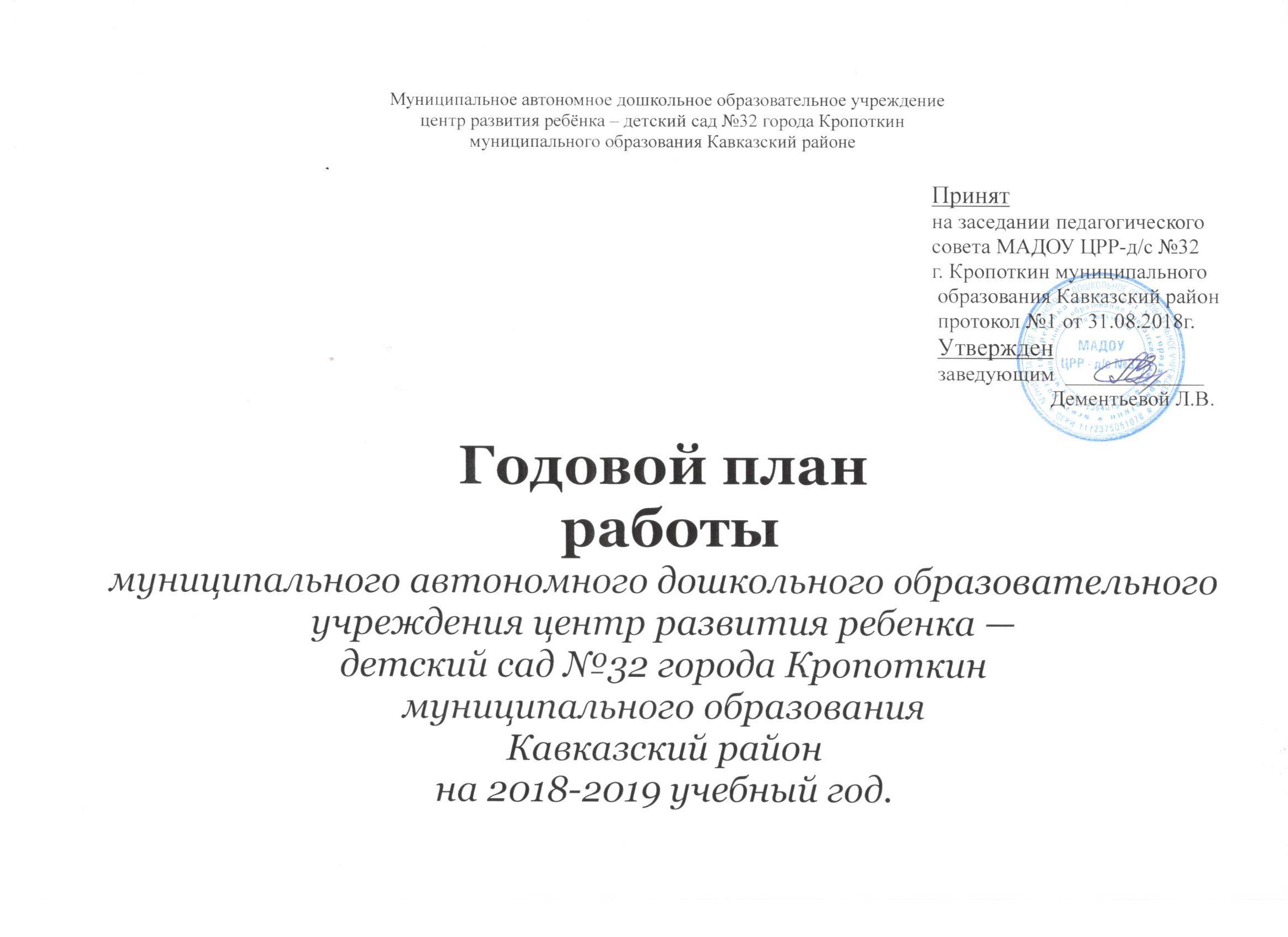 АНАЛИЗ РАБОТЫ УЧРЕЖДЕНИЯ  ЗА 2017-2018 УЧЕБНЫЙ ГОД.   I раздел. Общая характеристика учрежденияУчредитель: администрация муниципального образования Кавказский район         Заведующий: Дементьева Людмила ВладимировнаНаш адрес: 352 396, Краснодарский край, Кавказский район, г. Кропоткин, Микрорайон 1, дом 43.    Телефон: 8(861 38) 3-47-01, 3-47-02, 3-47-03    Факс: ---- нет    Тип учреждения: дошкольное образовательное учреждение.    Вид учреждения: центр развития ребенка -детский садОрганизационно-правовая форма: муниципальное автономное учреждение.Лицензия на образовательную деятельность: №08786 от 29 июня 2018 г. Срок действия: бессрочная.Лицензия на медицинскую деятельность: серия ЛО23-01 № ЛО-23-01-011171 от 07 апреля 2017 г. срок действия – бессрочно.Общая характеристика учреждения.  Муниципальное автономное дошкольное образовательное учреждение центр развития ребенка - детский сад № 32 города Кропоткин муниципального образования Кавказский район, (именуемое далее – МАДОУ) является некоммерческой организацией, созданной для оказания услуг в целях обеспечения реализации предусмотренных законодательством Российской Федерации полномочий муниципального образования Кавказский район в сфере образования.Муниципальное дошкольное образовательное учреждение центр развития ребенка - детский сад № 32 города Кропоткин муниципального образования Кавказский район создано на основании постановления администрации муниципального образования Кавказский район № 129 от 03.02.2017г.  «О реорганизации муниципального автономного дошкольного образовательного учреждения центр развития ребёнка - детский сад №17 города Кропоткин муниципального образования Кавказский район» в форме выделения     муниципального автономного дошкольного образовательного учреждения центр развития ребёнка - детский сад №32 города Кропоткин муниципального образования Кавказский район.»   МАДОУ является юридическим лицом, и от своего имени может приобретать и осуществлять имущественные и личные неимущественные права, нести обязанности, быть истцом и ответчиком в суде.Статус МАДОУ по гражданскому законодательству: - организационно-правовая форма — муниципальное учреждение;- тип учреждения -  автономное. Статус МАДОУ по законодательству об образовании:- тип — дошкольная образовательная организация.Наименование МАДОУ на русском языке:полное - муниципальное автономное дошкольное образовательное учреждение центр развития ребенка - детский сад № 32 города Кропоткин муниципального образования Кавказский район, сокращенное — МАДОУ ЦРР-д/с № 32.Место нахождения МАДОУ (юридический и почтовый адрес): 352396, РФ, Краснодарский край, Кавказский район, город Кропоткин, Микрорайон 1, дом 43.      Образовательная деятельность осуществляется МАДОУ по адресу: 352396, РФ, Краснодарский край, Кавказский район, город Кропоткин, Микрорайон 1, дом 43.      Учредителем и собственником имущества МАДОУ является муниципальное образование Кавказский район.      Функции и полномочия учредителя МАДОУ осуществляет администрация муниципального образования Кавказский район (далее - Учредитель) в лице главы муниципального образования Кавказский район, управления имущественных отношений администрации муниципального образования Кавказский район (далее – Управление) и Управления образования администрации муниципального образования Кавказский район (далее - Уполномоченный орган). В случае реорганизации органов местного самоуправления права учредителя переходят к соответствующим правопреемникам.МАДОУ филиалов и представительств не имеет.МАДОУ вправе создавать свои филиалы и представительства с предоставлением им полностью (или частично) правомочий юридического лица в соответствии с действующим законодательством.    МАДОУ ЦРР-д/с№32 – новое отдельно стоящее здание, расположенное внутри жилого комплекса микрорайона 1 города Кропоткин. Ближайшее окружение – МБУСОШ №7, библиотека им. С.Я.Маршака, Центр занятости населения, спорткомплекс «Смена», кропоткинский детский дом -интернат.    МАДОУ ЦРР-д/с№32 комплектуется с 1 мая по 1 сентября. Выпуск детей в школу осуществляется с 1 июня.     Численный состав педагогов и руководителей– 32 человека.Режим работы.  МАДОУ ЦРР-д/с№32 работает по пятидневной рабочей неделе с выходными днями в субботу и воскресенье, с 7.30 до 18.00 часов.Состав воспитанников.Численный состав воспитанников на 1 июня 2018 года – 357 человек.    Образовательная деятельность по образовательным программам в МАДОУ осуществляется в группах для детей от 2-х лет до прекращения образовательных отношений.При наличии соответствующих условий в МАДОУ могут функционировать группы для детей с 2-х месяцев.Группы могут иметь общеразвивающую, компенсирующую, оздоровительную и комбинированную направленность и регламентируется локальными актами МАДОУ.В группах общеразвивающей направленности осуществляется реализация основной образовательной программы дошкольного образования.В группах компенсирующей направленности осуществляется реализация адаптированной основной образовательной программы дошкольного образования для детей с ограниченными возможностями здоровья с учётом их психофизического развития, индивидуальных возможностей, обеспечивающий коррекцию нарушений развития и социальную адаптацию обучающихся с ограниченными возможностями здоровья.В МАДОУ ЦРР-д/с№32 функционируют 17 групп, из них:- 3 группы раннего возраста – от 2 до 3-х лет;  - 14 групп дошкольного возраста (младшие, средние, старшие и подготовительные группы) - от 3-х до 7-ми лет, из них:8 групп компенсирующей направленности, из них 6 групп для детей с тяжелыми нарушениями речи (ОНР) и 2 группа для детей с ЗПР.Режим работы групп:     Продолжительность работы МАДОУ составляет 10,5 часов, по потребности родителей может быть удлинен. Допускается   посещение   детьми МАДОУ по индивидуальному графику.    Условия предметно-развивающей среды МАДОУ соответствуют всем необходимым требованиям развития и воспитания дошкольника. Кроме того, дети приобретают опыт общения и обогащают взаимоотношения с детьми и взрослыми, входят в устойчивые игровые объединения и совместную деятельность со сверстниками.  Созданная в МАДОУ социально-педагогическая модель в полной мере способствует подготовке этих детей к предстоящему школьному обучению. Причём имеется в виду не только развитие их интеллекта, а скорее социальная готовность к школе, к встрече с новым коллективом детей, с новыми требованиями. Наша задача- облегчить переход детей в новую социальную среду, ускорить процессы адаптации в школе. МАДОУ ведётся мониторинг сохранения контингента воспитанников и данныеДанные о контингенте воспитанников.3 раздел. Состояние здоровья воспитанников.     Анализ состояния здоровья детей показывает эффективность реализуемых в детском саду мероприятий.Распределение по группам здоровья 2017-2018 учебный годСведения о посещаемости и заболеваемости в МАДОУ ЦРР-д/с № 32 за 2017 годПо результатам адаптации детей к дошкольному учреждению: ни у кого из детей не выявлена тяжелая степень адаптации, 28 % детей со средней степенью адаптации, 72% детей с легкой степенью адаптацииФизкультурно-оздоровительная работа в МАДОУ строится по трем направлениям:- оздоровительное: укрепление здоровья детей, развитие компенсаторных функций, устранение недостатков в физическом развитии, повышение сопротивляемости организма к неблагоприятным факторам внутренней и внешней среды;- воспитательное: социальное формирование личности с учетом её фактора развития, воспитание человека с творческими способностями, что предусматривает нравственные, умственные, трудовые и эстетические потребности личности;- образовательное: усвоение систематизированных знаний, формирование двигательных умений и навыков, развитие двигательных умений и навыков, развитие двигательных способностей и в первую очередь, формирование отношения к двигательной активности, интереса и потребности в физическом совершенствовании ребенка, внедрение в практику нетрадиционных методов и приемов формирования движений и развития физических качеств.   Одним из важнейших условий воспитания здорового ребенка является рациональный двигательный режим:- утренняя гимнастика(5-10мин.)- физкультурные занятия в спортивном зале- физкультурные занятия на воздухе- игровая двигательная активность на прогулке ежедневно (подвижные игры, спортивные игры, хороводы, элементы эстафет, соревнований)- закаливающие процедуры, упражнения для коррекции и профилактики плоскостопия ежедневно, дыхательные упражнения- физкультурные паузы между занятиями ежедневно- физкульминутки на занятии несколько раз в день с использованием дыхательной гимнастики, упражнения для формирования осанки;- спортивные праздники 2-3 раза в год- Дни здоровья 5 раз в год- физкультурные досуги 1 раз в месяц- занятия в секциях, кружках 1 – 2 раз в неделю.    Физическое здоровье детей в МАДОУ укрепляется такими средствами, как:- физические упражнения;- закаливание (водные процедуры, воздушные ванны, утренняя гимнастика, бодрящая зарядка, солнечные ванны, сон с доступом свежего воздуха, чистка зубов);- полноценное питание, включая дополнительный второй завтрак;- гигиена режима;- психогимнастика.      При организации закаливающих процедур учитываются следующие факторы:- регулярность - интенсивность-комфортность- эмоциональная расположенность детей к данным мероприятиям.  Для физического воспитания в МАДОУ организуются:- образовательная деятельность по физическому развитию (занятия-тренировки, занятия – соревнования, сюжетные занятия –зачеты, занятия серии «Валеология»);- спортивные игры;-физкультурные досуги, праздники, дни здоровья;- секционно-кружковая работа;- углубленные осмотры детей врачами с комплексной оценкой здоровья;      В штат учреждения введены должности: 2 инструктора по физической культуре, 2 ставки старшей медсестры.     Перспективы и контроль в современных условиях охраны и укрепления здоровья заключаются в следующем:1. Диспансерное наблюдение в соответствии с видом патологических отклонений в состоянии здоровья и развития.2. Соблюдение режима дня; общего двигательного режима.3.Осуществление медико-педагогического контроля за правильной организацией занятий, физической нагрузкой соответственно полу, возрасту, группе здоровья.         Статистические данные о состоянии здоровья воспитанников свидетельствуют о результативности, проводимой в работы по профилактике и оздоровлению детей.         С часто болеющими детьми работа ведётся согласно плана, с диспансерными детьми- индивидуально, учитывая диагноз заболевания.4 раздел. Структура управления.    Управление МАДОУ осуществляется в соответствии с Уставом и законодательством РФ, строится на принципах единоначалия и самоуправления. Важным в системе управления МАДОУ является создание механизма, обеспечивающего включение всех участников педагогического процесса в управление. Управленческая деятельность по своему характеру является деятельностью исследовательской и строится на основе отбора и анализа педагогической и управленческой информации.Управляющая система состоит из двух структур:I структура – общественное управление:	педагогический совет (осуществляет руководство образовательной деятельностью); 	Наблюдательный Совет МАДОУ; 	общее собрание коллектива (вправе принимать решения, если в его работе участвуют более половины работников, для которых учреждения является основным местом работы);	профсоюзный комитет (представляет интересы трудового коллектива в период между общими собраниями коллектива); 	Совет родителей, деятельность которых регламентируется Уставом учреждения и соответствующими положениями.II структура – административное управление, которое имеет линейную структуру.I уровень – заведующий ДОУ.Управленческая деятельность заведующего обеспечивает- материальные, организационные;- правовые;- социально – психологические условия для реализации функции управления образовательным процессом в ДОУ.Объект управления, заведующего – весь коллектив.II уровень – заместитель заведующего по ВМР, зам. зав п АХР, старшая медсестра.Объект управления управленцев второго уровня – часть коллектива согласно функциональным обязанностям.III уровень управления осуществляется воспитателями, специалистами и обслуживающим персоналом.Объект управления – дети и родители.Всего сотрудников- 71 чел. Из них:административный состав- 4 чел.педагогический персонал-30 чел.обслуживающий персонал-37 чел.   Отношения между МАДОУ и Управлением образования администрации МО Кавказского района определяются действующим законодательством РФ, нормативно-правовыми документами органов государственной власти, местного самоуправления и Уставом учреждения.   Отношения МАДОУ с родителями (законными представителями) воспитанников регулируются в порядке, установленном Законом РФ «Об образовании» и Уставом.    МАДОУ зарегистрирован и функционирует в соответствии с нормативными документами в сфере образования РФ. Структура и механизм управления дошкольным учреждением определяет его стабильное функционирование.    Вывод: Структура и механизм управления МАДОУ определяют стабильное функционирование. Демократизация системы управления способствует развитию инициативы участников образовательного процесса (педагогов, родителей (законных представителей), детей.  Программа развития МАДОУ является результатом творческой деятельности коллектива, родителей и детей. Она появилась не вдруг, не по заказу сверху, а по внутренней необходимости администрации и педагогов, заинтересованных в развитии МАДОУ. Идеи, заложенные в программе, появились несколько лет назад, но реальностью становятся только в последние годы. Этому способствуют изменения в образовании. У нас было время для серьёзного обдумывания идей и планов. Это определило такие важные особенности программы, как реалистичность, прогностичность, целостность, обоснованность. Мы понимаем, что предполагаемая модель развития не является идеальной, мы готовы её совершенствовать и уточнять. Кроме того, судьба программы, степень её реализации в немалой степени будут определяться субъективными условиями, которые в ближайшее время сложатся вокруг системы образования, а именно в вопросах управления и финансирования.ПАСПОРТпрограммы развития МАДОУ ЦРР-д/с№32Использование в работе новейших информационных технологий (сайт: http://sad32.ru,  e-mail: mаdoy_32@maiil.ru) позволяет повысить уровень воспитательно-образовательной работы в МАДОУ, сделать её открытой, доступной, пропагандировать педагогическое мастерство педагогов, поднять рейтинг МАДОУ среди других дошкольных учреждений и родителей, оказывать им своевременную помощь в воспитании детей. А также каждый педагог имеет свой мини сайт на различных педагогических порталах и сетевых сообществах.5 раздел. Условия осуществления образовательного процесса.5.1. Организация предметно-развивающей среды Развитие ребенка зависит не только от того, как организован процесс воспитания, но и от оснащения и условий окружающей его среды. Педагоги нашего МАДОУ постоянно работают над улучшением и оснащением предметно-развивающей среды в группах. Так, в группах раннего возраста (от 2-х лет до 3-х лет) дети обеспечены материалами и пособиями, стимулирующими исследовательскую и манипулятивную деятельность. В группах имеется оригинальные специальные панно для развития сенсорики и мелкой моторики рук, изготовленные руками педагогов. Также в группах для детей ясельного возраста имеется игровой материал для познавательного развития, для сюжетных игр, игровой материал и оборудование для музыкального развития детей, материал для продуктивной творческой деятельности, игры и оборудование для развития движений детей. Оборудование и игрушки расположены в помещениях рационально, по тематическому принципу.   В МАДОУ имеются дидактические средства и оборудование для всестороннего развития детей от 2 до 7 лет, с учетом рационального использования помещений и ФГОС ДО. Для этого все оборудование и дидактический материал расположены по тематическому принципу (по центрам) с учетом возрастных особенностей детей.  В каждой группе имеются различныецентры активности: Центр по развитию изобразительной деятельности. Центр театрализованной деятельностиЦентр музыкальной деятельности. Центр художественного чтения (уголок книги). Игровой центр. Экологический центр (природный уголок). Центр детского экспериментированияЦентр нравственно-патриотического воспитания,Центр физического развития и оздоровления детей Центр интеллектуального и речевого развития, в котором игры подобраны в соответствии с возрастом детей, подбор игр систематически меняется и обновляется.В каждой группе существует «уголок уединения», в котором созданы условия, приближенные к домашней обстановке, где ребенок может уединиться, посмотреть фотоальбом, отдохнуть, полежать на диванчике.Весь материал многослоен, поли функционален, обеспечивает занятость детей с разной степенью освоения того или иного вида деятельности. Ребенок в предметной среде свободно выбирает материалы, а предметы, в свою очередь, наталкивают его на новые формы активности, стимулируют рождение новых замыслов без навязывания учебных задач и регламентации деятельности. Ведется постоянная работа над модернизацией среды, поиск более совершенных форм.   Все групповые помещения эстетически оформлены и имеют свой собственный стиль, что способствует художественно-эстетическому развитию детей и прививает чувство вкуса. Цветовой дизайн и оформление помогают сенсорному развитию дошкольников, создают дополнительные зрительные горизонты, благоприятное эмоциональное состояние, желание общаться друг с другом и взрослыми. Расстановка мебели, игрового и дидактического материалов в групповых комнатах согласована с принципами развивающего обучения, индивидуального подхода, дифференцированного воспитания. В каждой раздевальной комнате имеются оригинальные родительские уголки, материал в которых подобран в соответствии с возрастом детей, с учетом запросов родителей и периодически обновляется.    В МАДОУ имеются специальные помещения для коррекционной работы с детьми: 2 кабинета логопеда, 1 кабинет психолога, которые полностью оснащены дидактическими и методическими пособиями, также имеются оригинальные авторские дидактические пособия по коррекционной работе с детьми. Имеется комната психологической разгрузки, которая содержит зону релаксации.    В учреждении имеется специально оборудованные 1 помещение для изостудии, где созданы условия для художественно-эстетического развития детей. В изостудиях дети занимаются различными видами изодеятельности: декоративное рисование, лепка из соленого теста. Она оснащена круглым специальными столами для рисования, индивидуальными мольбертами, досками для демонстрации репродукций и пособий, двусторонними досками для рисования, материалами и средствами для изобразительной деятельности. В студии собран демонстрационный материал по декоративно-прикладному искусству, по технике предметного и сюжетного рисования, предусмотрены места для детских работ, постоянно функционирует выставка работ детей и взрослых. Так же есть специальное помещение, оборудованное материалом для песочной анимации   В МАДОУ имеется специальное помещение для музыкально-театрализованной деятельности: 1 большой музыкальный зал, который эстетически оформлены, раздвижные занавеси, электронное пианино, имеется DVD проигрыватель, мультимедийная установка, музыкальная установка, музыкально-дидактические пособия для развития детей. А также имеются костюмерная с богатым выбором костюмов, атрибутов, созданных руками музыкальных руководителей, воспитателей и родителей.   В МАДОУ созданы условия для укрепления здоровья детей и их физического развития. Имеется 1 большой спортивный зал, оборудованных новейшими спортивным инвентарем: мягкие модули, мячи (баскетбольные, волейбольные, футбольные), обручи, скакалки, «шведские» стенки, маты, гимнастические скамейки, баскетбольные кольца, 4 батута, дорожки здоровья, равновесия, фитболы и  т. д.   Эстетическое оформление помещений, холлов учреждения способствует художественному развитию детей. Каждая холла имеет свое оригинальное неповторимое оформление. В холлах проходят всевозможные выставки: детских работ, фотовыставки, совместных работ детей и родителей, согласно годовому методическому плану. Центральная холла оформлена стендами, содержащими информацию для родителей и сотрудников (визитная карточка, расписание занятий по возрастным группам, уголок охраны труда, пожарной безопасности, уголок безопасности дорожного движения), цветами, имеется уголок российской и кубанской символики: флаги, портреты президента России, губернатора Краснодарского края и главы Кавказского района, гимн России и Краснодарского края, гербы России, Краснодарского края и города Кропоткина.5.2. Обеспечение безопасности жизни и деятельности ребенка.        Работа по организации безопасности МАДОУ включает в себя следующие направления: по пожарной, антитеррористической безопасности, профилактике дорожной безопасности, гражданской обороне.      В целях обеспечения безопасного функционирования, поддержания порядка в период нахождения детей и сотрудников, исключения нахождения на территории, в зданиях посторонних лиц, недопущения совершения террористических актов и других противоправных действий организован пропускной режим.    Регулярно осуществляется осмотр территории, учет посетителей с записью в соответствующих журналах.Также в МАДОУ оборудовано 12 камер по периметру территорий и вытури учреждения и ведётся видеонаблюдение круглосуточно. Также главный вход оснащен видеофоном. Имеются тревожные кнопки.В штат учреждения введены 4,7 ставки сторожа. А также имеются охранники с лицензией.      В зданиях размещены информационные уголки по антитеррористической безопасности., а также имеется паспорт по антитеррористической защищенности.   Оформлены уголки по противопожарной безопасности, размещены планы эвакуации в соответствии с требованиями Госпожнадзора.    Согласно графику, регулярно проводятся тренировочные занятия с детьми и сотрудниками по пожарной безопасности.     Педагогический коллектив ведет работу по профилактике дорожной безопасности детей, которая строится на основе годового плана. Эта работа включает несколько направлений.     Систематически проводится работа с детьми по профилактике безопасности дорожного движения: занятия, экскурсии, развлечения с участием работников ГИБДД, взаимодействие с отрядом ЮИДД СОШ № 7.                                                            Полученные на занятиях знания, дети в практической деятельности закрепляют на транспортных площадках, размеченной в соответствии с требованиями ГИБДД.      Педагогами организована просветительская работа среди родителей через стендовую информацию, листовки, консультации.5.3.  Медицинское обслуживание.В МАДОУ созданы все условия для охраны и укрепления здоровья детей: кабинет для медицинского осмотра детей, изолятор, процедурный кабинет. Медицинский кабинет полностью оснащен, согласно полученной лицензии. Медицинский кабинет лицензирован в 2017 году. Организация режима работы МАДОУ соответствует правилам и нормам "Санитарно эпидемиологическим требованиям к устройству, содержанию и организации режима работы дошкольных образовательных организаций" от 15 мая 2013 г. N 26 г. Москва от "Об утверждении СанПиН 2.4.1.3049-13». Медицинское обслуживание воспитанников проводится по трем направлениям:   - оздоровительная работа;    -профилактическая работа;- просветительская работа.      Медицинским персоналом на основе мониторинга проводится:   - распределение детей по группам здоровья;    - распределение детей по физическому развитию;    - выявление детей с хроническими заболеваниями.
        Старшими медицинскими сестрами МАДОУ (2 человека) ведется учет и анализ общей заболеваемости воспитанников и заболеваемости детей в случаях, анализ простудных заболеваний.
       В течение года в МАДОУ проводились мероприятия, направленные на укрепление здоровья, согласно планам оздоровительных мероприятий         5.4.  Материально-техническая база.
МАДОУ постоянно работает над укреплением материально-технической базы. Постоянно расширяется ассортимент методической литературы, нетрадиционных дидактических средств, помогающие решать задачи внедрения инновационных технологий в воспитательно-образовательный процесс. В следующем учебном году планируется:Приобретение методического и дидактического материала по программе;   МАДОУ – отдельно стояще здание, общей площадью –10 000м2.  Здание типовое, на 13 групп.           Групповые ячейки изолированные, принадлежат каждой детской группе.В состав групповой ячейки входит:-  приемная для приема детей и хранения верхней одежды;- групповая – для проведения игр, образовательной деятельности и приема пищи:- уютная спальня для дневного отдыха детей;- буфетная – для подготовки готовых блюд к раздаче и мытья столовой посуды, - умывальная, совмещенная с туалетной.Здания оснащены централизованным холодным и горячим водоснабжением. Территория.    Общая площадь земельного участка – 20949,0 м2. Территория по периметру ограждена забором и зелеными насаждениями.        Территории МАДОУ полностью озеленена. На территории имеется эколого-лесная зона с экологической тропой, где посажены лекарственные травы, цветы, кустарники, хвойные и лиственные деревья, Территория МАДОУ оформлена большим количеством цветочных клумб, много скульптур малых форм.     МАДОУ имеет 1 спортивную площадку, где созданы все условия для физического развития детей, оснащенную спортивно-игровым оборудованием, беговыми дорожками, полосой препятствий, другим инвентарем.   Участок каждой группы укомплектован навесами, столами, лавочками и песочницами, игровым оборудованием. В каждой группе имеется выносной инвентарь для игр детей на прогулках.  Оборудование на участках и в учреждении соответствует всем требованиям техники безопасности.5.5. Качество и организация питания.    Здоровье детей невозможно обеспечить без рационального питания, которое является необходимым условием их гармоничного роста, физического и нервно-психического развития. Питание в учреждении организовано в соответствии с санитарно-гигиеническими требованиями. Перспективное меню выдерживается при наличии продуктов. Дополнительно организован второй завтрак, состоящий из соков, свежих фруктов, витаминизированного напитка.   Ежемесячно проводится анализ питания по выполнению натуральных норм, подсчитывается калорийность. Показателем качественного питания является то, что на протяжении 3-х лет процент выполнения натуральных норм питания по основным продуктам составляет 100%.     Важнейшим условием правильной организации питания является строгое соблюдение санитарно-гигиенических норм к пищеблоку и процессу приготовления пищи, изготовлению и оборотоспособностью в нем пищевых продуктов и продовольственного сырья.    Устройство, оборудование и содержание пищеблоков (старый и новый корпус) соответствует санитарным правилам и нормам организации общественного питания.При организации питания:- соблюдается обеспечение суточной потребности в пищевых веществах и энергии;- строго выполняется режим;- обеспечивается выполнение норм питания ребёнка;- строго соблюдаются санитарно-гигиенические требования;- проводится технологическая и кулинарная обработка продуктов и блюд, согласно технологическим картам, разработанным на каждое блюдо; 	Все продукты, которые поступающие в МАДОУ, соответствуют государственным стандартам и сопровождаются документацией с указанием их качества, сроков реализации, количества. В случае несоответствия продуктов питания требованиям, осуществляется их возврат. Корректировка заявок проводится ежедневно старшей медицинской сестрой.Питьевой режим проводится в соответствии с требованиями СанПиН. Питьевая вода доступна воспитанникам в течение всего времени нахождения в учреждении. При питьевом режиме используется кипячёная вода.5.6. Кадровое обеспечение образовательного процесса.    МАДОУ ЦРР-д/с№32 укомплектован педагогическими и медицинскими кадрами на 100%, штатное расписание составлено с учетом типовых штатов дошкольного учреждения.   Заведующий МАДОУ имеет высшее образование, стаж работы: в данной должности – 11л., стаж педагогической работы – 33 года.В МАДОУ ЦРР-д/с№32 работают высококвалифицированные педагоги и специалисты: всего работающих 71 человек. Из них:15 пенсионеров — это составляет 21,1%;Всего в МАДОУ 30 педагогических работников. Из них:пенсионеров 11 человека — это составляет 36,6%;17 человек имеют высшее педагогическое образование — 56,7%;13 среднее специальное — 43,3%;9 педагогов имеют высшую квалификационную категорию — 30,0%;11 педагогов имеют первую квалификационную категорию — 36,6%;2 человека имеют соответствие занимаемой должности — 6,7%.Стаж работы педагогических работников:До 5 лет – 7 человек – 23,3%;от 5 до 10 лет — 5 человека — 16,7%;от 10 до 20 лет — 2 человек — 6,7%;свыше 20 лет — 16 человек — 53,3% В 2017 - 2018 учебном году в МАДОУ в целях стимулирования роста профессионального мастерства и инициативы аттестовано:3 педагога на первую квалификационную категорию.2 педагог на высшую квалификационную категорию3 педагога на соответствие занимаемой должности.Планируют аттестоваться в 2018-2019 учебном году:1 педагога на высшую квалификационную категорию.Педагоги МАДОУ – специалисты высокой квалификации, их отличает творческий подход к работе, инициативность, доброжелательность, демократичность в общении, открытость. Одним из условий достижения эффективности результатов деятельности МАДОУ стала сформированности у педагогов потребности в непрерывном профессиональном росте, а также разработке и реализации рабочих программ, методических разработок, пособий, обобщений личного опыта:Глущенко Светлана Юрьевна - педагог-психолог — рабочая программа по доп. платным услугам «Путешествие Незнайки в страну Знаний» (развитие интеллектуальных способностей детей);Жарикова Ольга Анатольевна-музыкальный руководитель — рабочая программа по танцевально-игровой гимнастике;Дудникова Мария Александровна-инструктор по физической культуре — рабочая программа «Красота, здоровье, грация» (художественная гимнастика)Березовая Марина Леонидовна-ПДО по ИЗО — рабочая программа «Город мастеров» (изобразительная деятельность);Ласточкина Наталья Петровна - инструктор по физической культуре — рабочая программа «Расту здоровым и сильным» (физическое воспитание и оздоровление);Ларионова Ольга Федоровна-музыкальный руководитель — рабочая программа «Поиграем в сказку» (театрализованная деятельность);Никитова Ольга Ивановна -учитель-логопед — рабочая программа «АБВГДЕ-йка» (обучение чтению);Тамбова Галина Владиславовна воспитатель — рабочая программа «Шахматная доска» (обучение игре в шахматы и шашки),Агаджанян Инесса Грачиковна-воспитатель — опыт работы на тему: «Формирование любви к родному городу и краю у детей старшего дошкольного возраста». Опыт работы и рабочие программы по дополнительным платным услугам получили рецензии научно-методического совета МБУ «Организационно-методический центр» Кавказский район.Участие в конкурсах.Повышение квалификации и педагогического мастерства педагогов является обязательным направлением работы для стимулирования целенаправленного, непрерывного повышения эффективности и качества педагогической деятельности. Система повышения квалификации всех специалистов на уровне МАДОУ включает прохождение курсовой подготовки, посещение районных на базе МАДОУ методических практически-ориентировочных мероприятий.   В 2017-2018 учебном году 33 сотрудника (29 педагогов+ заведующий + зам. зав. по ВМР, +хам. Зав. по АХР, +делопроизводитель) прошли курсы повышения квалификации по теме: «Информационные технологии в образовании» (72 часа). 2 сотрудника – заведующий и зам. заведующего по ВМР прошли курсы повышения квалификации по теме: «Управление ДОО в условиях ФГОС ДО» (108 часов), 3 педагога прошли курсы повышения квалификации по теме: «Организация образовательного процесса в рамках ФГОС ДО» (72 часа).   В 2017-2018 учебном году отмечен рост уровня педагогической и методической активности педагогов.     В январе 2017 года на базе МАДОУ было проведено районное методическое объединение для учителей-логопедов ДОУ Кавказского района на тему: «Использование учителем-логопедом цифровых образовательных ресурсов в образовательной деятельности». Педагоги МАДОУ ЦРР-д/с № 32 представили материалы педагогического опыта на темы: «ЦОР в образовательной деятельности ДОУ» (учитель-логопед Кудымова А.М.), «Влияние ЦОР на развитие ребенка» (педагог-психолог Глущенко С.Ю.    В ноябре 2017 года на базе МАДОУ было праведно районное методическое объединение для учителей 1-х классов и воспитателей групп старшего и подготовительного к школе возраста по теме: «Преемственность между школой и ДОУ по ФГОС». В рамках РМО было проведен круглый стол по теме: «Речь и мышление» (педагог-психолог Глущенко С.Ю., воспитатель Назарова Е.Е.), был проведён мастер-класс по теме: «Речевая ситуация как прием развития речевых умений» (воспитатели Агаджанян И.Г., Бондарева Л.А.).    В декабре 2017 года на базе МБДОУ № 12 было проведено районное методическое объединение учителей-логопедов ДОУ по теме: «Взаимодействие учителя-логопеда со специалистами ДОУ в развитии речи детей с ОНР в группах компенсирующей направленности». Педагоги МАДОУ № 32 также принимали участие в этом мероприятии. Педагог-психолог Глущенко С.Ю. и учитель-логопед Кудымова А.М. выступили с докладом по теме: «Взаимодействие учителя-логопеда и педагога психолога ДОУ в развитии речи детей с ОНР в группе компенсирующей направленности».   Материалы опытов работы получили положительные отзывы от инструкторов по физической культуре района, были рекомендованы методистом ОМЦ к использованию в работе ДОУ.     Активно педагоги принимают участие в конкурсах педагогического мастерства, организованные Интернет- сообществами, в районных конкурсах «Дед Мороз 2017», «Вас на масленицу ждем, встретим масленым блином», вместе с воспитанниками участвуют в районных конкурсах детского творчества («Неопалимая купина», «Новогодняя игрушка»). Свой профессиональный уровень повышают также через участие в серии мастер-классах, открытых мероприятиях, проводимых на базе МАДОУ, и районных методических объединениях.     Успешной реализации намеченных планов работы способствуют разнообразные методические формы работы с кадрами:-педсоветы,-семинары,-деловые игры, - дискуссии,-выставки,-круглые столы,-смотры-конкурсы,-творческие отчеты, накопленный материал собирается и формируется в творческие папки.    Анализ деятельности педагогического коллектива за 2017-2018 учебный год позволяет сделать вывод, что в 2018-2-19 учебном году необходимо продолжать   повышать  эффективность деятельности педагогического коллектива МАДОУ по развитию инновационного потенциала педагогов: последовательно развивать восприимчивость педагогов к новшествам; обеспечивать их подготовленность к освоению новшеств; повышать уровень новаторства и творческой активности воспитателей в коллективе; обеспечивать психолого-педагогические и организационно-педагогические условия развития  инновационного потенциала коллектива МАДОУ.    Вывод: МАДОУ укомплектовано кадрами полностью. Педагоги учреждения постоянно повышают свой профессиональный уровень, посещают методические объединения, приобретают и изучают новинки периодической и методической литературы. Педагоги обладает основными компетенциями, необходимыми для создания условий развития детей в соответствии с ФГОС ДО. Все это в комплексе дает хороший результат в организации педагогической деятельности и улучшении качества развития и воспитания дошкольников. 6 раздел.  Особенности образовательного процесса.   Отличительная черта воспитательно-образовательного процесса в МАДОУ ЦРР-д/с№32– его развивающий характер, который проявляется в создании условий для того, чтобы каждый воспитанник мог полностью реализовать себя, свои индивидуальные особенности, интересы, установки.  Педагогами созданы условия для психологической комфортности воспитанников. Чтобы обеспечить психологическую защищенность развития индивидуальности ребенка, мы учитываем основное условие построения среды – личностно-ориентированную модель. Позиция взрослых при этом исходит из интересов ребенка и перспектив его развития.  Деятельность МАДОУ ЦРР-д/с№32 и вся воспитательно-образовательная работа осуществляется в соответствии с Уставом учреждения, ФГОС ДО, основной образовательной программой и годовым планом учреждения, который составлен на основе мониторинга выполнения программы каждой группой и наблюдений педагогического процесса.Работа с детьми ОВЗ.В МАДОУ функционируют 4 сдвоенных группы компенсирующей направленности: 3 для детей с ТНР и 1 для детей с ЗПР.Система работы с инвалидами и лицами с ограниченными возможностями здоровья в МАДОУ направлена на создание системы комплексной помощи детям с ограниченными возможностями здоровья, эффективность их реабилитации за счёт доступности образовательной среды, преодоление самоизоляции детей с ограниченными возможностями здоровья и негативного отношения к ним.Данная система работы обеспечивает - создание в МАДОУ специальных условий воспитания, обучения, позволяющих учитывать особые образовательные потребности детей с ограниченными возможностями здоровья (ОВЗ); - социальную адаптацию и интеграцию детей с особыми образовательными потребностями в общеобразовательном учреждении; - реализацию прав детей с ограниченными возможностями здоровья (ОВЗ), что будет способствовать их полноценному участию в жизни общества. Ожидаемые результаты: - позитивный эффект для уровня качества образования детей с ОВЗ, повышение качества их образования, успешная социализация в обществе.Воспитание и обучение инвалидов и детей с ограниченными возможностями здоровья регламентируются локальными нормативными актами:-Положением о ПМП консилиуме-Положением о группе компенсирующей направленности для детей с тяжелыми нарушениями речи-Положением о группе компенсирующей направленности для детей с задержкой психического развития-Положение об индивидуальном образовательном маршруте воспитанника Для обучения инвалидов и детей с ограниченными возможностями здоровья реализуются адаптированные образовательные программы:Основная адаптированная образовательная программа дошкольного образования для детей с тяжелыми нарушениями речи. Основная адаптированная образовательная программа дошкольного образования для детей с задержкой психического развития. Объем учебной нагрузки на 2017-2018 учебный год определяется в соответствии с учебным планом МАДОУ ЦРР-д/с №32, реализующего основную образовательную программу дошкольного образования, разработанную на основе комплексной образовательной программы дошкольного образования «Детство» / Т.И. Бабаева, А.Г. Гогоберидзе, О.В. Солнцева и др. - СПб.: ООО «Издательство «Детство-Пресс», 2016, и в соответствии с требованиями Федерального государственного образовательного стандарта дошкольного образования (Приказ № 1155 от 17 октября 2013 года), а также Основной адаптированной образовательной программой дошкольного образования для детей с тяжелыми нарушениями речи и Основной адаптированной образовательной программой дошкольного образования для детей с задержкой психического развития.       Максимально допустимый объем недельной образовательной нагрузки, включая непрерывно непосредственно образовательную деятельность по дополнительному образованию детей, соответствует "Санитарно эпидемиологическим требованиям к устройству, содержанию и организации режима работы дошкольных образовательных организаций" от 15 мая 2013 г. N 26 г. Москва от "Об утверждении СанПиН 2.4.1.3049-13» и составляет:от 2 лет до 3 лет — 10 зан.от 3 лет до 4 лет – 10 зан.от 4 лет до 5 лет – 11 зан.от 5 лет до 6 лет – 15 зан.от 6 лет до 7 лет – 17 зан.Образовательная деятельность по физическому развитию детей в возрасте от 3 до 7 лет организуется в ДОУ не менее 3 раз в неделю. Один раз в неделю круглогодично для детей 5 до 7 лет непрерывно непосредственно образовательная деятельность по физическому развитию проводится на открытом воздухе. В тёплое время при благоприятных метеорологических условиях образовательная деятельность по физическому развитию максимально организуется педагогами на свежем воздухе.   В летне-оздоровительный период непосредственно образовательная деятельность не проводится, ведутся мероприятия только эстетически-оздоровительного цикла (музыкальные, физкультурно-оздоровительные, изобразительные), развлекательные мероприятия (досуги, эстафеты, развлечения, викторины и другие).План непосредственно образовательной нагрузки представлен на каждую возрастную группу и предусматривает объем образовательной нагрузки на неделю, месяц, год.Нормативная база организации образовательного (учебного) процесса:Федеральный закон «Об образовании в Российской Федерации» от 29.12.2012г. № 273-ФЗ;Федеральный государственный образовательный стандарт дошкольного образования, утв. приказом Минобрнауки России от 17.10.2013г. №1155 (далее- ФГОС);Инструктивно-методическое письмо Министерства образования РФ № 65/23-16 от 14.03.00г.  «О гигиенических требованиях к максимальной нагрузке на детей дошкольного возраста в организованных формах обучения»;Постановление Главного государственного санитарного врача Российской Федерации от 15 мая 2013 г. N 26 г. Москва от "Об утверждении СанПиН 2.4.1.3049-13 "Санитарно эпидемиологические требования к устройству, содержанию и организации режима работы дошкольных образовательных организаций"Письмо Министерства образования и науки РФ от 1.05.2007 №03-1213 «О методических рекомендациях по отнесению дошкольных образовательных учреждений к определенному  виду».     Особенности реализации инвариантной и вариативной части:     В структуре учебного плана выделяется инвариантная и вариативная часть. Инвариантная часть обеспечивает выполнение обязательной части основной образовательной программы МАДОУ ЦРР-д/с №32, а также Основной адаптированной образовательной программой дошкольного образования для детей с тяжелыми нарушениями речи и Основной адаптированной образовательной программой дошкольного образования для детей с задержкой психического развития.          Инвариантная часть реализуется через обязательные НОД, отводимые на усвоение основной программы и адаптированной.Для детей раннего возраста – 10 (100 мин) в неделю,для детей младшего возраста – 10 НОД (150мин) в неделю, для детей среднего возраста – 11 НОД (220 мин) в неделю, для детей старшего возраста – 15 НОД (375 мин) в неделю, Максимально допустимый объем образовательной нагрузки в первой половине дня в старшей и подготовительной - 45 минут и 1,5 часа соответственно.для детей подготовительной группы – 17 НОД (510 мин) в неделю.       Вариативная часть реализуется через дополнительные программы художественно-эстетического направления в старших группах программа «Синяя птица» и подготовительных группах программа «В мире красок», а также парциальные программы в подготовительных и старших группах «Приобщение детей к истокам русской народной культуры» О.Л.Князева, М.Д. Маханева, «Основы безопасности детей дошкольного возраста» Авдеева Н.Н. и модифицированная программа «Моя Родина – Кубань».В группах раннего, младшего возраста и среднего возраста НОД по дополнительным программам не предусмотрена. для детей старшего возраста                1 НОД (25мин) в неделюдля детей подготовительной группы 2 НОД (60 мин.) в неделю           Вариативная часть также включает НОД по дополнительным платным образовательным услугам, осуществляемым по желанию родителей, рекомендациям специалистов дошкольного учреждения:для детей старшего возраста         2 НОД (50мин) в неделю, для детей подготовительной группы 2 НОД (60 мин) в неделю.Учебный план на 2017-2018 учебный год7 раздел.    Финансовое обеспечение учреждения           Собственником имущества МАДОУ является муниципальное образование Кавказский район. Полномочия собственника имущества МАДОУ осуществляет управление имущественных отношений администрации муниципального образования Кавказский район (далее – Управление). Имущество МАДОУ закрепляется за ним на праве оперативного управления.           Источниками формирования имущества и денежных средств МАДОУ являются:бюджетные ассигнования; средства от приносящей доход деятельности;имущество, закрепляемое за МАДОУ на праве оперативного управления;добровольные пожертвования;родительская плата за содержание ребенка в МАДОУ;другие, не запрещенные законом источники.          Имущество и денежные средства МАДОУ отражаются на его балансе и используются для достижения целей, определенных настоящим Уставом.         Доходы МАДОУ от осуществления приносящей доход деятельности поступают в самостоятельное распоряжение Центра и используются для достижения целей, ради которых оно создано.8 раздел. Результаты деятельности.8.1. Результат усвоения основной образовательной программы дошкольного образования   воспитанниками в 2017-2018 учебном году. Основная образовательная программа дошкольного образования освоена воспитанниками в полной мере. Комплексные и парциальные программы, творческий подход педагогов к проведению мероприятий с детьми, использование новых педагогических технологий способствовали совершенствованию разнообразных форм, методов и приемов воспитательно-образовательной деятельности, ответственности каждого педагога за результат своего труда.8.2. Данные о выпускниках8.3. Уровень готовности выпускников к школе.В 2017-2018 учебном году были созданы все условия для решения задач по подготовке детей к школе. Диагностические задания использовались педагогом-психологом Глущенко С.Ю. для выявления уровня формирования предпосылок действий нравственно-этического оценивая, предпосылок личностных, регулятивных, познавательных, коммуникативных универсальных учебных действий.    По итогам диагностической работы получены следующие результаты:1. экспресс-диагностики интеллектуальных способностей детей 6-7-летнего возраста (обследовано 85 человек):   Высокий уровень –20 %   Средний уровень – 30 %   Низкий уровень -50 %2.Определение психической и личностной готовности детей к школьному обучению ( обследовано 85 человек):Высокий уровень –  53 %Средний уровень -  47 %Низкий уровень – 03.  «Оценка уровня психического развития детей» подготовительных   групп (обследовано – 85 человек).      Высокий уровень – 32 %      Средний уровень – 68 %      Низкий уровень - 08.4. Результаты коррекционной логопедической работы.9. Дополнительные образовательные услуги.9.1.Согласно лицензии, на ведение образовательной деятельности, МАДОУ реализует программу дошкольного образования и дополнительные программы следующих направленностей:- художественно-эстетическое     Реализацию дополнительных программ осуществляют педагоги: педагог дополнительного образования по изобразительной деятельности.10. Дополнительные образовательные услуги, оказываемые за платуС целью максимального удовлетворения запросов родителей по воспитанию, обучению и всестороннему развитию детей в МАДОУ ЦРР-д/с № 32 осуществляются дополнительные платные образовательные услуги по следующим направленностям: социально-педагогическая, художественно-эстетическая, физкультурно-спортивная. группа «Художественная гимнастика»;группа «Секция физического развития»;группа «Хореография»;группа «Изобразительная деятельность»;группа «Развитие интеллектуальных способностей»;группа «Театрализованная деятельность».Группа «Обучение чтению»; «Организация индивидуальных праздников»;Группа «Продленного дня».    По всем платным группам педагогами, ведущими работу, составлены рабочие программы. Все программы имеют рецензию руководителя МБУ «Организационно-методический центр» развития образования Кавказский район.1. Группа «Художественная гимнастика».    Руководитель: Инструктор по физической культуре высшей квалификационной категории Дудникова М.А.    Рабочая программа: «Красота, здоровье, грация».2. Группа «Хореография».    Руководитель: музыкальный руководитель высшей квалификационной категории Жарикова О.А.    Рабочая программ: Программа по танцевально-игровой гимнастике.3. Группа «Театрализованная деятельность».    Руководитель: музыкальный руководитель первой квалификационной категории Ларионова О.Ф.    Рабочая программа: «Поиграем в сказку».4. Группа «Секция физического развития».    Руководитель: руководитель физического воспитания первой квалификационной категории Ласточкина Н.П.    Рабочая программа: «Расту здоровым и сильным».5. Группа «Изобразительная деятельность».    Руководитель: педагог дополнительного образования первой квалификационной категории Березовая М.Л.    Рабочая программа: «Город мастеров».6. Группа «Развития интеллектуальных способностей».    Руководитель: педагог-психолог высшей квалификационной категории Глущенко С.Ю.    Рабочая программа: «Путешествие Незнайки в страну Знаний».     Руководитель: Арапова Маргарита Юрьевна, учитель-дефектолог.Группа «Обучение чтению».     Руководитель: учитель-логопед высшей квалификационной категории Никитова О.И.     Рабочая программа: «АБВГДЕ-йка».     Руководитель: учитель-логопед первой квалификационной категории Кудымова А.М.      Педагогами МАДОУ ЦРР-Д/с № 32 разработаны рабочие программы на основе современных программ, технологий, и методических рекомендаций.Учебный план предоставления дополнительных образовательных программв МАДОУ ЦРР-д/с№ 32 города Кропоткин муниципального образования Кавказский район в 2017-2018 учебном году11. Взаимодействие дошкольного образовательного учреждения с социальными партнерами.     Одним из путей повышения качества дошкольного образования мы видим в установлении прочных связей с социумом, как главного акцентного направления дошкольного образования, от которого, на наш взгляд, в первую очередь зависит его качество. Мы считаем, что развитие социальных связей дошкольного образовательного учреждения с различными центрами дает дополнительный импульс для духовного развития и обогащения личности ребенка с первых лет жизни, совершенствует конструктивные взаимоотношения с родителями, строящиеся на идее социального партнерства.       Одновременно этот процесс способствует росту профессионального мастерства всех специалистов детского сада, работающих с детьми, поднимает статус учреждения, указывает на особую роль его социальных связей в развитии каждой личности и тех взрослых, которые входят в ближайшее окружение ребенка. Что в конечном итоге ведет к повышению качества дошкольного образования. Коллектив нашего детского сада строит связи с социумом на основе следующих принципов:учета запросов общественности, принятия политики детского сада социумом,  сохранения имиджа учреждения в обществе, установления коммуникаций между детским садом и социумом.      МАДОУ ЦРР-д/с№32 занимает лидирующее место в едином образовательном пространстве как города Кропоткин, так и всего Кавказского района и активно взаимодействует с социумом:1. МБОУ СОШ №7г. Кропоткин:комплектование начальных классов;совместные семинары, педсоветы, открытые уроки, РМО;экскурсии детей в школы.Совместные выставки.2.	МКУ «Центр психолого-педагогической, медицинской и социальной помощи» (МКУ ЦППМСП): помощь в комплектовании групп компенсирующей направленности.Консультирование детей с проблемами психического развития (по запросам родителей).     3.Библиотека им С.Я.Маршака:организация экскурсий для детей;день открытых дверей для родителей; тематические досуги по произведениям детских писателей.5. Городской музей:организация экскурсий для детей и  родителей; 6. Спорткомплекс «Смена».Спортивные городские и районные мероприятия.      7. Музыкальная школа им. Свиридова.        Совместные музыкальные мероприятия12. Формы сотрудничества дошкольного образовательного учреждения и семьи.  Практика показывает, что достижение высоких результатов воспитательно-образовательной работы с детьми, проводимой в МАДОУ, само по себе не гарантирует переноса позитивных изменений в повседневную жизнь детей. Поэтому одной из главных задач деятельности МАДОУ является преемственность работы учреждения и воспитания в семье.   Современные семьи, на наш взгляд, нуждаются в разнообразных знаниях: медицинских, сексологических, педагогических, психологических, экономических и т.д.  Решение семейных проблем требует от родителей зрелости и компетентности, а значит волевых усилий, способности взять на себя дополнительную нагрузку. Большинство родителей традиционно доверяют своему жизненному опыту, опирающемуся на опыт их собственных родителей. И нередко возникновение в семье задач, которых не было в их родительской семье, приводит к семейной дисгармонии. Ощущение несостоятельности (в любой сфере) болезненно для большинства людей. В этом случае система работы с родителями, осуществляемая педагогами нашего дошкольного учреждения, выступает фактором поддержки социальной грамотности и компетентности родителей.Вся работа учреждения с родителями отражена в годовом плане и организована по следующим направлениям:Диагностическая работа по изучению семей (анкетирование, наблюдение, посещения на дому, беседы, тестирование);Использование различных форм и методов сотрудничества с родителями (нетрадиционные формы общих родительских собраний, семинары-практикумы, «круглые» столы, досуги и развлечения для родителей и детей, «Дни открытых дверей»);Выявление и использование в практической деятельности позитивного опыта семейного воспитания;Организация психолого-педагогического просвещения педагогов по работе семей;Создание условий для обеспечения прав родителей на участие в управлении образовательным учреждением, организация учебно-воспитательного процесса: помощь в организации деятельности общественных родительских формирований (Совет Центра, родительский комитет);Информационно-просветительская работа с семьей (уголки для родителей в каждой группе, стендовая информация в холлах, листовки, стен-газеты, бюллетени, видеоматериалы, консультации, рекомендации узких специалистов);Активное включение в работу с семьей педагога-психолога и всех узких специалистов, воспитателей;Расширение сферы дополнительных образовательных услуг (платные услуги);Работа инспектора по охране прав детства.   Систему работы педагогов и родителей объединяет забота о здоровье, развитии ребенка, создании атмосферы доверия и личностного успеха в совместной деятельности.  При первом знакомстве детского сада с семьей и ребенком педагогами МАДОУ проводятся: опрос родителей с целью выявления индивидуальных особенностей ребенка, анкетирование родителей для сбора социологических данных о семье, опрос родителей для получения их оценки о работе учреждения и пожеланий, относительно сотрудничества со специалистами МАДОУ. Изучение индивидуальных особенностей ребенка и семьи интересное и полезное занятие во многих отношениях. Таким образом, мы составляем по возможности полную картину индивидуальных особенностей ребенка, «портрета семьи», внутрисемейных отношений и стиля семейного воспитания, что помогает понять потребности родителей, их запросы и ожидания. Это позволяет в дальнейшем внести коррективы во весь воспитательно-образовательный процесс и работу с родителями.  Педагоги МАДОУ используют всевозможные формы взаимодействия с родителями воспитанников. Так, ежегодно проводятся общие родительские собрания в нетрадиционной форме с привлечением узких специалистов, медицинских работников, учителей МБОУ СОШ №7 г. Кропоткина по темам: «Скоро в школу», «Как подготовить ребенка к посещению детского сада» и другие.  Стало традиционным проведение в МАДОУ «Дня открытых дверей». У родителей появляется возможность увидеть своего ребенка в обстановке отличной от домашней. И порой родители делают открытия: домашний «тихоня» может оказаться «заводилой, атаманом» в группе. Родителям предоставляется возможность стать полноценными участниками педагогического процесса: родители и дети рисуют, ставят спектакли, придумывают сказки, мастерят поделки своими руками. Совместная деятельность улучшает детско-родительские отношения. Ежегодно нашими педагогами, логопедами, педагогом-психологом, музыкальными руководителями, инструктором по физвоспитанию и другими специалистами проводятся семинары-практикумы по различным темам. Проведение семинаров-практикумов является эффективной формой взаимодействия с родителями, которая помогла повысить психологическую и педагогическую компетентность родителей, найти родителям единомышленников и сплотить родительский коллектив, перенять позитивный опыт воспитания. На протяжении многих лет, педагоги учреждения проводят спортивные досуги, развлечения и праздники: «Папа, мама, я — спортивная семья!», «Супермама!», «Суперпапа!» - это самые популярные и любимые детьми праздники, которые несут массу положительных эмоций детям и взрослым, дарят яркие, незабываемые впечатления на всю жизнь.  Взаимодействие с родителями мы считаем одним из приоритетных направлений в своей работе. Постоянно ведутся семинары-практикумы для педагогов, консультации с целью повышения уровня педагогического сотрудничества.  Воспитатели также активно ведут работу с родителями. Проводят групповые родительские собрания в нетрадиционной форме, индивидуальные беседы, групповые консультации.В нашем учреждении созданы все условия для обеспечения прав родителей на участие в управлении образовательным учреждением, организации учебно-воспитательного процесса: помощь в организации деятельности общественных родительских формирований. Для этого созданы и осуществляют свою деятельность:Совет родителей, который является коллегиальным органом самоуправления МАДОУ ЦРР-д/с № 32 и действует в целях развития и совершенствования образовательного и воспитательного процесса, взаимодействия родительской общественности и МАДОУ ЦРР-д/с №32;    В нашем учреждении на высочайшем уровне ведется информационно-просветительская работа:Стендовая информация в холлах, которая знакомит родителей с направлениями, формами, содержанием воспитательно-образовательного процесса в МАДОУ (документы регламентирующие деятельность Центра, сетки занятий по всем возрастным группам, информация о дополнительных  платных  услугах, планы работ, уголок  по безопасности, уголок  по осуществлению закона «О мерах по профилактике безнадзорности и правонарушений несовершеннолетних в Краснодарском крае», информация для родителей о питании детей в ДОУ и многое другое);В каждой группе в раздевальной комнате имеется «Уголок для родителей», в котором содержится интересная информация для родителей: визитка, объявления, режим дня, сетка НОД, рекомендации узких специалистов, антропометрические данные о физическом развитии детей, советы родителям от воспитателей, меню, детские работы и многое другое. Каждый родительский уголок имеет свое оригинальное оформление. Информация в уголках систематически обновляется.В своей работе педагоги используют различные формы наглядной агитации: бюллетени, листовки, фотовыставки, выставки детских работ, информационные проспекты, видеофильмы из жизни группы, стен-газеты, консультации.   Активную работу с семьей ведут все узкие специалисты и педагог-психолог: в течении года проводят консультирование, знакомят родителей с особенностями детей, с результатами диагностических обследований, оказывают помощь детям и родителям в адаптационный период, проводят анкетирование, тестирование, являются организаторами и участниками всех детских мероприятий, дают рекомендации по физическому, психическому развитию детей, выступают на общих и групповых родительских собраниях. Педагоги МАДОУ обладают высокими профессиональными качествами, пользуются заслуженным авторитетом у родителей.   С целью разнообразия образовательных услуг, оказываемых учреждением, в МАДОУ созданы и осуществляют свою деятельность следующие дополнительные платные услуги:группа «Хореография»;группа «Театрализованная деятельность»;группа «Художественная гимнастика»;группа «Изобразительная деятельность»;группа «Развитие интеллектуальных способностей»;Группа «Вводного дня»группа «Секция физического развития»;группа «Обучение чтению»;«Организация индивидуальных праздников»;«Группа продленного дня»   Дополнительные платные услуги пользуются популярностью среди родителей воспитанников МАДОУ.   В МАДОУ ЦРР-д/с №32 ведется разъяснительная, просветительская, профилактическая и коррекционная работа по соблюдению и защите прав детства. В этой сложной и многоплановой работе принимает участие весь коллектив дошкольного образовательного учреждения. Особая роль принадлежит руководителю МАДОУ – заведующему Дементьевой Л.В., заместителю заведующего по ВМР Добриной Е.В., педагогу-психологу Глущенко С.Ю. и всем педагогам. Вся работа по защите прав детства ведется в трех направлениях:Работа с детьми;Работа с родителями;Работа с педагогами.   Инспектором по охране прав детства в учреждении является педагог-психолог Глущенко С.Ю., назначенный заведующим ДОУ. Свою работу она ведет в двух направлениях:Диагностическое;Коррекционное.    Психолог выявляет родителей, которые нарушают права ребенка, применяя к нему физическое или психологическое насилие, проводит диагностику особенностей семейного воспитания и особенностей отношений между родителями (наблюдения, анкетирование, беседы с родителями, воспитателями, рисуночные тесты).   Педагогом-психологом проводится коррекционная работа: коррекционные занятия с детьми, испытывающими трудности в адаптации к детскому саду, коррекционные занятия с воспитателями, с целью оптимизации стиля общения с детьми, коррекционные занятия с родителями, с целью преодоления трудностей семейного воспитания, повышения уровня правовой и психологической культуры родителей.   Педагоги и специалисты нашего МАДОУ уделяют особое внимание работе с детьми-инвалидами, оказывают помощь и поддержку родителям.    Педагогический коллектив нашего МАДОУ из года в год совершенствует свои подходы и ищет более эффективные формы взаимодействия с родителями и влияния на них.      Родители видят, как преображается детский сад, как улучшается среда в группах, как дети бегут по утрам в дошкольное учреждение с удовольствием. За это они выражают нам огромную благодарность, как в устной форме, так и СМИ, в книге отзывов, с помощью благодарственных писем.I3. Анализ выполнения годовых задач за 2017-2018 учебный год.Годовой план воспитательно–образовательной работы ДОУ составляется в тесном контакте с педагогическим коллективом. Ежегодно проводится пять педагогических совета, на каждом из них обсуждается выполнение одной из годовых задач, поставленных перед коллективом в начале года. Решаются вопросы, связанные с анализом и совершенствованием состояния воспитательно-образовательной работы в детском саду. Рассматриваются актуальные психолого-педагогические проблемы, помогающие преодолеть недостатки и затруднения в работе воспитателей и специалистов, найти пути для их решения.    Анализ содержания образования в МАДОУ показывает, что соблюдается позитивный принцип комплексного подхода: педагогический процесс охватывает все основные направления развития дошкольников, а также предусматривает систему мер по охране и укреплению здоровья детей. В МАДОУ функционировало 13 групп, средняя численность детей составила 357 человек (на момент составления анализа). Цель:     Продолжать построение работы МАОУ в соответствии с ФГОС, продолжать создавать благоприятные условия для полноценного проживания ребенком дошкольного детства, формирования основ базовой культуры личности, всестороннее развитие психических и физических качеств в соответствии с возрастными и индивидуальными особенностями, продолжать подготавливать ребенка к жизни в современном обществе.Основными задачами деятельности нашего МАДОУ ЦРР-д/с № 32 в 2017-2018 учебном году были 3 задачи:   1.  Формирование у детей начала экологической культуры – осознанно- правильное отношение к явлениям, объектам живой и неживой природы, способствовать развитии инициативы, творчества и экспериментирования. (1 год март)   2. Продолжить работу по развитию речи, эффективнее и творчески использовать возможности речевых центров, различных форм и методов индивидуальной работы с детьми, расширить работу по взаимодействию речевой деятельности (ноябрь 2 год)    3. Продолжить работу по обновлению развивающей предметно-пространственной среды, способствующей развитию активности ребёнка в различных видах деятельности, проявлению у него инициативы, любознательности, творчества, экспериментирования. Пополнение предметно-пространственной среды в ДОУ и группах играми, информационными стендами, методическими пособиями. Составление перечня игр и пособий для каждой возрастной группы (январь 3 год).    Для решения этих задач были намечены и успешно проведены 6 педсоветов:Первый (№3) - установочный (август);Второй (внеплановый) (№5) – Тема: «Об организации экспериментальной площадки». Третий (№6) - ПЕДСОВЕТ – ДЕЛОВАЯ ИГРА. Тема: «Работаем по ФГОС ДО. Развитие речевой активности в познавательной и коммуникативной деятельности дошкольников» (ноябрь);четвертый (№7) – Тема: «Инновационные подходы к созданию и совершенствованию развивающей предметно-пространственной среды в ДОУ в соответствии с ФГОС ДО» (традиционный) (январь);Пятый (№8) – Экологическое воспитание в детском саду» (традиционный) (март);Шестой (№9) — итоговый (май).На каждом педсовете были приняты решения к выполнению намеченных задач.  В 2017-2018 учебном году также было проведено:- семинаров-практикумов (теоретических семинаров, дискуссий) для воспитателей - 8, 1 психологический тренинг, 1 деловая игра 1 семинар в форме деловой игры;- 15 консультаций для педагогов по темам задач годового плана и 3 консультации для молодых специалистов;- 3 мастер-класса для педагогов и 1 «педагогическая гостиная» для воспитателей и родителей; - 8 открытых просмотров ООД для активизации образовательного процесса по темам педсоветов;- 1 районное методическое объединения: - для учителей-логопедов районных ДОУ и учителей начальных классов;- Также с целью повышения педагогического мастерства были проведены 3 взаимопроверки по темам педсовета и 1 самоанализ по темам пед.совета;- 2 смотра-конкурса; спортивные праздники и музыкальные развлечения проводились 1 раз в квартал, помимо праздничных утренников. В этом учебном году было организовано 11 выставок рисунков, 3 выставки поделок, 1 фото выставка, 1 ярмарка, 1 фестиваль конструирования, 2 общих родительских собрания, несколько групповых собраний, 2 теоретических семинара для родителей, 17 консультаций для родителей, 1 дискуссии и 1 раз в квартал «День открытых дверей» для родителей, 3 конкурса семейных работ, 2 конкурса проектов для родителей, 2 Дня безопасности, 6 анкетирований родителей и 1  неделя здоровья, посвященная Всемирному Дню здоровья.Зам. заведующего по ВМР было организовано 4 тематические проверки, постоянно проводился текущий оперативный контроль по плану. В течении всего учебного года были разработаны и проведены 5 проектов совместных с родителями.Также в этом учебном году была продолжена работа группы «Современный интернет» для обучения сотрудников работе с ЦОР, ежеквартально воспитатели организовывали выпуск стенгазет для родителей о жизни детей в группе. В октябре был проведен месячник профессионального мастерства, на котором педагог защищал свой творческий отчет и этот опыт работы был внесен в муниципальный банк данных передового педагогического опыта. Так же много внимания уделялось адаптации детей, вновь пришедших в детский сад. Психологом и зам. зав. по ВМР проводилась работа с родителями, детьми и воспитателями групп раннего возраста. Вследствие благоприятного эмоционально-психологического климата в коллективе и взаимодействии взрослых с детьми адаптация детей к условиям детского сада прошла быстро и безболезненно. Также в ноябре 2017 года на базе нашего учреждения была открыта экспериментальная площадка по теме: «Нравственно-патриотическое воспитание дошкольников. Разработка и апробация программы «Моя Родина – Кубань». Продолжал функционировать Консультационный центр для детей, не посещающих детский сад, а получающих семейное воспитание.    В конце августа 2017 года состоялся установочный педагогический совет, на котором утверждался годовой план работы учреждения на 2017-2018 учебный год с внесенными изменениями и дополнениями, основная образовательная программа ДО на 2017-2018 учебный год, основные адаптированные образовательные программы для детей с ТНР и ЗПР, а также утверждались все необходимые документа для работы в новом учебном году. Зам. заведующего был дан анализ летней оздоровительной работы, а также был подведен результат смотра-конкурса «О готовности к новому учебному году». Победители этого конкурса гр. «Золотая рыбка 1,2», «Дюймовочка 1,2», «Золушка», «Маша и медведь». На педсовете было также были утверждено различные новые локальные акты.    15.11.2017г. состоялось внеплановое заседание педагогического совета (№5), на котором была обсуждался вопрос по организации экспериментальной площадки на базе нашего учреждения по теме: «Нравственно-патриотическое воспитание дошкольников. Разработка и апробация программы «Моя Родина – Кубань». На заседании было решено участвовать в экспериментальной площадке, было принято Положение «Об экспериментальной площадке», а также была принята программа работы ЭП без изменений.    В ноябре 2017 года состоялся второй (№6, 30.11.18) педагогический совет по теме «Работаем по ФГОС ДО. Развитие речевой активности в познавательной и коммуникативной деятельности дошкольников». На педсовете было представлено сообщение об итогах тематической проверки по теме: «Развитие речи детей в условиях ДОУ», а также был представлен доклады педагогов по данной теме, которые сопровождались презентациями. На данном заселении была проведена Деловая игра «Устами ребенка глаголет истина», целью которой является поделиться своими знаниями и умениями в области развития речи и мышления у детей дошкольного возраста, а также повысить свою педагогическую компетентность в данном направлении. Эта деловая игра очень понравилась всем педагогом, хотя для некоторых вызывал затруднения.     При подготовке к педсовету были проведены следующие мероприятия:- Мастер-класс для педагогов «Развитие связной речи детей старшего дошкольного возраста посредством дидактических игр и игровых приёмов» (презентация), который подготовили провели воспитатели группы «Русалочка», был проведен Открытый показ ООД по развитию речи в группе «Золотая рыбка».- консультации для воспитателей: «Взаимодействие с родителями по обучению правилам дорожного движения», «Развитие речи у детей дошкольного возраста посредством проектного метода» (с презентацией), «Театрализованная деятельность, как средство развития связной речи», также была проведен консультации для молодых педагогов «Организация образовательной деятельности в ДОУ», «Организация прогулки», семинар проект программы «Моя Родина – Кубань», семинар- деловая игра «Развитие речи детей дошкольного возраста» (учитель-логопед Кудымова А.М.), взаимопроверки: выполнение педагогических требований к созданию центров развития речи в каждой возрастной группе, взаимопроверки «Анализ средовых условий группы по предупреждению дорожно-транспортного травматизма среди дошкольников», семинар «Значение дидактических игр в речевом развитии дошкольников», тренинг по формированию позитивной коммуникации «Мастерская успеха» (педагог-психолог).  Продолжала свою работу группа «Современный интернет» - «Работа в СГО» (зам. зав. по ВМР), также был проведен смотр-конкурс готовности к новому учебному году во всех возрастных группах, открытый показ НОД по профилактике дорожно-транспортного травматизма. Были проведены проект: в группе «Дюймовочка1,2 «Родной город. Улица, на которой я живу» (воспитатели, родители, дети), проекта по предупреждению детского дорожно-транспортного травматизма среди детей дошкольного возраста «Обучение дошкольников правилам дорожного движения» в группе «Аленький цветочек».  Октябрь был месячником профессионального мастерства, на котором педагог Назарова Е.Е. защитила свой творческий отчет, также в ноябре был проведен тематический контроль по теме «Развитие речи детей в условиях ДОУ».Продолжалась и работа с родителями. Были проведены следующие консультации: «Что надо знать ребенку о дороге?» (воспитатель), «Роль семьи в развитии речи у дошкольников», «Грипп и ОРВИ есть ли разница?» (ст. медсестра Климкина С.П.), «Речевые игры с дошкольниками в семье», была изготовлена наглядная агитация по группам по теме: «Автокресло-предмет первой необходимости». Также было проведено ряд анкетирований для родителей с целью уточнения сведений и заполнения социальных паспортов, анкетирование родителей будущих первоклассников «Каков социальный опыт вашего ребенка?», были проведены групповые родительские собрания, а также общее родительское собрание с целью ознакомления родителей с годовым планом работы Совета родителей, а также общими задачами работы учреждения на следующий учебный год. Был проведён совместный проект с родителями по теме: «Моя дружная семья», а также фестиваль конструирования «Я люблю свой город». Педагогом дополнительного образования Березовой М.Л. были организованы выставки детских рисунков «Как я провел лето!», «Моя любимая воспитательница», «Мой любимый детский сад», выставка работ детей, посещающих изостудию «Осенняя пора очей очарованье», фотовыставка «Осенние праздники и развлечения», также во всех группах были созданы телефоны доверия и проведен «День открытых дверей». Музыкальными руководителями и инструкторами по физической культуре были проведены спортивные мероприятия, музыкальные развлечения, праздничные утренники: «День знаний!», «В гостях у осени», «День матери», фольклорный праздник, посвященный «Дню народного единства», а также осенние утренники по всем возрастным группам. Ежеквартально воспитатели выпускают стенгазеты, отражающие повседневную жизнь детей в группе. Все сотрудники учреждения принимали активное участие в районном празднике «День района», «День семьи». Также была проведена тематическая проверка «Развитие речи детей в условиях ДОУ» и проверка календарных планов воспитателей, в результате которой были выявлены некоторые недостатки в ведении документации.Тематический контроль по теме: «Развитие речи детей в условиях ДОУ» показал, что все педагоги и специалисты ДОУ ведут индивидуальную работу с учётом комплексного подхода. Систематически проводятся НОД по речевому развитию, используется в свободной деятельности детей игры, потешки, чтение художественной литературы. Педагоги тесно сотрудничают с учителями-логопедами и в индивидуальной работе проводят по рекомендациям упражнения с детьми, которые нуждаются в коррекционной помощи. Педагоги и учителя-логопеды тесно взаимодействую с родителями, проводят консультации, помещают в «Уголок для родителей» информацию по развитию речи дошкольников. Однако, анализируя показатели мониторинга по О.О. «Речевое развитие» и результатов заседания ПМПк, можно сделать вывод, что количество детей с проблемами в речи увеличилось, поэтому целесообразно уделить внимание и в следующем учебном году развитию речевых, а также коммуникативных умений дошкольников. Целевые ориентиры ФГОС ДО на этапе завершения дошкольного образования гласят, что ребёнок должен достаточно владеть устной речью, может выражать свои мысли и желания, может использовать речь для выражения своих мыслей, чувств и желаний, построение речевого высказывания в ситуации общения, может выделять звуки в словах, у ребёнка складываются предпосылки грамотности. В связи с этим задача на следующий 2017-2018 учебный год: развитие коммуникативных способностей детей, овладение конструктивными способами и средствами взаимодействия с окружающими людьми через развитие всех компонентов устной речи детей (лексической стороны, грамматического строя речи, произносительной стороны речи, связной речи) в различных формах и видах детской деятельности.    Педагогический коллектив ДОУ, обеспечивая выполнение основной образовательной программы, через развитие ребенка за счет базового компонента и дополнительных услуг в 2017-2018 учебном году получил следующие результаты: 75-86% воспитанников показывают освоение воспитательно-образовательной программы на высоком и среднем уровне.     Условия, способствующие эффективности достижения результата: заинтересованность воспитателей, системность работы, помощь администрации детского сада в методическом сопровождении и материальном оснащении.    В ДОУ созданы условия, способствующие самореализации каждым педагогом своих профессиональных возможностей, членов коллектива отличает высокая мотивированность на качественный труд. Ведущим направлением в повышении педагогического мастерства является целенаправленная методическая помощь, а также участие коллектива в районных и краевых мероприятиях. Осуществляется систематическое обучение кадров в соответствии с их потребностями, интересами, проблемами.    Сложившаяся система позволяет реализовать новые вариативные программы, обобщать опыт своей работы, разрабатывать рабочие программы, методики.  В 2017-2018 учебном году в учреждении активно продолжает действовать, созданная система управления через организацию новых подразделений, являющихся субъектами управления (творческая группа, рабочая группа, Совет родителей, основная группа мониторинга, наблюдательный совет), что позволило педагогам и родителям активно участвовать в управлении ДОУ.  Проведенный анализ позволяет сделать следующий вывод, что за счет профессионального потенциала педагогов и коллективного целеполагания, мы имеем достаточно высокие результаты освоения детьми программного материала. Но при глубоком изучении работы коллектива мы пришли к выводу, что все педагоги имеют огромный потенциал и желание строить педагогический процесс в соответствии с новыми современными Федеральными Государственными образовательными стандартами, поэтому наш коллектив и был выбран пилотным по внедрению ФГОС ДО. А с ноября 2017 года является экспериментальной районной площадкой по нравственно-патриотическому воспитанию дошкольников по разработке и внедрению программы «Моя Родни – Кубань». Следует отметить еще одну важную сферу жизни дошкольного учреждения: взаимоотношения сотрудников между собой. Весь коллектив - и педагоги, и помощники воспитателя, и медицинский персонал, и узкие специалисты, и администрация находятся друг с другом в доброжелательных, партнерских отношениях. Это свидетельствует о благоприятном психологическом микроклимате в коллективе. Мы считаем, что это общая заслуга и педагогов, и администрации. Нами выделены следующие методы работы с педагогами, обеспечивающие их удовлетворенность работой: - индивидуальный подход (с учетом личностных качеств, способностей, возможностей); - демократический стиль управления ДОУ; - учет психологической совместимости при распределении педагогов и помощников воспитателей по группам; - моральное и материальное стимулирование; - объективная оценка результатов деятельности педагогов; - создание условий для профессионального роста и реализации творческого потенциала каждого воспитателя.       Исходя из выше изложенного, в 2018-2019 учебном году решено продолжать обеспечивать дальнейшую реализацию федеральных государственных образовательных стандартов, направленных на модернизацию системы образовательного процесса в ДОУ через внедрение новой образовательной программы, разработанной Центром, комплексно-тематического планирования воспитательно-образовательного процесса, а также через продолжение функционирования экспериментальной площадки по разработке и апробации программы «Моя Родина – Кубань».     31.01.2018г. состоялось 3 заседание пед. совета (протокол №7) по теме: «Инновационные подходы к созданию и совершенствованию развивающей предметно-пространственной среды в ДОУ в соответствии с ФГОС ДО», а также была представлена справка по тематической проверке «Состояние работы в ДОУ по наполнению развивающей среды в соответствии с образовательными областями», итоги акцентирования родителей «Оценка предметно-пространственной среды группы». Также были оглашены итоги смотра-конкурса предметно-пространственной среды по образовательной области «Познавательное развитие». На педсовете была проведена деловая играв «Мозговой штурм» по теме педсовета.      При подготовке к педсовету были проведены следующие мероприятия:- консультации для воспитателей «Требования в развивающей предметно-пространственной среде», «Проектирование и организация предметно-пространственной среды по экологическому воспитанию и в соответствии с ФГОС для детей разных возрастных групп», «Учёт индивидуальных и возрастных психологических особенностей при создании развивающей предметно-пространственной среды». Были проведены еще следующие мероприятия: «Лучшая предметно-пространственная среда в группе», взаимопроверки «Создание условий для организации и проведения опытов и экспериментов в условиях ДОУ и группы», семинар-практикум: «Предметно-пространственная развивающая среда ДОУ, в соответствии ФГОС», рекомендации «Как общаться с детьми с ЗПР», анкетирование педагогов «Анкета оценки воспитателями предметно-развивающей среды в группе», семинар «Роль развивающей среды в коррекционных группах», консультация для воспитателей и младших воспитателей: «О соблюдении личной гигиены и гигиены рабочего места».   Активно велась и работа с родителями в этом направлении. Были проведены следующие мероприятия: семинар на тему: «Реализация условий социализации и индивидуализации детей - инновационный подход к организации среды группы ДОУ», консультирование родителей о правилах пожарной безопасности дома и в общественных местах во время новогодних праздников, консультация для родителей «Создание предметно – развивающей среды дома», проведено анкетирование родителей «Оценка условий предметно-пространственной среды группы» также ряд проектов, в которых обязательно участвовали родители.       Наш детский сад– это место, где ребенок получает опыт эмоционального взаимодействия с взрослыми и сверстниками в наиболее значимых для его развития сферах жизни. Поэтому реализация образовательных программ требует целесообразной организации развивающей среды. Она создается с учетом возрастных возможностей детей и конструируется таким образом, чтобы ребенок в течение всего времени пребывания в детском саду мог найти себе увлекательное занятие.  Это теплый дом, где царит семейная обстановка, где играют в игрушки, слушают сказки, участвуют в играх, труде, общении. Все воспитатели детского сада стараются создать педагогическую среду в группах так, чтобы дети в течение дня могли найти для себя увлекательное занятие. В целях создания оптимальных условий для обеспечения всестороннего воспитания дошкольников в текущем учебном году были приобретены новые игры и игрушки во всех группах.  Предметно - развивающая среда, организованная педагогами, соответствует требованиям ФГОС, служит интересам и потребностям детей, а её элементы -  полноценному развитию ребенка. Мы считаем, что данную задачу мы решили, однако 2018-2019 учебном году решено и далее продолжать работу по обновлению и пополнению развивающей предметно-пространственной среды, способствующей развитию активности ребёнка в различных видах деятельности, проявлению у него инициативы, любознательности, творчества, экспериментирования. Театр является важным фактором художественно-эстетического развития, оказывает большое воздействие на эмоциональную сферу ребенка, развитие речи, творческих и коммуникативных способностей детей. Приобщение детей к театральной культуре обеспечивает взаимосвязь театрализованной деятельности в едином педагогическом процессе. Педагоги уделяют большое внимание вопросам организации театрализованной деятельности. В группах созданы «Театральные» уголки, имеются различные виды театра. Кроме того, в нашем детском саду под руководством музыкального руководителя функционирует платная услуга «Группа Театрализованная деятельность», в которой дети из разных возрастных групп постигают основы театрализованной деятельности. В этой группе дошкольник учится сценической речи – подобные занятия учат правильно разговаривать, четко формулировать и излагать свои мысли. Это делает ребенка более уверенным в себе. Занятия в театральной студии дисциплинируют, ребенок учится ответственности и каждодневной работе над собой. Однако выявлены и недостатки в этом направлении. Поэтому исходя из вышеизложенного и в связи с тем, что 2019 год объявлен Президентом Годом Театра, наш коллектив н 2018-2019 учебный год ставит следующую задачу: Повышать теоретический и практический уровень знания педагогов о роли театрализованной деятельности в развитии дошкольников. Совершенствовать работу по театрально-игровой деятельности в разных возрастных группах в целях развития творческих, коммуникативных и речевых способностей детей дошкольного возраста.  В марте 2018 года (29.03.2018, протокол №8) был проведено 4 заседание педагогического совета по теме: «Экологическое воспитание в детском саду», на котором были подведены итоги тематического контроля «Состояние работы по экологическому воспитанию дошкольников в ДОУ», была организована Презентация книг о природе, а также была проведена Деловая игра «Экологический калейдоскоп». Также на заседании состоялось обсуждение кандидатуры воспитателя Гуриной О.Г. на районный конкурс «Воспитатель года – 2019г.»  А в рамках подготовки к пед. совету были проведены ряд мероприятий: теоретический семинар «Основные направления экологического развития детей», консультации для воспитателей: «Взаимодействие педагогов ДОУ и родителей по вопросам экологического воспитания детей в детском саду и дома», «Роль воспитателя в экологическом воспитании ребенка – дошкольника». «Методические рекомендации по экологическому воспитанию детей», «Опыты и эксперименты в разных возрастных группах».  Были проведены мастер-классы для педагогов: «Знакомство с комнатными растениями и уход за ними», «Составление экологического паспорта ДОУ с детьми подготовительной к школе группе», был проведен самоанализ педагогами разных возрастных групп состояния экологических уголков в группе.  Была организована дискуссия «Подходы к организации работы по экологическому образованию дошкольников: традиции и современность», а также открытый просмотр «Опытно-экспериментальная работа в группе».         Продолжалась и работа с родителями. Были проведены ряд мероприятий: консультации для родителей: «Роль семьи в экологическом воспитании ребёнка», «Как организовать экологическое воспитание детей дома»; организована педагогическая гостиная совместно с родителями «Как научить ребенка любить природу?», мастер-класс для педагогов для родителей «Знакомство с комнатными растениями и уход за ними», конкурс «Лучший экологический проект семьи». Также ежемесячно проводились Дни открытых дверей для родителей в каждой группе.Наше учреждение продолжает уделять большое внимания экологии, т.е. становлению первоначальных основ экологической культуры – это, прежде всего, накапливание конкретных, чувственных представлений о предметах и явлениях природы, окружающей малышей, входящих в круг их жизнедеятельности. Мы знакомим детей с объектами природы, их частями, основными свойствами, наглядными способами функционирования в совершенно определённых условиях – это и есть основа отношения к живым существам, правильного взаимодействия с ними. Однако проведённый анализ показателей экологического воспитания выявил некоторые пробелы в экологическом воспитании и осознании правильного отношения к природе. Поэтому педагогическому коллективу в новом учебном году предстоит более расширенный подход к данной проблеме. Необходимо:Более чёткое формирование норм правильного поведения в природе.Воспитание бережного отношения к природе и сохранение её богатств;Внедрение в практику МАДОУ такой формы образовательной деятельности как экологическая акция;Внедрение новой технологии экологическая Квест-игра.Поэтому новая задача на 2018-2019 учебный год следующая: продолжать работу по формированию у дошкольников основ экологической культуры, развитию любознательности и бережливого отношения к окружающему миру, развитию предметно-пространственной экологической среды путём использования современных педагогических технологий, новых форм образовательной деятельности и совместной проектно-исследовательской деятельности.    Охрана и укрепление здоровья детей, формирования привычки к здоровому образу жизни – были и остаются первостепенной задачей детского сада. В связи с этим, наше дошкольное учреждение организует разностороннюю деятельность, направленную на сохранение здоровья детей, реализует комплекс воспитательно-образовательных и профилактических мероприятий по разным возрастным ступеням. Системная работа по физическому воспитанию включает: - утреннюю гимнастику, физкультурные занятия, с элементами корригирующих упражнений по профилактики нарушения осанки, дыхательные упражнения, подвижные игры и игровые упражнения на улице, физкультминутки на занятиях, динамические паузы. В режиме дня включены дыхательные упражнения, пальчиковая гимнастика, способствующая развитию мелкой моторики и тактильных ощущений. Для решения профилактической, коррекционно-образовательной и воспитательной задач используется гигиенические факторы, естественные силы природы, физические упражнения на свежем воздухе и т.д. Существенное место в решении многогранных задач физического воспитания занимают формы активного отдыха: спортивные досуги, праздники, дни и недели здоровья. Профилактическая работа в детском саду проводилась с применением комплекса закаливающих мероприятий: облегченная одежда для детей (при соответствующей температуре), одежда детей соответственно сезону, мытье рук прохладной водой по локоть, двигательная активность на прогулке, длительность прогулки, дыхательная гимнастика, точечный массаж, применение поливитаминов, смазывание носовых ходов оксолиновой мазью, проветривание групп, влажная уборка с применением дезинфицирующих средств. Средств, в меню добавка лимонов, соков, фруктов, овощей, аскорбиновая кислота, витаминный чай. Все мероприятия проводились с разрешения и под наблюдением старших медицинских сестёр Климкиной С.Н., Кобелевой А.В. В период вспышек острых вирусных заболеваний ст. м/с Климкиной С.Н. систематически проводила кварцевание помещений. Учитывая индивидуальные особенности состояния здоровья, перенесённые инфекционные заболевания, эмоциональный настрой, дети делятся на группы здоровья.Распределение по группам здоровья 2017-2018 учебный годМероприятия по профилактике заболеваний у детей:Витаминизация третьих блюдСамомассаж ушных раковин и активных точек (ежедневно)ЧеснокотерапияВключение элементов корригирующей гимнастики во все режимные моменты.Охрана жизни и здоровья детей, их физического развития и снижение заболеваемости – самая актуальная задача   нашего учреждения, особое внимание которой уделяется ежегодно.  Эта задача требует больших усилий, как со стороны педагогического коллектива, так и всего коллектива, работающего в детском саду.  И обязательно необходим в этом вопросе тесный контакт с родителями в плане оздоровления детей. В 2018-2019 учебном году следует усилить работу по снижению заболеваемости детей и в следующем учебном году, продолжить взаимодействие с семьями воспитанников по формированию у детей потребности здорового образа жизни.   Большое внимание руководство и коллектив детского сада уделяют созданию условий для полноценного физического развития воспитанников через использование здоровьесберегающих технологий при осуществлении образовательной деятельности воспитанников:- разработка режима дня для каждой возрастной подгруппы с учетом баланса умственной и двигательной активности (двигательный режим для каждой подгруппы с указанием времени, отведенного в режиме дня для организованной и самостоятельной двигательной деятельности детей);- разработка расписания непосредственной образовательной деятельности с учетом нормативов и требований санитарных правил к максимальной нагрузке (количество, длительность); сбалансированности расписания с точки зрения смены характера деятельности воспитанников; сочетание образовательной деятельности умственного (статического) плана с занятиями продуктивных видов деятельности (изодеятельность и т.п.), двигательного характера (физкультурное, музыкальное);- интеграция различных видов деятельности,- обучение и развитие детей на основе игровых методов обучения и в игровой деятельности;- организация профилактической работы с детьми: частые простудные заболевания (эффективность проведения прогулок, физические упражнения на воздухе, проветривание помещений групп и залов, сон с доступом свежего воздуха, закаливающие мероприятия до и после дневного сна); гимнастика пробуждения;- организация контроля за проведением занятий физической культурой, а также режимных моментов с точки зрения оптимальной двигательной и умственной активности, утомляемости детей, общей и моторной плотности, организации питания и питьевого режима, санитарно – эпидемиологического состояния помещений и т.п.   Немаловажным условием охрана жизни и здоровья детей, их физического развития и снижение заболеваемости является организация питания в учреждении.   Устройство, оборудование и содержание пищеблока соответствует санитарным правилам и нормам организации сбалансированного и качественного питания детей. В целях соблюдения требований СанПина организации правильного питания детей в МАДОУ утверждён график закладки продуктов питания, который проводится только в присутствии старшей медицинской сестры. Также в МАДОУ создана комиссия по питанию, которая периодически в целях проверки правильности закладки основных продуктов проводит контрольное взвешивание продуктов, выделенных на приготовление указанных в меню блюд, с составлением соответствующего акта. С целью организации сбалансированного рационального питания детей в учреждении питание детей осуществляется по 10-дневному меню на осенне-зимний и весенне-летний периоды для детей ясельного и дошкольного возраста, утверждённому заведующим МАДОУ ЦРР-д/с№32, также разработаны технологические карточки-раскладки приготовления блюд в соответствии с нормами питания, заверенные заведующим МАДОУ. В целях контроля за рациональным питанием детей продолжает свою работу Совет по питанию. В соответствии с основными направлениями деятельности совета его основными задачами являются:-обеспечение детей сбалансированным питанием;-взаимодействие с поставщиками продуктов питания по вопросам качества сырья и полуфабрикатов;-разработка, внедрение и корректировка перспективного меню согласно выполнения натуральных норм продуктов питания на одного ребёнка, возраста, сезонности;-обеспечение качества и контроля за приготовлением и выдачи готовых блюд;-формирование у детей навыка культурного приёма пищи, соблюдение психологического микроклимата во время приёма пищи;-соблюдение санитарно-эпидемиологического режима на пищеблоке и в местах приёма детьми пищи;-ведение документации по организации питания детей;-освещение вопросов организации питания детей в учреждении (родительские собрания, дни открытых дверей, информационные уголки. Совет по питанию осуществляет свою деятельность в соответствии с планом работы, утверждённом заведующим. Также в течении года мед. персоналом, зам. заведующего по ВМР проводились проверки по сервировке стола, сформированности навыков правильного поведения за столом и т.д. Были проведены беседы с родителями, вновь принятых детей о режиме дня и питании в детском саду и дома, консультации «Пищевые аллергии», «Кишечная инфекция», консультации для сотрудников «Питание дошкольников и сервировка стола» и т.д.Данные углубленного медицинского осмотра за 2017-2018 учебный год. Сведения о посещаемости и заболеваемости в МАДОУ ЦРР-д/с № 32 за 2017 годКаков же итог нашей физкультурно-оздоровительной работы:Диагностические данные показывают, что дети в большинстве своем опережают и превышают установленные нормы в усвоении основных движений. Владеют культурно-гигиеническими навыками.С радость участвуют во всех физкультурно-оздоровительных мероприятиях.У детей сформированы первоначальные знания по ОБЖ и валеологии, ЗОЖ.Многие семьи в нашем учреждении ведут здоровый образ жизни, согласно данных анкетирования.Перенесенные заболевания проходят в более легкой форме.Повысился психоэмоциональный статус каждого ребенка, согласно диагностики педагог-психолога.Дети уходят в школу физически подготовленными.У детей формированы жизненно необходимые двигательные умения и навыки;Укрепляется здоровье дошкольников, совершенствуется их физическое развитие;Педагоги и родители приобщают детей к ценностям здорового образа жизни, используя новые игровые технологии;Педагоги и родители учат ребенка беречь себя, думать и заботиться о своем здоровье, бережно относиться к здоровью окружающих.Многие дети активно посещают платные услуги: группу физического развития и оздоровления (рабочая программа «Росту здоровым и сильным», руководитель инструктор по ФК Ласточкина Н.П.), группу по художественной гимнастике (рабочая программа «Красота, здоровье, грация», руководитель инструктор по ФК Дудникова М.А.), группу по танцевально-игровой гимнастике (руководитель музыкальный руководитель Жарикова О.А.). Многие выпускники продолжают заниматься в школе в спортивных секциях. Учителями физкультуры отмечен большой интерес и потребность наших выпускников в физических упражнениях. Наши выпускники являются участниками и призёрами городских и краевых спортивных соревнований.      Анализ состояния здоровья, физического развития воспитанников и оздоровительной деятельности показал, что в учреждении созданы все условия для достижения высокого уровня физического развития и укрепления здоровья. Исходя из анализа состояния здоровья детей, в следующем учебном году перед педагогическим коллективом стоит задача не снижать контрольную деятельность за соблюдением санитарно-эпидемиологического режима во всех режимных моментах, активно воздействовать на образ жизни ребенка путем целенаправленного санитарного и валеологического просвещения родителей.    В МАДОУ продолжалась работа по охране жизнеобеспечения детей и взрослых, которая планировалась и проводилась согласно плану профилактических мероприятий по обучению мерам безопасности и охране жизнеобеспечения. Обеспечение условий безопасности в учреждении выполняется локальными нормативно-правовыми документами: приказами, инструкциями, положениями.	В соответствии с требованиями законодательства по охране труда систематически проводятся разного вида инструктажи: вводный (при поступлении), первичный (с вновь поступившими), повторный, что позволяет персоналу владеть знаниями по охране труда и техники безопасности, правилами пожарной безопасности, действиям в чрезвычайных ситуациях.	В каждом групповом, служебном, вспомогательном помещении, кабинетах, залах имеются планы эвакуации, назначены ответственные лица за безопасность.	Территория по всему периметру ограждена металлическим забором.	В зимнее время с крыши здания прогулочных веранд, козырьков подъездов убирается снег, сосульки.	В детском саду разработан паспорт безопасности (антитеррористической защищенности).	Имеется Декларация пожарной безопасности.	Установлена «тревожная сигнализация», автоматическая установка пожарной сигнализации (АПС).	Территория детского сада оборудована системой наружного видеонаблюдения.	В МАДОУ ведутся мероприятия по соблюдению правил пожарной безопасности.	Педагоги ДОУ регулярно проводят с детьми мероприятия по ОБЖ.Анализ наблюдения, анкетирование детей старшей, подготовительной к школе групп показал, что у 82 % детей знания и навыки безопасного поведения сформированы. Была активизирована работа с родителями по данному направлению. Были оформлены «Уголки безопасности детей» в возрастных группах, в которых помещались рекомендации, памятки по организации безопасного поведения детей. Проведено общее родительское собрание в нетрадиционной форме на тему «Безопасность наших детей».В детском саду обеспечены условия безопасности жизни и деятельности участников образовательного процесса. Установлена пожарная сигнализация; соблюдаются правила пожарной безопасности. Проводятся учебно-практические занятия совместно с детьми и персоналом дошкольного учреждения по эвакуации детей по сигналу «Пожар» два раза в год. С педагогическими работниками детского сада проводится инструктаж по охране жизни и здоровья детей, со всеми сотрудниками проводится инструктаж по пожарной безопасности под личную роспись в специальном журнале два раза в год.  Педагогическим коллективом в течение года соблюдалась инструкция по охране жизни и здоровья детей.     В 2017-2018 учебном году успешно продолжалась и коррекционная работа. В МАДОУ созданы условия для оказания помощи детям с ОВЗ. Функционируют 4 группы компенсирующей направленности: 3 группы для детей с тяжелыми нарушениями речи и 1 группа для детей задержкой психического развития. В МАДОУ созданы условия для психологического и логопедического сопровождения, что способствует объединению усилий субъектов образовательной деятельности, укреплению взаимосвязи компонентов образовательного процесса, расширению диапазона воспитательного воздействия на личность за счет освоения коллективом учреждения социальной и природной среды. Логопеды и психолог проводили коррекционную работу с детьми в подгрупповой и индивидуальной форме.Психолог осуществляла профессиональную деятельность, направленную на сохранение психического и социального благополучия детей в ходе непрерывного воспитательно-образовательного процесса, осуществляемого в МАДОУ в соответствии с индивидуальным планом работы на учебный год, который включал следующие направления: •	психодиагностическая работа;•	коррекционная и развивающая работа;•	консультативная работа Логопеды работали над формированием правильного произношения (воспитание артикуляционных навыков, звукопроизношения, слоговой структуры) и развитием фонематического слуха (способность осуществлять операции различения и узнавания фонем, составляющих звуковую оболочку слова); навыком звукового анализа (специальные умственные действия по дифференциации фонем и установлению звуковой структуры слова). Данная работа проводится в тесном контакте с воспитателями и, конечно, с родителями. Постоянно организуются индивидуальные беседы, консультации. Вся коррекционная работа строилась в соответствии с Адаптированной основной образовательной программой (АООП) для детей с ТНР и АООП для детей с ЗПР. Организована работа ПМПк, которая выявляет и направляет детей, нуждающихся в коррекционной помощи. Также в 2017-2018 учебном году продолжил свою работу консультационный центр для родителей (законных представителей), обеспечивающих получение дошкольного образования в форме семейного образования. За консультативной помощью может обратиться любая семья, по графику работы центра. Консультативная помощь семье оказывается анонимно и бесплатно.    За период с 01.09.2017 года по 31.05.2018 года в КЦ обратилось 6 семей. Из них: 2 семей получили консультацию воспитателя Назаровой Е.Е., 1 семья получила консультацию дефектолога Араповой М.Ю., 1 семья получила консультацию педагога-психолога Глущенко С.Ю., 1 семья получила консультацию ст. медсестры Климкиной С.В., 1 семья получила консультацию инструктора по ФК Дудниковой М.А.   Также за период с 01.09.17г. по 31.05.2018 г. были проведены следующие мероприятия;на общем родительском собрании родители детей, посещающих МАДОУ были проинформированы об открытии КЦ в учреждении; на сайте МАДОУ размещена информация об открытии Консультационного центра; круглый стол «Здесь Вас ждут, вас рады видеть».Для семей, посещающих КЦ также были проведены следующие метропатия:тематические беседы по вопросам воспитания и развития детей.Консультации по вопросам адаптации к детскому, когда ребенок пойдет в сад; вопросам питания ребенка дома, вопросы развития мелкой и общей моторики, развития памяти и внимания.семинар-практикум совместная деятельность специалистов с детьми и их родителями.    После проведенных встреч, родители давали положительную оценку работе Консультационного центра, отмечали его важность в выработке единых требований при воспитании ребенка со стороны всех членов семьи, придавали высокое значение полученным знаниям для формирования их педагогической культуры.      Анализ результатов деятельности КЦ показал, что работа центра необходима и актуальна. В связи с этим нами проведена дополнительная работа по привлечению семей, чьи дети не посещают дошкольные образовательные организации и воспитываются на дому. продублированы информационные объявления о работе КЦ на базе МАДОУ ЦРР-д/с № 32 напечатаны буклеты с информацией о создании и работе КЦ.Считаем, что работу Консультационного центра в МАДОУ ЦРР-д/с № 32 по оказанию методической, психолого-педагогической, диагностической и консультативной помощи родителям (законным представителям), воспитывающим детей дошкольного возраста на дому за период 01.09.17 по 31.05.18г. можно признать удовлетворительной.     Анализ организации адаптации детей раннего и младшего дошкольного возраста.      Работа по адаптации детей младшего дошкольного возраста началась задолго до прихода детей в дошкольное учреждение. С целью организации щадящего режима был установлен график приема, который обеспечивал постепенное привыкание детей к условиям дошкольного учреждения.    Для создания интереса детей в группе была организована соответствующим образом развивающая предметно – пространственная среда. Оборудованы центры двигательной активности, книжный центр, центр художественного творчества, центр экспериментальной деятельности и другие. Оформлены дидактические игры на развитие восприятия, мелкой моторики, воображения, речи, конструкторы. Приобретены разнообразные игрушки. Предложены некоторые виды театра: пальчиковый, плоскостной, настольный. Родителям вместе с детьми было предложено совместное предварительное знакомство с детским садом: с групповой комнатой, участие в прогулках. В период адаптации соблюдался гибкий режим, учитывались индивидуальные особенности детей. Оформлялись адаптационные листы. Также, с учётом уровня развития и заинтересованности детей, непосредственно образовательная деятельность организуется с первого сентября. Для облегчения адаптации детей к ДОУ заместителем заведующего по воспитательно-методической работе и узкими специалистами МАДОУ вёлся консультативный приём родителей по различным вопросам воспитания, обучения и развития ребенка дошкольного возраста.    Подводя итоги адаптационного периода можно сделать вывод об успешной адаптации детей к детскому саду. За август и сентябрь количество заболеваний не превысило прошлогодний результат. Положительным результатом предварительной работы с родителями считаем:— своевременную информированность родителей, позволившую им самостоятельно подготовить детей к д/с: все дети правильно пользуются ложкой, горшком, карандашом, у детей не было проблем с засыпанием на дневной сон. Дети имеют хороший аппетит и интерес к играм;— подготовленность групповых помещений к новому учебному году.    В мае 2018 года состоялся итоговый педагогический совет (31.05.2018, протокол №9), на котором были заслушаны отчеты воспитателей выпускных групп, узких специалистов, анализ деятельности учреждения за 2017-2018 учебный год, был обсужден проект годового плана работы МАДОУ на новый учебный год, внесены некоторые изменения. При подготовке к педсовету были проведены следующие мероприятия: - мероприятия, посвящённые Всемирному Дню Здоровья «Неделя Здоровья», консультации для воспитателей «Подготовка участков и выносного материала к летней оздоровительной работе», «Игра как ведущий метод обучения детей безопасному поведению на дорогах», «Целевые прогулки как форма профилактики детского дорожно-транспортного травматизма», «Детские капризы. Как с ними быть?», семинар-практикум «Здоровье воспитателя как условие успешной педагогической деятельности по здоровьесбережению», практические игры-тренинги на развитие у дошкольников навыков безопасного поведения, был проведен цикл практических открытых занятий по направлению «Здоровый образ жизни», воспитателями групп «Красная шапочка», «Золотой ключик» были разработаны краткосрочные проекты о здоровом образе жизни, была проведена дискуссия- анализ состояния работы по организации обучения детей ПДД. Также были проведены мероприятия с родителями: «День открытых дверей», консультации: «Сенсорное развитие детей с речевыми нарушениями», «Предупреждение ДТТ среди дошкольников», «Здоровое питание - вкусное питание», «Советы родителям по безопасному поведению на улице», консультация для родителей о светоотражающих элементах для пешеходов, анкетирование родителей по обучению детей ПДД и профилактике дорожно-транспортного травматизма,  выставка работ детей и родителей по теме по ознакомлению с правилами дорожного движения «Дорога и мы», выставка детских рисунков "Зеленый огонек», были проведены итоговые родительские собрания по всем возрастным группам, и общее родительское собрание, на котором заведующий и узкие специалисты отчитались о работе за 2017-2018 учебный год. Также были проведены массовые мероприятия с детьми и родителями: «День смеха», спортивный праздник «Мама, пап, я – спортивная семья», «Пасхальная ярмарка, выставка рисунков «Птицы мира. Птицы России», выставка работ детей, посещающих изо-студию «Чему мы научились за год», выставка совместных работ родителей и детей, посвященная 9 Мая, выпускные балы, праздничный концерт, посвященный Дню Победы. К 9 Мая в МАДОУ ЦРР-д/с№32 был проведен традиционный праздничный благотворительный концерт для ветеранов В.О.В.  Также в мае прошло общее родительское собрание, на котором заведующий представил полный отчет учреждения за прошедший учебный год. К собранию была подготовлена выставка кружка по изо деятельности ПДО Березовой М.Л. «Чему мы научились за год!», а также выступления групп по хореографии, художественной гимнастике.      Большая работа проводилась по предупреждению детского дорожно-транспортного травматизма. В течение года было проведено общее родительское собрание с приглашением инспектора ГИБДД, была проведена тематическая экскурсия «По правилам дорожного движения», контроль за информацией по данной проблеме в родительских уголках, была проведена Неделя безопасности. Очень большое внимание уделялось отработке практических действий при угрозе и возникновении пожаров, чрезвычайных ситуаций и террористических актов, проводились учебные тренировки с воспитанниками, беседы, необходимая информация постоянно присутствует во всех групповых комнатах.  С целью профилактики ДТП во всех возрастных группах проводились мероприятия с детьми:•	беседы, занятия; •	просмотр тематических видеофильмов по соблюдению правил безопасности на дорогах;•	обыгрывание ситуаций, изготовление атрибутов для сюжетно-ролевых игр. Также был составлен годовой отчет по профилактики дорожно-транспортного травматизма и сдан в ГИБДД.  Результатом работы МАДОУ ЦРР-д/с № 32 является отсутствие фактов детского дорожно-транспортного травматизма среди детей, посещающих наш детский сад, а также повышение качества знаний, умений и навыков детей по изучению правил дорожного движения.Работа с педагогическими кадрами.   Одна из главных задач МАДОУ – обеспечение его квалифицированными специалистами, повышение профессионального мастерства педагогов. В МАДОУ созданы оптимальные условия для профессионального роста педагогов, основанные на принципах плановости, доступности, наглядности, стабилизации и поисков методов, средств повышения педагогического мастерства. В 2017-2018 учебном году формами повышения педагогического мастерства были:- организация курсов повышения квалификации (5 педагогов прошли курсы повышения квалификации); все педагоги прошли курсы повышения квалификации по теме: «Информационные технологии в образовании».- профессиональная переподготовка специалистов (2 педагога прошли переподготовку);- организация педагогических мастерских (открытые занятия);- семинары - практикумы- методические объединения (участвовали: инструктора по ФК, логопеды, педагог-психолог).- участие педагогов в различных конкурсах (3 педагога стали победителями муниципального этапа краевого конкурса «Работаем по стандартам», 2 педагога стали призерами муниципального этапа краевого конкурса «Работаем по стандартам», 1 педагог стал победителем муниципального педагогического фестиваля «Инновации в образовании»).     Одной из форм повышения профессиональной компетентности педагогов является аттестация педагогов. В 2017 - 2018 учебном году аттестацию прошли 8 педагогов: на первую квалификационную категорию – 3 человека, на высшую – 2 человека, и на соответствие занимаемой должности – 3 человека.       Положительные стороны аттестации:- стимулирование целенаправленного, непрерывного повышения уровня квалификации педагогических работников, их методологической культуры, личностного профессионального роста, использование ими современных педагогических технологий;•	 повышение эффективности и качества педагогического мастерства;•	 выявление перспектив использования потенциальных возможностей педагогических работников;•	 педагоги составляют портфолио, в котором фиксируются профессиональные достижения в образовательной деятельности, результаты обучения, воспитания и развития воспитанников, а также личный вклад педагога в развитие системы образования в межаттестационный период.   Учитывая вышесказанное, в 2018 - 2019 учебном году необходимо продолжать поддерживать профессиональное развитие педагогов через использование новых форм работы с педагогами и повышать мотивацию к их профессиональному росту.    Хочется отметить, что наряду с двумя основными задачами, педагогический коллектив успешно сотрудничал с родителями в триаде «Педагог – Ребенок – Семья». Воспитанники, родители, педагоги – члены одного коллектива, нас объединяют общие заботы и проблемы. Мы едины в стремлении видеть детей счастливыми! Следовательно, главными функциями взаимодействия МАДОУ и семьи являются: информационная; воспитательно-развивающая; формирующая; охранно-оздоровительная; контролирующая. Для взаимодействия с родителями были реализованы следующие направления:Планирование работы с родителями (анкетирование, беседы, изучение запросов на образовательные услуги, определение уровня педагогической компетентности родителей, составление социального паспорта и т.д.);Групповые встречи (Дни открытых дверей, родительские конференции, практические занятия, семинары и т.д.);Совместные мероприятия (детские утренники, конкурсы совместного творчества, совместные проекты, интеллектуальные и литературные викторины, спортивные праздники и развлечения, музыкально-театральные фестивали, экскурсии в парк, музей, встречи с детьми (рассказывание родителей о своих профессиях));Наглядная информация (тематические стенды (организация рубрик с учетом заявленных проблем), информационные стенды, демонстрационно-выставочные стенды, семейные газеты и альбомы, реклама на подписные издания, библиотека, игротека, папки-передвижки, памятки, информационные листы);Индивидуальная работа с родителями (беседы по результатам диагностики, индивидуальные консультации по запросу родителей и инициированные воспитателями, разработка рекомендаций об особенностях воспитания и обучения ребенка, индивидуально-ориентированные занятия, работа с проблемными семьями);Оценка эффективности взаимодействия с родителями (изучение удовлетворенности родителями реализуемых в ДОУ образовательных услуг, анализ педагогической компетентности родителей, итоги совместной деятельности, перспективы дальнейшего сотрудничества, внесение корректив в планирование).   В работе с родителями сложилась система, позволяющая вовлекать их в процесс воспитания детей согласно задачам учреждения. Здесь применяются различные формы изучения семьи, установления взаимоотношений и разнообразная просветительская деятельность. Педагоги привлекают родителей к сотрудничеству.    Особое внимание уделялось взаимодействию дошкольного учреждения с семьей по вопросам оздоровления: ознакомление родителей с лечебно-профилактическими мероприятиями, с содержанием физкультурно-оздоровительной работы; пропаганда среди родителей здорового образа жизни, необходимости выполнения общегигиенических требований, рационального режима дня, полноценного сбалансированного питания, закаливания.  14. Вывод:Центр – одно из лучших дошкольных учреждений в Кавказском районе. Результаты воспитательно-образовательной работы педагогов с детьми высоко оценивают администрация Кавказского района, управление образования, родители воспитанников и учителя начальных классов. Специалисты управления отмечают, что в МАДОУ успешно решаются основные цели и задачи. Создаются условия для внедрения инноваций, для формирования и реализации инициатив педагогов, направленных на улучшение работы образовательного учреждения и повышения качества образования. В МАДОУ реализуются разнообразные инновационные формы работы: осуществление индивидуального сопровождения детей с ограниченными возможностями, ведение дополнительных образовательных платных услуг, кружковая деятельность, организация консультационного центра, а также осуществление экспериментальной деятельности. МАДОУ является экспериментальной районной площадкой по нравственно-патриотическому воспитанию детей.    В течение 2017-2018 учебного года коллектив МАДОУ ЦРР-д/с № 32 добился определённых успехов в воспитании и обучении детей:1. Основная образовательная программа дошкольного образования на 2017-2018 учебный год выполнена на 100 %. Адаптированная основная образовательная программа дошкольного образования для детей с ТНР на 2017-2018 учебный год выполнена на 100 %. Адаптированная основная образовательная программа дошкольного образования для детей с ЗПР на 2017-2018 учебный год выполнена на 100 %.2. Государственные стандарты по образованию и воспитанию детей выполнены по всем направлениям. 3. Комплексная программа оздоровления и физического развития детей обеспечила сохранность их здоровья, показатели заболеваемости в этом году ниже аналогичных показателей прошлого года.4. Выпускники МАДОУ имеют высокий уровень физического развития и обладают высокой познавательной активностью; у них развиты интегративные качества, необходимые для дальнейшего успешного обучения в школе. 5. Нерегламентированная деятельность была организована в соответствии с индивидуальными особенностями и потребностями каждого ребёнка, желанием и возможностями их родителей.         Реализация в полном объеме основной образовательной программы дошкольного образования стала возможна благодаря тому, что в МАДОУ:    -созданы все необходимые условия для успешного развития личности каждого ребёнка и каждого взрослого в единой воспитательно-образовательной системе (ребёнок-семья -детский сад);-работают высококвалифицированные специалисты;-организовано медико-психолого-педагогическое сопровождение воспитанников;-проведена эффективная работа по повышению профессионального мастерства и развитию творчества педагогов через непрерывное самообразование и проведение методической работы в детском саду.   Результаты деятельности МАДОУ ЦРР-д/с № 32 за 2017-2018 учебный год показали, что основные годовые задачи выполнены. Существенным достижением в деятельности педагогического коллектива стало повышение методической активности педагогов. Результаты диагностики воспитанников свидетельствуют о положительной динамике в усвоении образовательной программы. Увеличилось количество детей, родителей и педагогов – участников различных выставок, фестивалей, конкурсов (в 3 конкурсах).         В соответствии с приоритетами образовательной политики России, исходя из анализа работы за предыдущий год и образовательных потребностей населения города Кропоткин, МАДОУ определяет на следующий учебный год следующую цель и задачи:ЦЕЛЬ РАБОТЫ:Продолжать обеспечение эффективного взаимодействия всех участников образовательного процесса – детей, педагогов, родителей, для разностороннего развития личности дошкольника, через внедрение современных образовательных технологий в процессе реализации личностно-ориентированного подхода во всех направлениях деятельности с учетом ФГОС ДО.ЗАДАЧИ:1. Повышать теоретический и практический уровень знания педагогов о роли театрализованной деятельности в развитии дошкольников. Совершенствовать работу по театрально-игровой деятельности в разных возрастных группах в целях развития творческих, коммуникативных и речевых способностей детей дошкольного возраста. (1 год январь) 2. Развитие коммуникативных способностей детей, овладение конструктивными способами и средствами взаимодействия с окружающими людьми через развитие всех компонентов устной речи детей (лексической стороны, грамматического строя речи, произносительной стороны речи, связной речи) в различных формах и видах детской деятельности. (ноябрь 3 год)3. Продолжать работу по формированию у дошкольников основ экологической культуры, развитию любознательности и бережливого отношения к окружающему миру, по развитию предметно-пространственной экологической среды путём использования современных педагогических технологий, новых форм образовательной деятельности и совместной проектно-исследовательской деятельности. (март 2 год)План мероприятий на 2018-2019 учебный годАвгуст - СентябрьОктябрьНоябрьДекабрьЯнварьФевральМартАпрельМайПлан мероприятий на летний оздоровительный периодННОВАЦИОННАЯ ДЕЯТЕЛЬНОСТЬ МАДОУ ЦРР-д/с№32 в 2018-2019 учебном году.Цель работы: обеспечение деятельности ДОУ в режиме инновационного развития с учетом ФГОС с использованием современных педагогических технологий.ПОВЫШЕНИЕ КВАЛИФИКАЦИИ ПЕДАГОГОВМАДОУ ЦРР-д/с№32 в 2018-2019 учебном году.Цель работы: организовать эффективную кадровую политику, позволяющую реализовать сопровождение по внедрению ФГОС ДОУ.  Повышение профессиональной компетентности педагогов, совершенствование педагогического мастерства.ПоказательПоказательКоличество%ГруппыГруппы13Воспитанники (всего), из них МальчиковДевочекВоспитанники (всего), из них МальчиковДевочек359195166100%54,0%46,0%В том числе:В том числе:Занимающиеся по основной образовательной программе ДОЗанимающиеся по основной образовательной программе ДО25470,8%Занимающиеся по адаптированной основной образовательной программе для детей с ТНРЗанимающиеся по адаптированной основной образовательной программе для детей с ТНР8323,1%Занимающиеся по адаптированной основной образовательной программе для детей с ЗПРЗанимающиеся по адаптированной основной образовательной программе для детей с ЗПР226,1%Занимающиеся по программам дополнительного образованияЗанимающиеся по программам дополнительного образования32189,4%Воспитанники, получающие образование по формеОчное359100%Заочное-Семейное-экстернат-Дети - инвалидыДети - инвалиды82,2%Дети группы рискаДети группы риска0Направления работы                                        Квартал                                        Квартал                                        Квартал                                        Квартал                                        Квартал                                        КварталНаправления работыIIIIIIIVIIIПодлежало углубленному осмотру360360355361357Осмотрено360360355361357Выявлено3030301232Понижение слуха11---Дефекты речи1414202929Сколиозы-----Нарушение осанки11---Отставание в физическом развитии7676797678Положительные туб. Пробы2323242625Заболевания ЛОР органов44333Понижение остроты зрения66444«Д» группы                                        Квартал                                        Квартал                                        Квартал                                        Квартал«Д» группыIIIIVIIII группа153135137130II группа189202206208III группа9101010IV группа9899Всего3603553613571.Списочный составСредняя посещаемостьВсего пропущенных днейВ т.ч. по болезниПропущено по болезни на 1 ребенка3492661869814804,2Наименование программы Программа развития муниципального автономного дошкольного образовательного учреждения центр развития ребенка - детского сада № 32 г. Кропоткин муниципального образования Кавказский района период с 2017-2018 по 2021-2022 годы.Сведения о создании программы Решение о разработке данной программы принято на педагогическом совете муниципального автономного дошкольного образовательного учреждения центр развития ребенка - детского сада № 32 г. Кропоткин муниципального образования Кавказский района, протокол № 3 от 31.08. 2017 года.Разработчики программыПедагогический коллектив муниципального автономного дошкольного образовательного учреждения центр развития ребенка - детского сада № 32 г. Кропоткин муниципального образования Кавказский района.Сроки реализации программы2017 – 2018 уч.г. по 2021-2022 уч. г.1 этап – подготовительный –2017 – 2018 уч.г.-2018 - 2019 уч.г.2этап – внедренческий –2019 - 2020 уч.г.- 2020 – 2021 уч.г.3 этап – итоговый – 2021 – 2022 уч.г. Нормативно-правовая база разработки программы- Закон РФ «Об образовании РФ»;- Концепция Федеральной целевой программы развития образования на 2011 - 2015 годы, утвержденная распоряжением Правительства Российской Федерации от 7 февраля 2011 г.  № 163-р-  Постановление Правительства РФ от 07.02.2011 N 61 "О Федеральной целевой программе развития образования на 2011 - 2015 годы"-Федеральный закон «Об образовании в Российской Федерации» от 29.12.2012г. № 273-ФЗ;- Федеральный государственный образовательный стандарт дошкольного образования, утв. приказом Минобрнауки России от 17.10.2013г. №1155 (далее- ФГОС);-  Постановление Главного государственного санитарного врача Российской Федерации от 15 мая 2013 г. N 26 г. Москва от "Об утверждении СанПиН 2.4.1.3049-13 "Санитарно эпидемиологические требования к устройству, содержанию и организации режима работы дошкольных образовательных организаций"Цель программыОбеспечение качества образования в ДОУ в соответствии с ФГОС. Создавать в Центре пространство, обеспечивающее укрепление здоровья, разностороннее развитие ребенка, формирование у него творческих способностей, интеллектуальных возможностей, соответствующие требованиям социального заказа государства и семьи.Задачи программы- изменить структуру управления ДОУ с функциональной на смешанную (линейно-функциональную с элементами матричной), в т.ч. структуру методической службы- создать и апробировать современную модель методической службы в ДОУ- привести содержание и структуру образовательного процесса в соответствии с ФГОС - усовершенствовать систему социально-педагогической деятельности ДОУЦелевые индикаторы программы- уровень обеспечения качества образования воспитанников в ДОУ- уровень соответствия образования в ДОУ современным требованиямОсновные показатели программы- доля педагогов, прошедших повышение квалификации по разнообразным формам, от общей численности педагогов- доля воспитанников, освоивших основную общеобразовательную программу дошкольного образования на высоком и среднем уровнях, от общей численности дошкольников- доля воспитанников, получивших высокую оценку своих достижений (в т.ч. с использованием информационно-коммуникационных технологий)- уровень условий для реализации основной образовательной программы дошкольного образования- уровень предоставления достоверной публичной информации о своей деятельности на основе системы внутреннего мониторинга качества образованияИсточники финансирования программымуниципальный бюджет, внебюджетные средства (спонсоры, добровольные пожертвования, инвесторы).Ожидаемые конечные результаты программыОбеспечено качество образования в ДОУ:- изменена структура управления ДОУ с функциональной на смешанную (линейно-функциональную с элементами матричной), в т.ч. структура методической службы- внедрена современная модель методической службы в ДОУ- приведены в соответствии с ФГОС содержание и структура образовательного процесса для развития детей- усовершенствована система социально-педагогической деятельности ДОУ- повышение статуса Центра в микрорайоне. ГодФИО педагогаЗанимаемая должностьНаименование конкурсаРайон, город, крайРезультатМай2018 г. Дудникова М.А.Инструктор ФК«Работаем по стандартам»районпобедительМай2018 г.Ласточкина Н.П.Инструктор ФК«Работаем по стандартам»районпобедительМай2018 г. Гурина С.Г.воспитатель«Работаем по стандартам»районпобедительМай2018 г.Гурина О.Г.воспитатель«Работаем по стандартам»районпризерМай 2018 г.Березовая М.Л.ПДО«Работаем по стандартам»районпризерДекабрь 2017Ткаченко О.В.Воспитатель, подготовивший победителя«Живая классика»Район победительФевраль 2018Агаджанян И.Г.Воспитатель, подготовивший победителя«Зимняя сказка»районпобедительФевраль 2018Панченко Т.Ф.Воспитатель, подготовивший победителя«Зимняя сказка»районпризерМай 2018Назарова Е.Е.ВоспитательПедагогический фестиваль «Инновации в образовании»районПобедительДекабрь 2017Ткаченко О.В.Воспитатель, подготовивший победителяКонкурс юных чтецов «Живая классика»районПобедительАпрель 2018г.Агаджанян И.Г.Воспитатель, подготовивший победителя«Я люблю тебя жизнь»районПобедительАпрель 2018г.Бондарева Л.А.Воспитатель, подготовивший победителя«Я люблю тебя жизнь»районучастникАпрель 2018г.Назарова Е.Е.Воспитатель, подготовивший победителя«Я люблю тебя жизнь»районучастникАпрель 2018г.Христенко Л.А.Воспитатель, подготовивший победителя«Я люблю тебя жизнь»районучастникАпрель 2018г.Холоденко А.С.Воспитатель, подготовивший победителя«Я люблю тебя жизнь»районучастник1.Базовая часть (инвариантная) федеральный компонент (обязательная часть не менее 60%)Базовая часть (инвариантная) федеральный компонент (обязательная часть не менее 60%)Базовая часть (инвариантная) федеральный компонент (обязательная часть не менее 60%)Базовая часть (инвариантная) федеральный компонент (обязательная часть не менее 60%)Базовая часть (инвариантная) федеральный компонент (обязательная часть не менее 60%)Базовая часть (инвариантная) федеральный компонент (обязательная часть не менее 60%)Базовая часть (инвариантная) федеральный компонент (обязательная часть не менее 60%)Базовая часть (инвариантная) федеральный компонент (обязательная часть не менее 60%)                                ВозрастГр. раннего возраста (3) Младшая группа(1)средняя группа(2)старшая группа общеразвиваю-щей направленности(1)Старшая группа компенсирую-щей направленности (2) подгот. к школе группа (2) общеразвиваю-щей направленностиподгот. к школе группа (1) с ТНР компенсирую-щей направленностиподгот. к школе группа (1) с ЗПР компенсирую-щей направленности«Познава-ельное развитие».32334444«Познава-ельное развитие».3Вариативный компонент (работа по парциальным программам)Вариативный компонент (работа по парциальным программам)Вариативный компонент (работа по парциальным программам)«Познава-ельное развитие».39 занятий в год по парциальной программе (Приобщение детей к истокам русской народной культуры» О.Л.Князева, М.Д. Маханева)9 занятий в год по парциальной программе (Приобщение детей к истокам русской народной культуры» О.Л.Князева, М.Д. Маханева)9 занятия в год по парциальной программе («Наша Родина – Кубань»)9 занятий в год по парциальной программе «Основы безопасности детей дошкольного возраста» Авдеева Н.Н.)9 занятия в год по парциальной программе («Наша Родина – Кубань»)9 занятий в год по парциальной программе «Основы безопасности детей дошкольного возраста» Авдеева Н.Н.)9 занятия в год по парциальной программе («Наша Родина – Кубань»)9 занятий в год по парциальной программе «Основы безопасности детей дошкольного возраста» Авдеева Н.Н.)9 занятия в год по парциальной программе («Наша Родина – Кубань»)9 занятий в год по парциальной программе «Основы безопасности детей дошкольного возраста» Авдеева Н.Н.)9 занятия в год по парциальной программе («Наша Родина – Кубань»)9 занятий в год по парциальной программе «Основы безопасности детей дошкольного возраста» Авдеева Н.Н.)«Развитие речи»11123233«Социаль-но-коммуни-кативное развитие»Реализуется в организованной деятельности в ходе режимных моментов, в самостоятельной детальности детей.Реализуется в организованной деятельности в ходе режимных моментов, в самостоятельной детальности детей.Реализуется в организованной деятельности в ходе режимных моментов, в самостоятельной детальности детей.Реализуется в организованной деятельности в ходе режимных моментов, в самостоятельной детальности детей.Реализуется в организованной деятельности в ходе режимных моментов, в самостоятельной детальности детей.Реализуется в организованной деятельности в ходе режимных моментов, в самостоятельной детальности детей.Реализуется в организованной деятельности в ходе режимных моментов, в самостоятельной детальности детей.Реализуется в организованной деятельности в ходе режимных моментов, в самостоятельной детальности детей.«Художественно-эстетическое развитие»22222222«Музыка»22222- Лепка-Аппликация- Рисование- Конструирование110,50,510,50,5111110,50,5111110,50,51110,510,5Физическая культура23333333Коррекци-онное занятие с психоло-гом1ИТОГО:10101114141515162.Вариативная часть, региональный компонент (формируемая ДОУ не более 40%)Вариативная часть, региональный компонент (формируемая ДОУ не более 40%)Вариативная часть, региональный компонент (формируемая ДОУ не более 40%)Вариативная часть, региональный компонент (формируемая ДОУ не более 40%)Вариативная часть, региональный компонент (формируемая ДОУ не более 40%)Вариативная часть, региональный компонент (формируемая ДОУ не более 40%)Вариативная часть, региональный компонент (формируемая ДОУ не более 40%)Вариативная часть, региональный компонент (формируемая ДОУ не более 40%)                                   ВозрастГр. Раннего возрастамладшая группасредняя группастаршая группа общеразвивающей направленностиСтаршая группа компенсирующей направленностиподгот. к школе группа общеразвивающей направленностиподгот. к школе группа с ТНР компенсирующей направленностиподгот. к школе группа с ЗПР компенсирую-щей направленности2.1.Дополнительные услуги (кружки по художест-венно-эстетичес-кому -направлению)---1 (16,7% )1 (25%)2 (33,3% )2 (40% )1 (20%)ВСЕГО (СанПин)1010111515171717№Образовательные областиНачало года, %Начало года, %Начало года, %Конец года, %Конец года, %Конец года, %№Образовательные областиН. у.Ср. уВ.уН. у.Ср. уВ.у1.«Физическая культура»Ранний возраст4,378,717,003268Младший возраст4,395,7006040Средний возраст26,873,207,334,158,6Старший возраст29,562,34,920,056,721,32«Социально-коммуникативное развитие»Ранний возраст4,395,70014,985,1Младший возраст2,197,90010,680,4Средний возраст31,758,59,84,934,161Старший возраст29,554,026,215,066,718,33«Развитие речи»Ранний возраст10,685,14,3027,672,4Младший возраст093,66,4012,787,3Средний возраст34,151,214,717,039,044,0Старший возраст37,759,03,325,058,316,74«Художественно-эстетическое развитие»«Изобразительная деятельность»Ранний возраст4,351,044,708,582,5Младший возраст10,685,14,3027,672,4Средний возраст48,843,97,321,946,331,8Старший возраст34,457,48,215,048,336,7«Музыка»Ранний возраст4,378,717,003268Младший возраст2,197,90010,680,4Средний возраст29,261,09,89,756,034,3Старший возраст49,239,311,530,026,743,3«Чтение художественной литературы»Ранний возраст 4,351,044,708,582,5Младший возраст4,395,70014,985,1Средний возраст26,856,017,24,848,846,4Старший возраст37,741,021,318,336,745,05«Познавательное развитие»Ранний возраст4,395,70014,985,1Младший возраст4,378,717,003268Средний возраст34,165,9012,243,943,9Старший возраст32,855,711,518,348,433,3 Место поступления, показатели     Выпускники      Выпускники  Место поступления, показатели   2016-20172017-2018Общее число7066Массовая школа (общеобразовательные классы)6664Школа или классы с углубленным изучением иностранного языка или других предметов-Коррекционная школа, интернат22Речевая школа--Классы компенсирующего вида4- Классы коррекционно- реабилитационного обучения--№Показатели2017-20182017-2018№Показателизачисленовыпущено1Общее количество105301 Общее недоразвитие речи ОНР 83301 Фонетико-фонематическое недоразвитие речи (ФФН)----1 Фонетическое недоразвитие речи (ФН)--1НСЯД, НВОР--1ЗПР2282Выпущенные:С чистой речью262Со значительным улучшением42Без улучшения-3Рекомендуется направить в массовую школу283Рекомендуется направить в массовую школу с обязательными занятиями на логопункте.--3Рекомендовано направить в интернат-23В речевую школу--3В класс ЗПР--4Остались на повторный курс4№ п/пНаименование образовательной услуги (в соответствии с решением Думы)возрастКоличество занятий /часов в неделюКоличество занятий/часов всегоКоличество занятий по договорамКоличество занятий по утвержденной рабочей программеКоличество занятий в перспективном планировании1.Группа «Театрализованная деятельность»6-7 лет2/60 мин.56/28 ч.5656562.Группа «Хореография»6-7 лет2/50 мин.56/23 ч5656563.Группа «Секция физического воспитания и оздоровления»6-7 лет2/60 мин.56/28 ч.5656564.Группа «Секция физического воспитания и оздоровления» (Художественная гимнастика)6-7 лет2/60 мин.56/28 ч.5656565.Группа «Изобразительная деятельность»5-7 лет4/120 мин.112/56 ч.1121121126.Группа «Развитие интеллектуальных способностей» (Глущенко С.Ю.)6-7 лет4/120 мин.112/56 ч.1121121127.Группа «Развитие интеллектуальных способностей» (Арапова М.Ю.)6-7 лет2/60 мин.56/28 ч.5656568.Группа «Обучение чтению» (Никитова О.И.)6-7 лет2/60 мин.56/28 ч.5656569.Группа «Обучение чтению» (Кудымова А.М.)6-7 лет2/60 мин.56/28 ч.565656«Д» группы                                        Квартал                                        Квартал                                        Квартал                                        Квартал«Д» группыIIIIVIIII группа153135137130II группа189202206208III группа9101010IV группа9899Всего360355361357Направления работы                                        Квартал                                        Квартал                                        Квартал                                        Квартал                                        Квартал                                        КварталНаправления работыIIIIIIIVIIIПодлежало углубленному осмотру360360355361357Осмотрено360360355361357Выявлено3030301232Понижение слуха11---Дефекты речи1414202929Сколиозы-----Нарушение осанки11---Отставание в физическом развитии7676797678Положительные туб. Пробы2323242625Заболевания ЛОР органов44333Понижение остроты зрения664441.Списочный составСредняя посещаемостьВсего пропущенных днейВ т.ч. по болезниПропущено по болезни на 1 ребенка3492661869814804,2№МероприятияМероприятияМероприятияОтветственныеОтветственныеВремя проведенияКонтрольно-аналитическая деятельность.Контрольно-аналитическая деятельность.Контрольно-аналитическая деятельность.Контрольно-аналитическая деятельность.Контрольно-аналитическая деятельность.Контрольно-аналитическая деятельность.Контрольно-аналитическая деятельность.I.1.Готовность возрастных групп к новому учебному году (анализ развивающей среды, наблюдение, анализ документации) (справка на педагогическом совете).Готовность возрастных групп к новому учебному году (анализ развивающей среды, наблюдение, анализ документации) (справка на педагогическом совете).Готовность возрастных групп к новому учебному году (анализ развивающей среды, наблюдение, анализ документации) (справка на педагогическом совете).Заведующий, основная группа мониторинга, зам. зав. по ВМР.Заведующий, основная группа мониторинга, зам. зав. по ВМР.До 28.08.18.I.2.Анализ адаптационного периода недавно принятых детей (анализ документации, наблюдение, работа с родителями) (на заседании педсовета – справка). (административная проверка)Анализ адаптационного периода недавно принятых детей (анализ документации, наблюдение, работа с родителями) (на заседании педсовета – справка). (административная проверка)Анализ адаптационного периода недавно принятых детей (анализ документации, наблюдение, работа с родителями) (на заседании педсовета – справка). (административная проверка)Педагог-психолог, ст. медсестра.Педагог-психолог, ст. медсестра.Август-сентябрьI.3.Анализ выполнения работниками должностных обязанностей, правил внутреннего трудового распорядка (административная проверка)Анализ выполнения работниками должностных обязанностей, правил внутреннего трудового распорядка (административная проверка)Анализ выполнения работниками должностных обязанностей, правил внутреннего трудового распорядка (административная проверка)Заведующий, зам. зав. по ВМР.Заведующий, зам. зав. по ВМР.Август I.4.Проверка организации воспитательно-образовательного процесса, документации воспитателей (плановая проверка)Проверка организации воспитательно-образовательного процесса, документации воспитателей (плановая проверка)Проверка организации воспитательно-образовательного процесса, документации воспитателей (плановая проверка)Зам. зав. по ВМР, основная группа мониторингаЗам. зав. по ВМР, основная группа мониторингаЕжемесячно С 4 по 8I.5.Подведение итогов летнего оздоровительного периода (административная проверка)Подведение итогов летнего оздоровительного периода (административная проверка)Подведение итогов летнего оздоровительного периода (административная проверка)Зам. зав. по ВМРЗам. зав. по ВМРАвгуст I.6.Содержание работы, рациональность распределения рабочего времени на НОД, соблюдение структуры   выполнение программных задач основной образовательной программы (мониторинг)Содержание работы, рациональность распределения рабочего времени на НОД, соблюдение структуры   выполнение программных задач основной образовательной программы (мониторинг)Содержание работы, рациональность распределения рабочего времени на НОД, соблюдение структуры   выполнение программных задач основной образовательной программы (мониторинг)Зам по ВМРОсновная группа мониторингаЗам по ВМРОсновная группа мониторингаСентябрьI.7.Анализ посещаемости и заболеваемости детей (мониторинг)Анализ посещаемости и заболеваемости детей (мониторинг)Анализ посещаемости и заболеваемости детей (мониторинг)Ст.медсестра, заведующийСт.медсестра, заведующийЕжемесячноОрганизационно-методическая деятельность.Организационно-методическая деятельность.Организационно-методическая деятельность.Организационно-методическая деятельность.Организационно-методическая деятельность.Организационно-методическая деятельность.Организационно-методическая деятельность.II.1.Смотр-конкурс «О готовности к новому учебному году».Смотр-конкурс «О готовности к новому учебному году».Смотр-конкурс «О готовности к новому учебному году».МетодсоветМетодсовет28.08.2018г.II.2.Обследование воспитанников: антропометрия, педикулез, речевые патологии, развитие основных двигательных навыков, развитие психических процессов, создание индивидуальных маршрутов сопровождения на каждого ребенка. Распределение детей по группам здоровья, заполнение сводных диагностических карт.Обследование воспитанников: антропометрия, педикулез, речевые патологии, развитие основных двигательных навыков, развитие психических процессов, создание индивидуальных маршрутов сопровождения на каждого ребенка. Распределение детей по группам здоровья, заполнение сводных диагностических карт.Обследование воспитанников: антропометрия, педикулез, речевые патологии, развитие основных двигательных навыков, развитие психических процессов, создание индивидуальных маршрутов сопровождения на каждого ребенка. Распределение детей по группам здоровья, заполнение сводных диагностических карт.Заведующий, зам. зав. по ВМР, ст. медсестра, врач-педиатр, узкие специалисты, воспитатели.Заведующий, зам. зав. по ВМР, ст. медсестра, врач-педиатр, узкие специалисты, воспитатели.I-II неделя сентябряII.3.Экскурсия для детей подготовительных групп в школу.Экскурсия для детей подготовительных групп в школу.Экскурсия для детей подготовительных групп в школу.Воспитатели подгот. групп.Воспитатели подгот. групп.1 сентябряII.4.Педагогический час (обзор новинок методической литературы, периодической печати).Педагогический час (обзор новинок методической литературы, периодической печати).Педагогический час (обзор новинок методической литературы, периодической печати).Зам. зав. по ВМР.Зам. зав. по ВМР.В течение месяца (среда)II.5.Консультации для воспитателей: «Взаимодействие с родителями по обучению детей правилам поведения на дороге».Консультации для воспитателей: «Взаимодействие с родителями по обучению детей правилам поведения на дороге».Консультации для воспитателей: «Взаимодействие с родителями по обучению детей правилам поведения на дороге».Воспитатель Христенко Л.Ю.Воспитатель Христенко Л.Ю.III-V неделя сентябряII.6.Наблюдение за организацией детей в адаптационный период (группы раннего возраста).Наблюдение за организацией детей в адаптационный период (группы раннего возраста).Наблюдение за организацией детей в адаптационный период (группы раннего возраста).Педагог-психолог, зам. зав. по ВМР, ст. медсестра.    Педагог-психолог, зам. зав. по ВМР, ст. медсестра.    В течение адаптационного периодаII.7.Педагогический совет №1 (установочный).План:Анализ работы в летний оздоровительный период;Итоги смотра-конкурса «О готовности к новому учебному году»;Обсуждение и принятие:Проекта основной образовательной программы ДО.Проекты адаптированных основных образовательных программ для групп компенсирующей направленности.нового годового плана работы учреждения на 2018-2019 учебный год;годового плана работы с родителями;плана работы по профилактике дорожно-транспортного травматизма на 2018-2019 учебный год;плана работы инспектора по охране детства;планов кружковой работы и работы доп. платных услуг с детьми;рабочих программ воспитателей.рабочих программ по доп. платным образовательным услугам;рабочих программ учителей-логопедов, педагога-психолога и других узких специалистов;Утверждение состава творческой и рабочей групп.Плана работы КЦ.Плана работы на год экспериментальной площадки.Разное.- новое в аттестации.Педагогический совет №1 (установочный).План:Анализ работы в летний оздоровительный период;Итоги смотра-конкурса «О готовности к новому учебному году»;Обсуждение и принятие:Проекта основной образовательной программы ДО.Проекты адаптированных основных образовательных программ для групп компенсирующей направленности.нового годового плана работы учреждения на 2018-2019 учебный год;годового плана работы с родителями;плана работы по профилактике дорожно-транспортного травматизма на 2018-2019 учебный год;плана работы инспектора по охране детства;планов кружковой работы и работы доп. платных услуг с детьми;рабочих программ воспитателей.рабочих программ по доп. платным образовательным услугам;рабочих программ учителей-логопедов, педагога-психолога и других узких специалистов;Утверждение состава творческой и рабочей групп.Плана работы КЦ.Плана работы на год экспериментальной площадки.Разное.- новое в аттестации.Педагогический совет №1 (установочный).План:Анализ работы в летний оздоровительный период;Итоги смотра-конкурса «О готовности к новому учебному году»;Обсуждение и принятие:Проекта основной образовательной программы ДО.Проекты адаптированных основных образовательных программ для групп компенсирующей направленности.нового годового плана работы учреждения на 2018-2019 учебный год;годового плана работы с родителями;плана работы по профилактике дорожно-транспортного травматизма на 2018-2019 учебный год;плана работы инспектора по охране детства;планов кружковой работы и работы доп. платных услуг с детьми;рабочих программ воспитателей.рабочих программ по доп. платным образовательным услугам;рабочих программ учителей-логопедов, педагога-психолога и других узких специалистов;Утверждение состава творческой и рабочей групп.Плана работы КЦ.Плана работы на год экспериментальной площадки.Разное.- новое в аттестации.Заведующий, зам. зав. по ВМРЗам. зав. по ВМРЗаведующийЗам. зав. по ВМР.Зам. зав. по ВМР.Зам. зав. по ВМР.ЗаведующийВоспитатели: Заведующий, зам. зав. по ВМРЗам. зав. по ВМРЗаведующийЗам. зав. по ВМР.Зам. зав. по ВМР.Зам. зав. по ВМР.ЗаведующийВоспитатели: 31.08.2018г.II.8.Корректировка рабочих программ воспитателей и специалистовКорректировка рабочих программ воспитателей и специалистовКорректировка рабочих программ воспитателей и специалистовзам. зав. по ВМР.зам. зав. по ВМР.СентябрьII.9ДЕНЬ БЕЗОПАСНОСТИДЕНЬ БЕЗОПАСНОСТИДЕНЬ БЕЗОПАСНОСТИВсе воспитатели и узкие специалистыВсе воспитатели и узкие специалисты3 сентябряII.10.Помощь в выборе и утверждении тем по самообразованию педагогов.Помощь в выборе и утверждении тем по самообразованию педагогов.Помощь в выборе и утверждении тем по самообразованию педагогов.Зам. зав. по ВМР.Зам. зав. по ВМР.IV неделя сентябряII.11.Составление графика по аттестации, плана работы по аттестации.Составление графика по аттестации, плана работы по аттестации.Составление графика по аттестации, плана работы по аттестации.Зам. зав. по ВМР, Зам. зав. по ВМР, I-II неделя сентябряII.12.Контроль за оформлением картотек по дидактическим и подвижным играм по ПДДКонтроль за оформлением картотек по дидактическим и подвижным играм по ПДДКонтроль за оформлением картотек по дидактическим и подвижным играм по ПДДЗам. зав. по ВМР,Зам. зав. по ВМР,СентябрьРабота с кадрами.Работа с кадрами.Работа с кадрами.Работа с кадрами.Работа с кадрами.Работа с кадрами.Работа с кадрами.III.1.III.1.Общее собрание коллектива «Организация работы в МАДОУ в новом учебном году».Общее собрание коллектива «Организация работы в МАДОУ в новом учебном году».Заведующий, зам. зав. по ВМР.Заведующий, зам. зав. по ВМР.В течение августаIII.2.III.2.Заседание ПМПк:Утверждение годового плана работы консилиума на 2018-2019 уч.год;Корректировка списков детей на логогруппы;Разработка коррекционных перспективных планов работы с детьми-логопатами.Заседание ПМПк:Утверждение годового плана работы консилиума на 2018-2019 уч.год;Корректировка списков детей на логогруппы;Разработка коррекционных перспективных планов работы с детьми-логопатами.Зам. зав. по ВМР, педагог-психолог, учитель-логопед, ст. медсестра.Зам. зав. по ВМР, педагог-психолог, учитель-логопед, ст. медсестра.III-IV неделя сентябряIII.3.III.3.Проведение «санитарной пятницы» по уборке территории.Проведение «санитарной пятницы» по уборке территории.Заведующий, зам. зав. по АХР.Заведующий, зам. зав. по АХР.В течение месяцаIII.4.III.4.Семинар-деловая игра «Развитие грамматической стороны речи детей дошкольного возраста»Семинар-деловая игра «Развитие грамматической стороны речи детей дошкольного возраста»Учитель-логопед Кудымова А.М.Учитель-логопед Кудымова А.М.В течение месяцаIII.5.III.5.Повышение педагогического мастерства. Взаимопроверки «Анализ средовых условий группы по предупреждению дорожно-транспортного травматизма среди дошкольников».Повышение педагогического мастерства. Взаимопроверки «Анализ средовых условий группы по предупреждению дорожно-транспортного травматизма среди дошкольников». зав. по ВМР. зав. по ВМР.В течение сентябряIII.6.III.6.Профсоюзное собрание «Утверждение плана работы. Выбор профкома».Профсоюзное собрание «Утверждение плана работы. Выбор профкома».ПрофкомПрофкомII неделя сентябряIII.7.III.7.Курсы повышения квалификации по ФГОСКурсы повышения квалификации по ФГОСПо плануIII.8.III.8.Поздравление воспитателей и всех дошкольных работников с общенациональным праздником «Днем воспитателя и всех дошкольных работников».Поздравление воспитателей и всех дошкольных работников с общенациональным праздником «Днем воспитателя и всех дошкольных работников».Заведующий, зам. зав. по ВМР.Заведующий, зам. зав. по ВМР.IV неделя сентября 27 сентябряIII.9.III.9.Консультация для педагогов «Психоэмоциональный комфорт детей раннего возраста в период адаптации» Консультация для педагогов «Психоэмоциональный комфорт детей раннего возраста в период адаптации» Педагог-психолог Педагог-психолог В течение месяцаIII.10.III.10.Консультация для молодых педагогов «Организация игровой деятельности с детьми разного дошкольного возраста».Консультация для молодых педагогов «Организация игровой деятельности с детьми разного дошкольного возраста».Воспитатель Гурина О.Г., Панченко Т.Ф., Кобелева И.И., Холоденко А.С., Капсомун С.С.Воспитатель Гурина О.Г., Панченко Т.Ф., Кобелева И.И., Холоденко А.С., Капсомун С.С.В течение месяцаIII.11.III.11.Участие в районном празднике «День района», «День семьи».Участие в районном празднике «День района», «День семьи».Весь коллективВесь коллектив1 сентябряIII.12.III.12.Инструктаж   с педагогическими работниками по выполнению инструкции по предупреждению и профилактике ДДТТ (с занесением в журнал инструктажей).Инструктаж   с педагогическими работниками по выполнению инструкции по предупреждению и профилактике ДДТТ (с занесением в журнал инструктажей).ПедагогиПедагоги1 сентябряРабота с родителями.Работа с родителями.Работа с родителями.Работа с родителями.Работа с родителями.Работа с родителями.Работа с родителями.IV.1.IV.1.IV.1.Контроль за проведение групповых родительских собраний «Давайте знакомиться!» (Выбор родительских комитетов). Раздача рекламных буклетов «Давайте, познакомимся!»Контроль за проведение групповых родительских собраний «Давайте знакомиться!» (Выбор родительских комитетов). Раздача рекламных буклетов «Давайте, познакомимся!»ВоспитателиI-II неделя сентябряIV.2.IV.2.IV.2.Заседание Совета родителей (ознакомление с Положением, составление плана работы).Заседание Совета родителей (ознакомление с Положением, составление плана работы).Заведующий, родительский комитет.III неделя сентябряIV.3.IV.3.IV.3.Прием и оформление воспитанников по путевкам УО. Заключение договоров с родителями (законными представителями), составление договоров с родителями по оказанию платных услуг.Прием и оформление воспитанников по путевкам УО. Заключение договоров с родителями (законными представителями), составление договоров с родителями по оказанию платных услуг.Воспитатели, заведующий, узкие специалистыАвгуст-сентябрьIV.4.IV.4.IV.4.Анкетирование родителей вновь поступивших детей (Д/п №5, 2007, с. 50).Анкетирование родителей вновь поступивших детей (Д/п №5, 2007, с. 50).Воспитатели, зам. зав. по ВМР.III-IV неделя сентябряIV.5.IV.5.IV.5.Уточнение сведений о родителях. Составление социальных паспортов по возрастным группам. Анализ семей па социальным группам (полные, неполные и т.д.)Уточнение сведений о родителях. Составление социальных паспортов по возрастным группам. Анализ семей па социальным группам (полные, неполные и т.д.)Педагог-психолог, зам. зав. по ВМР, воспитатели.В течение сентябряIV.6.IV.6.IV.6.Консультация для родителей: «Как знакомить ребенка с правилами поведения на дороге?».Консультация для родителей: «Как знакомить ребенка с правилами поведения на дороге?».Воспитатель Морозова Е. В.СентябрьIV.7.IV.7.IV.7.Работа с родителями по благоустройству территории МАДОУ.Работа с родителями по благоустройству территории МАДОУ.зам. зав. по АХР, председатель Совета родителей, заведующий.В течение сентябряIV.8IV.8IV.8Проведение общего родительского собрания (Ознакомление: с Уставом, с направлениями работы МАДОУ на новый учебный год). «Реализация взаимных прав и обязанностей ДОУ и родителей (законных представителей) в процессе обучения, воспитания детей, посещающих ДОУ. Расходы на содержание ребенка в ДОУ. Требования к приему детей в ДОУ»Проведение общего родительского собрания (Ознакомление: с Уставом, с направлениями работы МАДОУ на новый учебный год). «Реализация взаимных прав и обязанностей ДОУ и родителей (законных представителей) в процессе обучения, воспитания детей, посещающих ДОУ. Расходы на содержание ребенка в ДОУ. Требования к приему детей в ДОУ»ЗаведующийIV неделя сентябряIII.9.III.9.III.9.День открытых дверей по поводу праздника «День воспитателя и всех дошкольных работников».День открытых дверей по поводу праздника «День воспитателя и всех дошкольных работников».Воспитатели27 сентябряIII.10.III.10.III.10.Изготовление и раздача памяток родителям (акции):* «Автокресло-это важно»Изготовление и раздача памяток родителям (акции):* «Автокресло-это важно»Воспитатели всех группВ течение месяцаV. Массовые мероприятия.V. Массовые мероприятия.V. Массовые мероприятия.V. Массовые мероприятия.V. Массовые мероприятия.V. Массовые мероприятия.V. Массовые мероприятия.V.1.V.1.V.1.Музыкальной развлечение, посвященное Дню знаний.Музыкальной развлечение, посвященное Дню знаний.Музыкальные руководители, инструктора по ФК.1 сентябряV.2.V.2.V.2.Выставка детских рисунков «Как я провел лето!»Выставка детских рисунков «Как я провел лето!»ПДО по ИЗО, воспитатели.III-IV неделя сентябряV.3.V.3.V.3.Выставка рисунков «Моя любимая воспитательница», «Мой любимый детский сад».Выставка рисунков «Моя любимая воспитательница», «Мой любимый детский сад».Воспитатели, ПДО по ИЗО.27 сентябряV.4.V.4.V.4.Участие в районном празднике «День района», «День семьи».Участие в районном празднике «День района», «День семьи».Воспитатели, ПДО по ИЗО1 сентябряV.5.V.5.V.5.Выставка семейных рисунков, поделок, посвященных «Дню семьи» «Моя семья»Выставка семейных рисунков, поделок, посвященных «Дню семьи» «Моя семья»Воспитатели, ПДО по ИЗОСентябрьVI. Медико-профилактические мероприятия.VI. Медико-профилактические мероприятия.VI. Медико-профилактические мероприятия.VI. Медико-профилактические мероприятия.VI. Медико-профилактические мероприятия.VI. Медико-профилактические мероприятия.VI. Медико-профилактические мероприятия.VI.1.VI.1.VI.1.Работа с родителями, поступивших детей:Беседы об адаптационном периоде;Оформление документации;Беседы о режиме дня, питании детей.Работа с родителями, поступивших детей:Беседы об адаптационном периоде;Оформление документации;Беседы о режиме дня, питании детей.Педагог-психолог, ст. медсестра, воспитатели.Август-сентябрьVI.2.VI.2.VI.2.Контроль температура воздуха, режима проветривания, уровня искусственного освещения (административная проверка)Контроль температура воздуха, режима проветривания, уровня искусственного освещения (административная проверка)Ст. медсестра, врач-педиатр, физиомедсестра, рук. физвоспитания.ЕженедельноежемесячноVI.3.VI.3.VI.3.Создание «санитарных троек» с целью контроля за санитарным состоянием помещений и территории учреждения.Создание «санитарных троек» с целью контроля за санитарным состоянием помещений и территории учреждения.Заведующий, ст. медсестра.Август-сентябрьVI.4.VI.4.VI.4.Проведение санитарно-просветительской работы согласно плану.Проведение санитарно-просветительской работы согласно плану.Ст. медсестра.Август-сентябрь VI.5. VI.5. VI.5.Проверка групповых помещений и территории учреждения на соответствие санитарным нормам (административная проверка) (информация на совещании при заведующем).Проверка групповых помещений и территории учреждения на соответствие санитарным нормам (административная проверка) (информация на совещании при заведующем).Ст. медсестра, врач-педиатрЕжемесячно VI.6. VI.6. VI.6.Анализ качества состояния медицинского обслуживания (административная проверка)Анализ качества состояния медицинского обслуживания (административная проверка)ЗаведующийСентябрьVI.7.VI.7.VI.7.Мониторинг состояния здоровья воспитанников. Мониторинг состояния здоровья воспитанников. ЗаведующийЕжемесячноVI.8.VI.8.VI.8.Контроль своевременности прохождения медосмотров, сан. минимума.Контроль своевременности прохождения медосмотров, сан. минимума.Заведующий, медсестрасентябрьVII. Административно-хозяйственная работа.VII. Административно-хозяйственная работа.VII. Административно-хозяйственная работа.VII. Административно-хозяйственная работа.VII. Административно-хозяйственная работа.VII. Административно-хозяйственная работа.VII. Административно-хозяйственная работа.VII.1.VII.1.VII.1.Работа по благоустройству территории. Составление плана развития материально-технической базы учреждения.Работа по благоустройству территории. Составление плана развития материально-технической базы учреждения.Заведующий, зам. зав. по АХР.АвгустVII.2.VII.2.VII.2.Анализ маркировки мебели и подбора мебели в группа.Анализ маркировки мебели и подбора мебели в группа.Заведующий, зам. зав. по ВМР, зам. зав. по АХР, ст. медсестра. АвгустVII.3.VII.3.VII.3.Составление приказа и разработка плана работы Совета по питанию.Составление приказа и разработка плана работы Совета по питанию.Заведующий, зам. зав. по ВМР.III-IV неделя сентябряVII.4.VII.4.VII.4.Подготовка отчета по питанию (месяц, квартал). Мониторинг физкультурно-оздоровительной работы, мониторинг очередности, сбор сведений о детях-инвалидах и ПМП сопровождении в ЦДК.Подготовка отчета по питанию (месяц, квартал). Мониторинг физкультурно-оздоровительной работы, мониторинг очередности, сбор сведений о детях-инвалидах и ПМП сопровождении в ЦДК.Заведующий, ст. медсестра. зам. зав. по ВМР, узкие специалисты.В течение сентябряVII.5.VII.5.VII.5.Приведение в соответствие в связи с изменениями нормативно-правовой базы учреждения.Приведение в соответствие в связи с изменениями нормативно-правовой базы учреждения.Заведующий, делопроизводитель.Август- сентябрьVII.6.VII.6.VII.6.Работа по выполнению замечаний, сделанных при приемке Центра к новому учебному году.Работа по выполнению замечаний, сделанных при приемке Центра к новому учебному году.Заведующий, зам. зав. по АХР.I-II неделя сентябряVII.7.VII.7.VII.7.Обследование зданий и сооружений, спортивного инвентаря и игрового оборудования для выявления неисправностей, и нарушений (административная проверка) (информация на совещании при заведующем).Обследование зданий и сооружений, спортивного инвентаря и игрового оборудования для выявления неисправностей, и нарушений (административная проверка) (информация на совещании при заведующем).Заведующий, зам. зав. по АХР.В конце сентябряVII.8.VII.8.VII.8.Выполнение инструкций по охране труда и технике безопасности, пожарной безопасности (наблюдение, анализ документации) (информационное сообщение на совещании при заведующем).Выполнение инструкций по охране труда и технике безопасности, пожарной безопасности (наблюдение, анализ документации) (информационное сообщение на совещании при заведующем).Заведующий, зам. зав. по АХР.ЕжемесячноVII.9.VII.9.VII.9.Инструктаж с младшим обслуживающим персоналом «Должностные инструкции».Инструктаж с младшим обслуживающим персоналом «Должностные инструкции».Делопроизводитель, зам. зав. по АХР.II неделя сентября№МероприятияМероприятияМероприятияОтветственныеОтветственныеДата проведенияКонтрольно-аналитическая деятельность.Контрольно-аналитическая деятельность.Контрольно-аналитическая деятельность.Контрольно-аналитическая деятельность.Контрольно-аналитическая деятельность.Контрольно-аналитическая деятельность.Контрольно-аналитическая деятельность.I.1.Проверка организации воспитательно-образовательного процесса, документации педагогов (плановые проверки) (информация на совещании при заведующем).Проверка организации воспитательно-образовательного процесса, документации педагогов (плановые проверки) (информация на совещании при заведующем).Проверка организации воспитательно-образовательного процесса, документации педагогов (плановые проверки) (информация на совещании при заведующем).Зам. зав. по ВМР.Зам. зав. по ВМР.ЕжемесячноI.2.Воспитательно-образовательная работа педагогов в утренние часы (посещение групп, анализ работы воспитателей, анализ документации и выполнения основной образовательной программы, соблюдение режима дня.) (информационное сообщение на совещании при заведующем).Воспитательно-образовательная работа педагогов в утренние часы (посещение групп, анализ работы воспитателей, анализ документации и выполнения основной образовательной программы, соблюдение режима дня.) (информационное сообщение на совещании при заведующем).Воспитательно-образовательная работа педагогов в утренние часы (посещение групп, анализ работы воспитателей, анализ документации и выполнения основной образовательной программы, соблюдение режима дня.) (информационное сообщение на совещании при заведующем).Зам. зав. по ВМР, основная группа мониторингаЗам. зав. по ВМР, основная группа мониторингаВ течение месяцаI.3.Контроль педагогов по темам ППО и составлению портфолио.Контроль педагогов по темам ППО и составлению портфолио.Контроль педагогов по темам ППО и составлению портфолио.Зам. зав. по ВМРЗам. зав. по ВМРВ течение месяцаI.4.Проверка организации рационального питания детей в группах (административная проверка) (информация на совещании при заведующем).Проверка организации рационального питания детей в группах (административная проверка) (информация на совещании при заведующем).Проверка организации рационального питания детей в группах (административная проверка) (информация на совещании при заведующем).ст. медсестра, Совет по питанию.ст. медсестра, Совет по питанию.ЕжемесячноI.5.Контроль организации работы с детьми по профилактике дорожно-транспортных происшествий (сообщение на педсовете)Контроль организации работы с детьми по профилактике дорожно-транспортных происшествий (сообщение на педсовете)Контроль организации работы с детьми по профилактике дорожно-транспортных происшествий (сообщение на педсовете)Зам. зав. по ВМР, основная группа мониторинга.Зам. зав. по ВМР, основная группа мониторинга.В конце месяцаI.6.Выполнение инструкции по охране жизни и здоровья детей (наблюдение) (информационное сообщение на совещании при заведующем).Выполнение инструкции по охране жизни и здоровья детей (наблюдение) (информационное сообщение на совещании при заведующем).Выполнение инструкции по охране жизни и здоровья детей (наблюдение) (информационное сообщение на совещании при заведующем).Зам. зав. по ВМР.Зам. зав. по ВМР.Ежемесячно I.7.Анализ посещаемости и заболеваемости детей.      Анализ посещаемости и заболеваемости детей.      Анализ посещаемости и заболеваемости детей.      Заведующий, ст. медсестраЗаведующий, ст. медсестраЕжемесячноII. Организационно-методическая деятельность.II. Организационно-методическая деятельность.II. Организационно-методическая деятельность.II. Организационно-методическая деятельность.II. Организационно-методическая деятельность.II. Организационно-методическая деятельность.II. Организационно-методическая деятельность.II.1.Корректировка информационной базы здоровья детей (паспорта здоровья).Корректировка информационной базы здоровья детей (паспорта здоровья).Корректировка информационной базы здоровья детей (паспорта здоровья).Ст. медсестра, врач-педиатр, инструктор по ФК, зам. зав. по ВМР.Ст. медсестра, врач-педиатр, инструктор по ФК, зам. зав. по ВМР.В течение месяцаII.2.Подготовка к осенним праздникам.Подготовка к осенним праздникам.Подготовка к осенним праздникам.Муз. руководители.Муз. руководители.В течение месяцаII.3.Разработка плана работы по преемственности МАДОУ со школой.Разработка плана работы по преемственности МАДОУ со школой.Разработка плана работы по преемственности МАДОУ со школой.Воспитатели, учителя нач. классов.Воспитатели, учителя нач. классов.I-II неделя октябряII.4.Целевая прогулка по прилежащей к детскому саду улице: закрепить знания о транспорте, дорожных знаках. Целевая прогулка по прилежащей к детскому саду улице: закрепить знания о транспорте, дорожных знаках. Целевая прогулка по прилежащей к детскому саду улице: закрепить знания о транспорте, дорожных знаках. Воспитатели группы «Дюймовочка 1,2»Воспитатели группы «Дюймовочка 1,2»В течение месяцаII.5.Педагогический час 	 Педагогический час 	 Педагогический час 	 Зам. зав. по ВМР.Зам. зав. по ВМР.В течение месяца (среда)II.6.Аттестация 18-19 г. (Педагог-психолог Глущенко С.Ю.)Аттестация 18-19 г. (Педагог-психолог Глущенко С.Ю.)Аттестация 18-19 г. (Педагог-психолог Глущенко С.Ю.)Зам. зав. по ВМР.Зам. зав. по ВМР.В течение месяцаII.7.Обновление сайта учреждения.Обновление сайта учреждения.Обновление сайта учреждения.Зам. зав. по ВМР.Зам. зав. по ВМР.В течение месяцаII.8.Корректировка информации в СГО.Корректировка информации в СГО.Корректировка информации в СГО.зам. зав. по ВМР.зам. зав. по ВМР.В течение месяцаII.9.Составление базы данных по самообразованию воспитателей и узких специалистов.Составление базы данных по самообразованию воспитателей и узких специалистов.Составление базы данных по самообразованию воспитателей и узких специалистов.Зам. зав. по ВМР.Зам. зав. по ВМР.II-III неделя октябряII.10.Корректировка плана работы КЦ.Корректировка плана работы КЦ.Корректировка плана работы КЦ.III.Работа с кадрами.III.Работа с кадрами.III.Работа с кадрами.III.Работа с кадрами.III.Работа с кадрами.III.Работа с кадрами.III.Работа с кадрами.III.1.Совещание при заведующем (зачтение справки о состоянии трудовой дисциплины работников согласно правилам внутреннего трудового распорядка), поздравления по поводу профессионального праздника Дня учителя.Совещание при заведующем (зачтение справки о состоянии трудовой дисциплины работников согласно правилам внутреннего трудового распорядка), поздравления по поводу профессионального праздника Дня учителя.Совещание при заведующем (зачтение справки о состоянии трудовой дисциплины работников согласно правилам внутреннего трудового распорядка), поздравления по поводу профессионального праздника Дня учителя.Зам. зав. по ВМР.Зам. зав. по ВМР.В течение месяцаIII.2.Месячник профессионального мастерства (защита творческих отчётов по графику);Оригинальное выступление по своей проблеме (презентация), педагог демонстрирует занятие, проводит самоанализМесячник профессионального мастерства (защита творческих отчётов по графику);Оригинальное выступление по своей проблеме (презентация), педагог демонстрирует занятие, проводит самоанализМесячник профессионального мастерства (защита творческих отчётов по графику);Оригинальное выступление по своей проблеме (презентация), педагог демонстрирует занятие, проводит самоанализЗам. зав. по ВМР, воспитателиЗам. зав. по ВМР, воспитателиВ течение месяцаIII.3.Проект «Родной свой край люби и знай!» Корректировка мероприятий в рамках работы ЭП (экспериментальная площадка).Проект «Родной свой край люби и знай!» Корректировка мероприятий в рамках работы ЭП (экспериментальная площадка).Проект «Родной свой край люби и знай!» Корректировка мероприятий в рамках работы ЭП (экспериментальная площадка).Группа «Дюймовочка»Группа «Дюймовочка»I-II неделя октябряIII.4.Консультация для педагогов «Развитие компонентов устной речи детей средствами театрализованной деятельности» Консультация для педагогов «Развитие компонентов устной речи детей средствами театрализованной деятельности» Консультация для педагогов «Развитие компонентов устной речи детей средствами театрализованной деятельности» Музыкальные руководители Ларионова О.Ф.Музыкальные руководители Ларионова О.Ф.В течение месяцаIII.5.Заседание группы «Современный интернет». «Заполнение Сетевого города. Образование» (новые педагоги).Заседание группы «Современный интернет». «Заполнение Сетевого города. Образование» (новые педагоги).Заседание группы «Современный интернет». «Заполнение Сетевого города. Образование» (новые педагоги).Зам. зав. по ВМР.Зам. зав. по ВМР.В течение месяцаIII.6.Помощь в оформлении уже имеющихся ОПОР и портфолио педагогов.Помощь в оформлении уже имеющихся ОПОР и портфолио педагогов.Помощь в оформлении уже имеющихся ОПОР и портфолио педагогов.Зам. зав. по ВМР.Зам. зав. по ВМР.В течение месяцаIII.7.Открытый просмотр непосредственно образовательной деятельности по профилактике дорожно-транспортного травматизма Открытый просмотр непосредственно образовательной деятельности по профилактике дорожно-транспортного травматизма Открытый просмотр непосредственно образовательной деятельности по профилактике дорожно-транспортного травматизма Воспитатели группы «Русалочка 1,2».Воспитатели группы «Русалочка 1,2».В течение месяцаIII.8.Беседа: «Организация занятий по обучению дошкольников безопасному поведению на улицах и дорогах города».Беседа: «Организация занятий по обучению дошкольников безопасному поведению на улицах и дорогах города».Беседа: «Организация занятий по обучению дошкольников безопасному поведению на улицах и дорогах города».Ответственный за работу по профилактике ДДТ.Воспитатели групп.Ответственный за работу по профилактике ДДТ.Воспитатели групп.В течение месяцаIV. Работа с родителями.IV. Работа с родителями.IV. Работа с родителями.IV. Работа с родителями.IV. Работа с родителями.IV. Работа с родителями.IV. Работа с родителями.IV.1.Наглядно-информационная консультация для родителей: «Как развивать речь ребенка в семье?»Наглядно-информационная консультация для родителей: «Как развивать речь ребенка в семье?»Наглядно-информационная консультация для родителей: «Как развивать речь ребенка в семье?»Наглядно-информационная консультация для родителей: «Как развивать речь ребенка в семье?»Воспитатель Чеснокова О.С.III-IV неделя октябряIV.2.Изготовление наглядной агитации «Где можно кататься на велосипеде?»Изготовление наглядной агитации «Где можно кататься на велосипеде?»Изготовление наглядной агитации «Где можно кататься на велосипеде?»Изготовление наглядной агитации «Где можно кататься на велосипеде?»Воспитатели старших и подгот. группы В течение месяцаIV.3.Работа с родителями по благоустройству территории МАДОУ.Работа с родителями по благоустройству территории МАДОУ.Работа с родителями по благоустройству территории МАДОУ.Работа с родителями по благоустройству территории МАДОУ.Воспитатели, зам. по АХЧ, заведующий.В течение месяцаIV.4.Проведение проекта «Моя дружная семья» (Беседа, рассказ о своих близких людях, о семье; выставка рисунков «Семейный портрет». Беседа об обязанностях в семье, Чтение стихотворений: Т.Голуб «Я копаю», К. Обойщиков «Хозяин», Д/игра «Что изображено?». Беседа о семейных традициях, праздниках, выставка творческих работ детей и их родителей «Мой самый любимый праздник»). Проведение проекта «Моя дружная семья» (Беседа, рассказ о своих близких людях, о семье; выставка рисунков «Семейный портрет». Беседа об обязанностях в семье, Чтение стихотворений: Т.Голуб «Я копаю», К. Обойщиков «Хозяин», Д/игра «Что изображено?». Беседа о семейных традициях, праздниках, выставка творческих работ детей и их родителей «Мой самый любимый праздник»). Проведение проекта «Моя дружная семья» (Беседа, рассказ о своих близких людях, о семье; выставка рисунков «Семейный портрет». Беседа об обязанностях в семье, Чтение стихотворений: Т.Голуб «Я копаю», К. Обойщиков «Хозяин», Д/игра «Что изображено?». Беседа о семейных традициях, праздниках, выставка творческих работ детей и их родителей «Мой самый любимый праздник»). Проведение проекта «Моя дружная семья» (Беседа, рассказ о своих близких людях, о семье; выставка рисунков «Семейный портрет». Беседа об обязанностях в семье, Чтение стихотворений: Т.Голуб «Я копаю», К. Обойщиков «Хозяин», Д/игра «Что изображено?». Беседа о семейных традициях, праздниках, выставка творческих работ детей и их родителей «Мой самый любимый праздник»). Воспитатели группы «Красная шапочка»В течение месяцаIV.5.Составление плана работы с неблагополучными семьями и семьями группы «риска».Составление плана работы с неблагополучными семьями и семьями группы «риска».Составление плана работы с неблагополучными семьями и семьями группы «риска».Составление плана работы с неблагополучными семьями и семьями группы «риска».Педагог-психологВ течение месяцаIV.6.Анкетирование родителей: Анкета для родителей будущих первоклассников"КАКОВ СОЦИАЛЬНЫЙ ОПЫТ ВАШЕГО РЕБЕНКА?" (анкета из рыба-диска №9).Анкетирование родителей: Анкета для родителей будущих первоклассников"КАКОВ СОЦИАЛЬНЫЙ ОПЫТ ВАШЕГО РЕБЕНКА?" (анкета из рыба-диска №9).Анкетирование родителей: Анкета для родителей будущих первоклассников"КАКОВ СОЦИАЛЬНЫЙ ОПЫТ ВАШЕГО РЕБЕНКА?" (анкета из рыба-диска №9).Анкетирование родителей: Анкета для родителей будущих первоклассников"КАКОВ СОЦИАЛЬНЫЙ ОПЫТ ВАШЕГО РЕБЕНКА?" (анкета из рыба-диска №9).Воспитатели, зам. зав. по ВМР.III-IV неделя октябряV. Массовые мероприятия.V. Массовые мероприятия.V. Массовые мероприятия.V. Массовые мероприятия.V. Массовые мероприятия.V. Массовые мероприятия.V. Массовые мероприятия.V.1.V.1.Корпоративное мероприятие, посвященное Дню учителя, КВН.Корпоративное мероприятие, посвященное Дню учителя, КВН.Корпоративное мероприятие, посвященное Дню учителя, КВН.Узкие специалисты, профком, воспитателиI неделя октябряV.2.V.2.Выставка детского творчества «Осенняя пора очей очарованье». Выставка детского творчества «Осенняя пора очей очарованье». Выставка детского творчества «Осенняя пора очей очарованье». ПДО по ИЗО, воспитатели.III-IV неделя октябряV.3.V.3.Организация и проведение физкультурных и музыкальных развлечений.Организация и проведение физкультурных и музыкальных развлечений.Организация и проведение физкультурных и музыкальных развлечений.Зам. по ВМР, муз. рук, инструктора по физкультуре.По плану муз. рук, инструктора по физкультуре.VI. Медико-профилактические мероприятия.VI. Медико-профилактические мероприятия.VI. Медико-профилактические мероприятия.VI. Медико-профилактические мероприятия.VI. Медико-профилактические мероприятия.VI. Медико-профилактические мероприятия.VI. Медико-профилактические мероприятия.VI.1.VI.1.Соответствие мебели антропометрическим показателям (административная проверка) (информация на совещании при заведующем).Соответствие мебели антропометрическим показателям (административная проверка) (информация на совещании при заведующем).Соответствие мебели антропометрическим показателям (административная проверка) (информация на совещании при заведующем).Ст. медсестраI неделя октябряVI.2.VI.2.Плановое обследование детей на энтеробиоз.Плановое обследование детей на энтеробиоз.Плановое обследование детей на энтеробиоз.Ст. медсестраВ течение месяцаVI.3.VI.3.Беседы о необходимости вакцинации против гриппа с сотрудниками и родителями.Беседы о необходимости вакцинации против гриппа с сотрудниками и родителями.Беседы о необходимости вакцинации против гриппа с сотрудниками и родителями.Ст. медсестра, врач-педиатр.III-IV неделя октябряVI.4.VI.4.Организация проведения сан минимума сотрудников.Организация проведения сан минимума сотрудников.Организация проведения сан минимума сотрудников.Ст. медсестра.III-IV неделя октябряVI.5.VI.5.Мероприятия по профилактики гриппа и ОРЗ у детей (по назначению врача).Мероприятия по профилактики гриппа и ОРЗ у детей (по назначению врача).Мероприятия по профилактики гриппа и ОРЗ у детей (по назначению врача). Ст.медсестра, врач-педиатр.В течение месяцаVI.6.VI.6.Проверка групповых помещений и территории учреждения на соответствие санитарным нормам (административная проверка) (информация на совещании при заведующем).Проверка групповых помещений и территории учреждения на соответствие санитарным нормам (административная проверка) (информация на совещании при заведующем).Проверка групповых помещений и территории учреждения на соответствие санитарным нормам (административная проверка) (информация на совещании при заведующем).Ст. медсестра, врач-педиатрЕжемесячноVI.7.VI.7.Мониторинг состояния здоровья (административная проверка) (информация на совещании при заведующем).Мониторинг состояния здоровья (административная проверка) (информация на совещании при заведующем).Мониторинг состояния здоровья (административная проверка) (информация на совещании при заведующем).Заведующий, ст. медсестраЕжемесячноVI.8.VI.8.Консультация д/родителей: «Нетрадиционные формы оздоровления»Консультация д/родителей: «Нетрадиционные формы оздоровления»Консультация д/родителей: «Нетрадиционные формы оздоровления»ст. медсестраВ течение месяцаVII. Административно-хозяйственная работа.VII. Административно-хозяйственная работа.VII. Административно-хозяйственная работа.VII. Административно-хозяйственная работа.VII. Административно-хозяйственная работа.VII. Административно-хозяйственная работа.VII. Административно-хозяйственная работа.VII.1.VII.1.VII.1.Подготовка к проведению инвентаризации материальных ценностей.Подготовка к проведению инвентаризации материальных ценностей.Зам. зав. по АХР.II-III-IV неделя октябряVII.2.VII.2.VII.2.Организация уборки территории от опавшей листвы и подготовка к отопительному сезону.Организация уборки территории от опавшей листвы и подготовка к отопительному сезону.Заведующий, зам. зав. по АХР.В течение месяцаVII.3.VII.3.VII.3.Рейд по проверке санитарного состояния групп.	Рейд по проверке санитарного состояния групп.	Санитарная тройка, ст. медсестра.II-III неделя октября.VII.4.VII.4.VII.4.Работа по развитию и совершенствованию материально-технической базы Центра. Подача заявок на конкурс.Работа по развитию и совершенствованию материально-технической базы Центра. Подача заявок на конкурс.ЗаведующийII-III неделя октября.VII.5.VII.5.VII.5.Подача заявок на курсы повышения квалификации.Подача заявок на курсы повышения квалификации.Зам. зав. по ВМРI неделя октября.VII.6.VII.6.VII.6.Анализ выполнения муниципального задания по заболеваемости, посещаемости и др. (административная проверка — информация на совещании при заведующем)Анализ выполнения муниципального задания по заболеваемости, посещаемости и др. (административная проверка — информация на совещании при заведующем)Заведующий, Зам. зав. по АХР. Зам. зав. по ВМРВ течение октября.VII.7.VII.7.VII.7.Работа по составлению локальных актов и нормативных документов.Работа по составлению локальных актов и нормативных документов.Заведующий, зам. по АХР делопроизводитель.В течение октября.VII.8.VII.8.VII.8.Подготовка учреждения к отопительному сезону. Утепление окон во всех учреждениях.Заведующий, зам. зав по АХР.Заведующий, зам. зав по АХР.IV неделя октябряVII.9.VII.9.VII.9.Проверка соответствия мебели ростовым антропометрическим показателям.Зам. по АХР, ст. медсестраЗам. по АХР, ст. медсестраВ течение месяцаVII.10.VII.10.VII.10.Выполнение инструкций по охране труда и технике безопасности, пожарной безопасности (наблюдение, анализ документации) (информационное сообщение на совещании при заведующем).Заведующий, Зам. зав. по АХР.Заведующий, Зам. зав. по АХР.Ежемесячно№МероприятияМероприятияОтветственныеДата проведенияКонтрольно-аналитическая деятельность.Контрольно-аналитическая деятельность.Контрольно-аналитическая деятельность.Контрольно-аналитическая деятельность.Контрольно-аналитическая деятельность.I.1.Проверка организации воспитательно-образовательного процесса, документации педагогов (плановые проверки) (информация на совещании при заведующем).Проверка организации воспитательно-образовательного процесса, документации педагогов (плановые проверки) (информация на совещании при заведующем).Зам. зав. по ВМР.ЕжемесячноI.2.Проверка организации рационального питания детей в группах (административная проверка) (информация на совещании при заведующем).Проверка организации рационального питания детей в группах (административная проверка) (информация на совещании при заведующем).ст. медсестра, Совет по питанию.ЕжемесячноI.3.Воспитательно-образовательная работа педагогов во вторую половину дня (посещение групп, анализ работы воспитателей, анализ документации и выполнения основной общеобразовательной программы, соблюдение режима дня.) (информационное сообщение на совещании при заведующем) (мониторинг).Воспитательно-образовательная работа педагогов во вторую половину дня (посещение групп, анализ работы воспитателей, анализ документации и выполнения основной общеобразовательной программы, соблюдение режима дня.) (информационное сообщение на совещании при заведующем) (мониторинг).Зам. зав. по ВМР.В течении месяцаI.4.Контроль за организацией физкультурно-оздоровительной работы в ДОУ (плановая проверка) (сообщение на педсовете).Контроль за организацией физкультурно-оздоровительной работы в ДОУ (плановая проверка) (сообщение на педсовете).Зам. зав. по ВМР, заведующий, ст. медсестра.В течении месяцаI.5.Выполнение инструкции по охране жизни и здоровья детей (наблюдение) (информационное сообщение на совещании при заведующем).Выполнение инструкции по охране жизни и здоровья детей (наблюдение) (информационное сообщение на совещании при заведующем).Зам. зав. по ВМР.ЕжемесячноI.6.Тематическая проверка по теме «Создание условий для речевого развития детей в соответствии с ФГОС ДО» (см. в контроле за 17-18 у.г.)Тематическая проверка по теме «Создание условий для речевого развития детей в соответствии с ФГОС ДО» (см. в контроле за 17-18 у.г.)Расширенная группа мониторингаВ течении месяцаОрганизационно-методическая деятельность.Организационно-методическая деятельность.Организационно-методическая деятельность.Организационно-методическая деятельность.Организационно-методическая деятельность.II.1.Педсовет №2 Тема: СОВРЕМЕННЫЕ ПОДХОДЫ К ОРГАНИЗАЦИИ РЕЧЕВОГО РАЗВИТИЯ ДОШКОЛЬНИКОВ В СООТВЕТСТВИИ С ТРЕБОВАНИЯМИ ФГОС ДОШКОЛЬНОГО ОБРАЗОВАНИЯ»1. Выполнение решения предыдущего педагогического совета Заведующий Дементьева Л.В.2. Коммуникативная игра «Речевое развитие дошкольника в соответствии с ФГОС дошкольного образования» (зам. зав. по ВМР)3. Доклад «Использование инновационных технологий в образовательной деятельности по речевому развитию детей дошкольного возраста в контексте ФГОС ДО» (зам. зав. по ВМР).Содокдад «Инновационные методы: аква-гимнастика, биоэнергопластика, кинезиологические упражнения в работе с детьми в речевом развитии дошкольников» - (педагог-психолог)3. Консультация «Нестандартные подходы к заучиванию стихотворений детьми дошкольного возраста» (воспитатель Агаджанян И.Г.).4. Аналитическая справка по тематической проверке: «Условия для речевого развития дошкольников в детском саду» (зам. зав. по ВМР)5. Деловая игра «Речевой коллоквиум» (зам. зав. по ВМР)6. Награждение участников смотра-конкурса «Лучший речевой уголок» (заведующий).7. Разное:Результаты контроля организации работы с детьми по профилактике дорожно-транспортных происшествийПедсовет №2 Тема: СОВРЕМЕННЫЕ ПОДХОДЫ К ОРГАНИЗАЦИИ РЕЧЕВОГО РАЗВИТИЯ ДОШКОЛЬНИКОВ В СООТВЕТСТВИИ С ТРЕБОВАНИЯМИ ФГОС ДОШКОЛЬНОГО ОБРАЗОВАНИЯ»1. Выполнение решения предыдущего педагогического совета Заведующий Дементьева Л.В.2. Коммуникативная игра «Речевое развитие дошкольника в соответствии с ФГОС дошкольного образования» (зам. зав. по ВМР)3. Доклад «Использование инновационных технологий в образовательной деятельности по речевому развитию детей дошкольного возраста в контексте ФГОС ДО» (зам. зав. по ВМР).Содокдад «Инновационные методы: аква-гимнастика, биоэнергопластика, кинезиологические упражнения в работе с детьми в речевом развитии дошкольников» - (педагог-психолог)3. Консультация «Нестандартные подходы к заучиванию стихотворений детьми дошкольного возраста» (воспитатель Агаджанян И.Г.).4. Аналитическая справка по тематической проверке: «Условия для речевого развития дошкольников в детском саду» (зам. зав. по ВМР)5. Деловая игра «Речевой коллоквиум» (зам. зав. по ВМР)6. Награждение участников смотра-конкурса «Лучший речевой уголок» (заведующий).7. Разное:Результаты контроля организации работы с детьми по профилактике дорожно-транспортных происшествийЗаведующий, зам. зав. по ВМР.IV неделя ноябряII.2.Тренинг по формированию позитивной коммуникации «Мастерская успеха»Тренинг по формированию позитивной коммуникации «Мастерская успеха»педагог-психологI-II неделя ноябряII.3.Участие в районных методических объединениях Участие в районных методических объединениях В течение месяцаII.4.Педагогический час (обзор новинок методической литературы, периодической печати).Педагогический час (обзор новинок методической литературы, периодической печати).Зам. зав. по ВМР.В течение месяца (среда)II.5.Оформление подписки на периодические издания.Оформление подписки на периодические издания.Зам. зав. по ВМР.I-II неделя ноябряII.6.Мастер-класс «Использование инновационных и развивающих технологий в развитии речи дошкольников» (презентация)Мастер-класс «Использование инновационных и развивающих технологий в развитии речи дошкольников» (презентация)Воспитатель Гурина О.Г., Морозова Е.С.I-II неделя ноябряII.7.Заседание Совета по питанию.Заседание Совета по питанию.Заведующий, ст. медсестра, зам. по ВМР.В течение месяцаII.8.Корректировка рабочих программ воспитателей Корректировка рабочих программ воспитателей зам. зав. по ВМР.До ноябряII.9.Подготовка к Новогодним праздникам.Подготовка к Новогодним праздникам.Инструктора по ФК, муз. руководители, узкие специалисты, зам. зав. по ВМРIV неделя ноябряII.10.Обновление сайта учреждения.Обновление сайта учреждения.Зам. зав. по ВМР.В течение месяцаРабота с кадрами.Работа с кадрами.Работа с кадрами.Работа с кадрами.Работа с кадрами.III.1.Работа воспитателей по самообразованию. Проверка тетрадей по самообразованию.Работа воспитателей по самообразованию. Проверка тетрадей по самообразованию.Воспитатели, зам. зав. по ВМР.В течение месяцаIII.2.Открытый показ НОД по развитию речи. «Совершенствование лексико-грамматических категорий и развитие связной речи на материале лексической темы в старшей логопедической группе».Открытый показ НОД по развитию речи. «Совершенствование лексико-грамматических категорий и развитие связной речи на материале лексической темы в старшей логопедической группе».Группа «Золотая рыбка»В течение месяцаIII.3.Консультация для педагогов: «Развитие всех компонентов устной речи детей в различных формах и видах детской деятельности»Консультация для педагогов: «Развитие всех компонентов устной речи детей в различных формах и видах детской деятельности»Воспитатель Железнякова С.Н.В течение месяцаIII.4.Обсуждение роли младшего воспитателя в воспитании детей своей группы.Обсуждение роли младшего воспитателя в воспитании детей своей группы.Зам. зав. по ВМР.IV неделя ноябряIII.5.Обновление уголков по ПДД в группе и в родительских уголках.Обновление уголков по ПДД в группе и в родительских уголках.Все группыВ течение месяцаIII.6.Участие в муниципальном шахматном турнире.Участие в муниципальном шахматном турнире.Гурина О.Г., Христенко Л.Ю.В течение месяцаIII.7.Проведение проекта «Родной город. Улица, на которой я живу» (Составление карты города, путешествие по карте, экологические маршруты «Детский сад - парк», «Детский сад - река Кубань», «Вокруг детского сада».Проведение проекта «Родной город. Улица, на которой я живу» (Составление карты города, путешествие по карте, экологические маршруты «Детский сад - парк», «Детский сад - река Кубань», «Вокруг детского сада».Воспитатели группы «Аленький цветочек».В течение месяцаIII.9.Консультация для молодых педагогов «Организация закаливающих мероприятий после сна в ДОУ».Консультация для молодых педагогов «Организация закаливающих мероприятий после сна в ДОУ».Воспитатель: Кубло Т.В., инструктор по ФК Дудникова М.А.В течение месяцаIII.10.Консультация «Развитие лексической стороны речи у детей дошкольного возраста посредством проектного метода» (с презентацией)Консультация «Развитие лексической стороны речи у детей дошкольного возраста посредством проектного метода» (с презентацией)Воспитатель Агаджанян И.Г.В течение месяцаIII.11Беседа: «Движение детей в колоннах. Перевозка детей в автобусах».Беседа: «Движение детей в колоннах. Перевозка детей в автобусах».Ответственный за работу по профилактике ДДТВ течение месяцаРабота с родителями.Работа с родителями.Работа с родителями.Работа с родителями.Работа с родителями.IV.1.Вечер развлечений: «Красный, жёлтый, зелёный»Вечер развлечений: «Красный, жёлтый, зелёный»Воспитатели всех группВ течение месяцаIV.2.Создание телефона доверия в каждой возрастной группе.	Создание телефона доверия в каждой возрастной группе.	Коллектив.В течение месяцаIV.3.Создание стен-газет для родителей по возрастным группам. Проверка стен-газет.Создание стен-газет для родителей по возрастным группам. Проверка стен-газет.Воспитатели В конце ноября  IV.4.Проведение Фестиваля конструирования «Я люблю свой город».Проведение Фестиваля конструирования «Я люблю свой город».Воспитатели старших, подгот. группВ течение месяцаIV.5.Заседание Совета родителей МАДОУ.Заседание Совета родителей МАДОУ.Председатель РКIV неделя ноябряIV.6.Семинар-практикум: «Развиваем речь детей, играя дома»Семинар-практикум: «Развиваем речь детей, играя дома»Воспитатель Оруджова С.В.В течение месяцаIV.7. Инструктажи с родителями о правилах безопасного поведения на дорогах в зимнее времяИнструктажи с родителями о правилах безопасного поведения на дорогах в зимнее времяВоспитатели всех группВ течение месяцаIV.8.Консультация: «Стили воспитания детей в семье и их последствия»Консультация: «Стили воспитания детей в семье и их последствия»ПсихологВ течение месяцаV.  Массовые мероприятия.V.  Массовые мероприятия.V.  Массовые мероприятия.V.  Массовые мероприятия.V.  Массовые мероприятия.V.1.V.1.Праздничные утренники «В гостях у осени»Рук. физвоспитания, муз. руководители, узкие специалисты.I-II неделя ноябряV.2.V.2.Фотовыставка «Осенние праздники». ПДО по ИЗО, воспитатели.III-IV неделя ноябряV.3.V.3.Мероприятия, посвященные Дню Матери.Муз. руководители.IV неделя ноябряV.4.V.4.Фольклорный праздник, посвященный «Дню народного единства».Муз. руководители.I неделя ноябряV.5V.5Выставка рисунков по группам, посвященная «Дню народного единства» (национальные костюмы, природа России и др.).воспитателиI неделя ноябряVI. Медико-профилактические мероприятия.VI. Медико-профилактические мероприятия.VI. Медико-профилактические мероприятия.VI. Медико-профилактические мероприятия.VI. Медико-профилактические мероприятия.VI.1.VI.1.Проведение вакцинации против гриппа.Ст. медсестра, врач-педиатр.I неделя ноябряVI.2.VI.2.Проведение мероприятий по сезонной профилактике против простудных заболеваний и гриппа согласно назначений врача-педиатра.Физиомедсестра, врач-педиатр.В течение месяцаVI.3.VI.3.Консультация д/родителей: «Сервировка столов» (воспитание культурно гигиенических навыков).Ст. медсестра, зам. зав. по ВМРВ течение месяцаVI.4.VI.4.Мониторинг состояния здоровья (административная проверка) (информация на совещании при заведующем).Заведующий, ст. медсестраЕжемесячноVI.6.VI.6.Плановое обследование детей.Ст. медсестра, врач-педиатр.В течение месяцаVI.7.VI.7.Отчет «санитарных троек».ФизиомедсестраIV неделя ноябряVI.8.VI.8.Проверка групповых помещений и территории учреждения на соответствие санитарным нормам (административная проверка) (информация на совещании при заведующем).Ст. медсестра, врач-педиатрЕжемесячноVII. Административно-хозяйственная работа.VII. Административно-хозяйственная работа.VII. Административно-хозяйственная работа.VII. Административно-хозяйственная работа.VII. Административно-хозяйственная работа.VII.1.VII.1.Подготовка к инвентаризации.Завхоз.I неделя ноябряVII.2.VII.2.Провести проверку подвального помещения.Заведующий, зам. по АХЧ. До 25.11.16.VII.3.VII.3.Составление отчета по питанию.Заведующий, ст. медсестра.IV неделя ноябряVII.4.VII.4.Предварительная работа по составлению сметы расходов на новый календарный год и заявок на приобретение оборудования и инвентаря.Заведующий, зам по АХЧ, зам. зав. по ВМРВ течение месяцаVII.5.VII.5.Составление заявок на капитальный и косметический ремонт помещений МДОУ на следующий календарный год.Заведующий, зам. по АХЧ.В течение месяцаVII.6.VII.6.Анализ накопительной ведомости, бракеражного журнала.Заведующий, ст. медсестра.I неделя ноября.VII.7.VII.7.Работа по выполнению требований Госпожнадзора и Роспотребнадзора. Заведующий, зам. по АХЧ В течение месяцаVII.8.VII.8.Предварительная работа по составлению графиков отпусков.Заведующий, делопроизводительIV неделя ноябряVII.9.VII.9.Охрана жизни и здоровья детей  (административная проверка) (информация на совещании при заведующем).ЗаведующийЕжемесячно VII.10 VII.10Подготовка здания к зиме: оклейка окон, уборка территории.Заведующий, весь коллектив.I-II неделя ноября.VII.11.VII.11.Выполнение инструкций по охране труда и технике безопасности, пожарной безопасности (наблюдение, анализ документации) (информационное сообщение на совещании при заведующем).Заведующий, завхозЕжемесячно№МероприятияМероприятияОтветственныеОтветственныеДата проведенияКонтрольно-аналитическая деятельность.Контрольно-аналитическая деятельность.Контрольно-аналитическая деятельность.Контрольно-аналитическая деятельность.Контрольно-аналитическая деятельность.Контрольно-аналитическая деятельность.I.1.Подготовка воспитателей и специалистов к занятиям.Подготовка воспитателей и специалистов к занятиям.Зам. зав. по ВМР.Зам. зав. по ВМР.В течение месяцаI.2.Анализ заболеваемости детей за 2018 год (анализ документации) (справка на совещании при заведующем).Анализ заболеваемости детей за 2018 год (анализ документации) (справка на совещании при заведующем). Заведующий, ст.медсестра. Заведующий, ст.медсестра.В течение месяцаI.3.Проверка организации воспитательно-образовательного процесса, документации педагогов (плановые проверки) (информация на совещании при заведующем).Проверка организации воспитательно-образовательного процесса, документации педагогов (плановые проверки) (информация на совещании при заведующем).Зам. зав. по ВМР.Зам. зав. по ВМР.ЕжемесячноI.4.Проверка организации рационального питания детей в группах (административная проверка) (информация на совещании при заведующем).Проверка организации рационального питания детей в группах (административная проверка) (информация на совещании при заведующем).ст. медсестра, Совет по питанию.ст. медсестра, Совет по питанию.ЕжемесячноI.5.Выполнение инструкции по охране жизни и здоровья детей (наблюдение) (информационное сообщение на совещании при заведующем).Выполнение инструкции по охране жизни и здоровья детей (наблюдение) (информационное сообщение на совещании при заведующем).Зам. зав. по ВМР.Зам. зав. по ВМР.ЕжемесячноI.6.Анализ посещаемости и заболеваемости детей.Анализ посещаемости и заболеваемости детей.Заведующий, ст. медсестраЗаведующий, ст. медсестраЕжемесячноI.7.Организация и эффективность работы с родителями (беседы с родителями, изучение стендовой информации, посещение родительских собраний, анкетирование родителей).Организация и эффективность работы с родителями (беседы с родителями, изучение стендовой информации, посещение родительских собраний, анкетирование родителей).Зам. зав. по ВМР, основная группа мониторинга.Зам. зав. по ВМР, основная группа мониторинга.В течение месяцаОрганизационно-педагогическая деятельность.Организационно-педагогическая деятельность.Организационно-педагогическая деятельность.Организационно-педагогическая деятельность.Организационно-педагогическая деятельность.Организационно-педагогическая деятельность.II.1.Подготовка к Новогодним праздникам.Подготовка к Новогодним праздникам.Узкие специалисты, зам. зав. по ВМРУзкие специалисты, зам. зав. по ВМРВ течение месяцаII.2.Смотр-конкурс «Лучший театральный уголок в группе» Смотр-конкурс «Лучший театральный уголок в группе» Зам. зав. по ВМР, основная группа мониторингаЗам. зав. по ВМР, основная группа мониторингаВ течение месяцаII.3.Выявление неблагополучных семей и семей «группы риска».Выявление неблагополучных семей и семей «группы риска».Инспектор по охране прав детстваИнспектор по охране прав детстваВ течение месяцаII.4.Педагогический час (обзор новинок методической литературы, периодической печати).Педагогический час (обзор новинок методической литературы, периодической печати).Зам. зав. по ВМР.Зам. зав. по ВМР.В течение месяца (среда)II.5.Организация экскурсии в библиотеку (ст. и подгот. группы).Организация экскурсии в библиотеку (ст. и подгот. группы).ВоспитателиВоспитателиВ течение месяцаII.6.Анализ школьной успеваемости выпускников ДОУ. Выявление уровня успеваемости.Анализ школьной успеваемости выпускников ДОУ. Выявление уровня успеваемости.Зам. зав. по ВМР.Зам. зав. по ВМР.В течение месяцаII.7.Оформление уголка методического кабинета «Уголок для воспитателей», «Аттестация педагогических кадров».Оформление уголка методического кабинета «Уголок для воспитателей», «Аттестация педагогических кадров».Зам. зав. по ВМР.Зам. зав. по ВМР.В течение месяцаII.8.Создание рекламных буклетов, листовок, плакатов, видеороликов для популяризации деятельности МАДОУ.Создание рекламных буклетов, листовок, плакатов, видеороликов для популяризации деятельности МАДОУ.Зам. зав. по ВМР.Зам. зав. по ВМР.В течение месяцаII.9.Консультация для молодых воспитателей: «Роль воспитателя в организации и проведении утренников в детском саду».Консультация для молодых воспитателей: «Роль воспитателя в организации и проведении утренников в детском саду».Зам. зав. по ВМР, музыкальные руководителиЗам. зав. по ВМР, музыкальные руководителиВ течение месяцаII.10.Обновление сайта учреждения новой информацией.Обновление сайта учреждения новой информацией.Зам. зав. по ВМР.Зам. зав. по ВМР.II-III неделя декабряII.11.Составление банка данных (и обновление прошлогодних данных) о прохождении педагогами курсовой подготовки и аттестации.Составление банка данных (и обновление прошлогодних данных) о прохождении педагогами курсовой подготовки и аттестации.Зам. зав. по ВМР.Зам. зав. по ВМР.В течение месяцаРабота с кадрами.Работа с кадрами.Работа с кадрами.Работа с кадрами.Работа с кадрами.Работа с кадрами.III.1.Совещание при заведующем.Совещание при заведующем.ЗаведующийЗаведующийВ течение месяцаIII.2.Помощь в подготовке к конкурсу «Лучший педагог ДОУ»Помощь в подготовке к конкурсу «Лучший педагог ДОУ»Добрина Е.В., Глущенко С.Ю.Добрина Е.В., Глущенко С.Ю.В течение месяцаIII.3.Проведение инструктажа по технике безопасности при проведении новогодних утренников.Проведение инструктажа по технике безопасности при проведении новогодних утренников.Заведующий, зам. по АХР.Заведующий, зам. по АХР.В течение месяцаIII.4.Контроль за украшением музыкального зала.Контроль за украшением музыкального зала.Зам. зав. по ВМР, муз. руководителиЗам. зав. по ВМР, муз. руководителиIV неделя декабряIII.5.Семинар: «Использование театрализованных игр, упражнений, этюдов в различных видах деятельности» Практикум «Обучить воспитателей использованию этюдов и упражнений как приёмов создания выразительных образов героев детьми».Семинар: «Использование театрализованных игр, упражнений, этюдов в различных видах деятельности» Практикум «Обучить воспитателей использованию этюдов и упражнений как приёмов создания выразительных образов героев детьми».Музыкальные руководителиМузыкальные руководителиВ течение месяцаIII.6.Открытый показ НОД «Игры – драматизации во второй половине дня во всех возрастных группах».Открытый показ НОД «Игры – драматизации во второй половине дня во всех возрастных группах».Воспитатели группы «Теремок», «Золушка»Воспитатели группы «Теремок», «Золушка»IV неделя декабряIII.7.Рекомендации «Агрессивность у детей дошкольного возраста».Рекомендации «Агрессивность у детей дошкольного возраста».Педагог-психологПедагог-психологВ течение месяцаIII.8.Инструктаж для педагогов по предупреждению и профилактике детского дорожно-транспортного травматизма в период зимних каникул.Инструктаж для педагогов по предупреждению и профилактике детского дорожно-транспортного травматизма в период зимних каникул.Ответственный за работу по профилактике ДДТОтветственный за работу по профилактике ДДТ25.12.2018III.9.Беседа: «Оказание первой медицинской помощи и действие воспитателя при травме ребенка».Беседа: «Оказание первой медицинской помощи и действие воспитателя при травме ребенка».Ответственный за работу по профилактике ДДТОтветственный за работу по профилактике ДДТВ течение месяцаIII.10.Консультация для педагогов: «Внимание: зима!» - правила проведения прогулок в гололед.Консультация для педагогов: «Внимание: зима!» - правила проведения прогулок в гололед.ВоспитателиВоспитателиВ течение месяцаРабота с родителями.Работа с родителями.Работа с родителями.Работа с родителями.Работа с родителями.Работа с родителями.IV.1.Конкурс семейных работ «Зимние узоры» (нетрадиционные техники изодеятельности)Конкурс семейных работ «Зимние узоры» (нетрадиционные техники изодеятельности)Конкурс семейных работ «Зимние узоры» (нетрадиционные техники изодеятельности)ПДО по ИЗОIII-IV неделя декабряIV.2.Анкетирование родителей, изучение их опросов.Анкетирование родителей, изучение их опросов.Анкетирование родителей, изучение их опросов.Зам. зав. по ВМРВ течение декабряIV.3.Оформление наглядной информации: «Театрализованные игры - средство речевого развития ребёнка – дошкольника»Оформление наглядной информации: «Театрализованные игры - средство речевого развития ребёнка – дошкольника»Оформление наглядной информации: «Театрализованные игры - средство речевого развития ребёнка – дошкольника»Воспитатели всех группВ течение декабряIV.4.Групповые родительские собрания по плану.Групповые родительские собрания по плану.Групповые родительские собрания по плану.ВоспитателиКонец ноября начало декабряIV.5.Консультирование родителей о правилах пожарной безопасности дома и в общественных местах во время новогодних праздников.Консультирование родителей о правилах пожарной безопасности дома и в общественных местах во время новогодних праздников.Консультирование родителей о правилах пожарной безопасности дома и в общественных местах во время новогодних праздников.ВоспитателиВ течение декабряIV.6.Изготовление и раздача памяток родителям (акции):*«Правила перехода по пешеходному переходу»Изготовление и раздача памяток родителям (акции):*«Правила перехода по пешеходному переходу»Изготовление и раздача памяток родителям (акции):*«Правила перехода по пешеходному переходу»Воспитатели всех группВ течение декабряV. Массовые мероприятия.V. Массовые мероприятия.V. Массовые мероприятия.V. Массовые мероприятия.V. Массовые мероприятия.V. Массовые мероприятия.V.1.V.1.Праздничные новогодние утренники.Праздничные новогодние утренники.Муз. руководители, узкие специалисты.III-IV неделя декабряV.2.V.2.Корпоративное мероприятие «Новый год».Корпоративное мероприятие «Новый год».Профком, узкие специалистыIV неделя декабряV.3.V.3.Оформление выставки детских работ «Здравствуй, Новый год».Оформление выставки детских работ «Здравствуй, Новый год».ПДО по ИЗО, зам. по ВМР.IV неделя декабряVI. Медико-профилактические мероприятия.VI. Медико-профилактические мероприятия.VI. Медико-профилактические мероприятия.VI. Медико-профилактические мероприятия.VI. Медико-профилактические мероприятия.VI. Медико-профилактические мероприятия.VI.1.VI.1.Годовая отчетность за 2018 год.Годовая отчетность за 2018 год.Заведующий, ст. медсестраВ течение месяцаVI.2.VI.2.Проведение мероприятий по сезонной профилактике против гриппа.Проведение мероприятий по сезонной профилактике против гриппа.Физиомедсестра, врач-педиатр, ст. медсестра.В течение месяцаVI.3.VI.3.Составление отчета по питанию (месяц, квартал).Составление отчета по питанию (месяц, квартал).Ст. медсестраВ течение месяцаVI.4.VI.4.Консультация для родителей: «О профилактике инфекционных заболеваний у детей».Консультация для родителей: «О профилактике инфекционных заболеваний у детей».Ст. медсестраВ течение месяцаVI.5.VI.5.Мониторинг состояния здоровья (административная проверка) (информация на совещании при заведующем).Мониторинг состояния здоровья (административная проверка) (информация на совещании при заведующем).Заведующий, ст. медсестраЕжемесячноVI.6.VI.6.Проверка групповых помещений и территории учреждения на соответствие санитарным нормам (административная проверка) (информация на совещании при заведующем).Проверка групповых помещений и территории учреждения на соответствие санитарным нормам (административная проверка) (информация на совещании при заведующем).Ст. медсестра, врач-педиатрЕжемесячноVII. Административно-хозяйственная работа.VII. Административно-хозяйственная работа.VII. Административно-хозяйственная работа.VII. Административно-хозяйственная работа.VII. Административно-хозяйственная работа.VII. Административно-хозяйственная работа.VII.1.VII.1.Охрана жизни и здоровья детей  (административная проверка) (информация на совещании при заведующем).Охрана жизни и здоровья детей  (административная проверка) (информация на совещании при заведующем).ЗаведующийЕжемесячноVII.2.VII.2.Рейд комиссии по ОТ по группам, на пищеблок, прачечную.Рейд комиссии по ОТ по группам, на пищеблок, прачечную.Комиссия по ОТ.В течение месяца.VII.3.VII.3.Консультация для родителей и педагогов «О детском травматизме зимой»Консультация для родителей и педагогов «О детском травматизме зимой»Ст. медсестраВ течение месяца.VII.4.VII.4.Составление графиков отпусков. Просмотр трудовых книжек и личных дел. Снятие остатков, закрытие табелей посещаемости, платные услуги.Составление графиков отпусков. Просмотр трудовых книжек и личных дел. Снятие остатков, закрытие табелей посещаемости, платные услуги.Заведующий, делопроизводитель.В течение месяца.VII.5.VII.5.Проведение инструктажа по ППБ в связи с новогодними утренниками.Проведение инструктажа по ППБ в связи с новогодними утренниками.зам. зав. по АХРIII-IV неделя декабряVII.6.VII.6.Проведение рейда по не проникновению и защищенности от посторонних лиц.Проведение рейда по не проникновению и защищенности от посторонних лиц.Завхоз, зам. зав. по ВМРIII-IV неделя декабряVII.7.VII.7.Составление проекта сметы расходов на новый календарный год и заявок на приобретение инвентаря и оборудования, и сдача его в материальный отдел ЦБ УО.Составление проекта сметы расходов на новый календарный год и заявок на приобретение инвентаря и оборудования, и сдача его в материальный отдел ЦБ УО.Завхоз,Заведующий.В течение месяца.VII.8.VII.8.Подготовка к сдаче отчетов (форма 85-к) в отдел по дошкольному образованию.Подготовка к сдаче отчетов (форма 85-к) в отдел по дошкольному образованию.Заведующий, зам.зав. по ВМРВ течение месяца.VII.9.VII.9.Проверка выполнения соглашения по охране труда за календарный год.Проверка выполнения соглашения по охране труда за календарный год.Заведующий, председатель ПКВ течение месяца.VII.10.VII.10.Проверка выполнения коллективного договора за календарный год.Проверка выполнения коллективного договора за календарный год.Заведующий, председатель ПКВ течение месяца.VII.11.VII.11.Разработка совместно с председателем ПК на следующий год:Соглашения по охране труда;Плана организационно-технических мероприятий по улучшению условий по охране труда.Разработка совместно с председателем ПК на следующий год:Соглашения по охране труда;Плана организационно-технических мероприятий по улучшению условий по охране труда.Заведующий, председатель ПКВ течение месяца.VII.12.VII.12.Состояние материально-технической базы ДОУ, сохранность имущества (анализ документации) (информационное сообщение на совещании при заведующем).Состояние материально-технической базы ДОУ, сохранность имущества (анализ документации) (информационное сообщение на совещании при заведующем).Заведующий, завхозС 12.12. по 19.12.14.VII.13VII.13Выполнение инструкций по охране труда и технике безопасности, пожарной безопасности (наблюдение, анализ документации) (информационное сообщение на совещании при заведующем).Выполнение инструкций по охране труда и технике безопасности, пожарной безопасности (наблюдение, анализ документации) (информационное сообщение на совещании при заведующем).Заведующий, завхозЕжемесячно№МероприятияМероприятияМероприятияОтветственныеОтветственныеДата проведенияКонтрольно-аналитическая деятельность.Контрольно-аналитическая деятельность.Контрольно-аналитическая деятельность.Контрольно-аналитическая деятельность.Контрольно-аналитическая деятельность.Контрольно-аналитическая деятельность.Контрольно-аналитическая деятельность.I.1.Готовность групп к педсовету №3 (наблюдение, анализ документации) (информационное сообщение на педагогическом совете).Готовность групп к педсовету №3 (наблюдение, анализ документации) (информационное сообщение на педагогическом совете).Готовность групп к педсовету №3 (наблюдение, анализ документации) (информационное сообщение на педагогическом совете).Зам. зав. по ВМР.Зам. зав. по ВМР.В течение месяцаI.2.Условия в группе для самостоятельной деятельности детей.Условия в группе для самостоятельной деятельности детей.Условия в группе для самостоятельной деятельности детей.Зам. зав. по ВМР.Зам. зав. по ВМР.В течение месяцаI.3.Проверка организации воспитательно-образовательного процесса, документации педагогов (плановые проверки) (информация на совещании при заведующем).Проверка организации воспитательно-образовательного процесса, документации педагогов (плановые проверки) (информация на совещании при заведующем).Проверка организации воспитательно-образовательного процесса, документации педагогов (плановые проверки) (информация на совещании при заведующем).Зам. зав. по ВМР, основная группа мониторинга.Зам. зав. по ВМР, основная группа мониторинга.ЕжемесячноI.4.Проверка организации рационального питания детей в группах (административная проверка) (информация на совещании при заведующем).Проверка организации рационального питания детей в группах (административная проверка) (информация на совещании при заведующем).Проверка организации рационального питания детей в группах (административная проверка) (информация на совещании при заведующем).ст. медсестра, Совет по питанию.ст. медсестра, Совет по питанию.ЕжемесячноI.5.Выполнение инструкции по охране жизни и здоровья детей (наблюдение) (информационное сообщение на совещании при заведующем).Выполнение инструкции по охране жизни и здоровья детей (наблюдение) (информационное сообщение на совещании при заведующем).Выполнение инструкции по охране жизни и здоровья детей (наблюдение) (информационное сообщение на совещании при заведующем).Зам. зав. по ВМР.Зам. зав. по ВМР.ЕжемесячноI.6.Анализ посещаемости и заболеваемости детей.Анализ посещаемости и заболеваемости детей.Анализ посещаемости и заболеваемости детей.Заведующий, ст. медсестраЗаведующий, ст. медсестраЕжемесячноI.7.Анализ воспитательно-образовательной работы музыкальных руководителей (посещение НОД, анализ документации, мониторинг выполнения ООП МАДОУ, рациональность распределения рабочего времени на занятиях и т.д.).Анализ воспитательно-образовательной работы музыкальных руководителей (посещение НОД, анализ документации, мониторинг выполнения ООП МАДОУ, рациональность распределения рабочего времени на занятиях и т.д.).Анализ воспитательно-образовательной работы музыкальных руководителей (посещение НОД, анализ документации, мониторинг выполнения ООП МАДОУ, рациональность распределения рабочего времени на занятиях и т.д.).Зам. зав. по ВМР, основная группа мониторингаЗам. зав. по ВМР, основная группа мониторингаВ течение месяцаТематический контрольТематический контрольТематический контрольТематический контрольТематический контрольТематический контрольТематический контрольI.8.Тематический контроль по теме: «Организация театрализованной деятельности в ДОУ»Тематический контроль по теме: «Организация театрализованной деятельности в ДОУ»Тематический контроль по теме: «Организация театрализованной деятельности в ДОУ»Зам. зав. по ВМР, основная группа мониторинга.Зам. зав. по ВМР, основная группа мониторинга. III-V неделя январяII. Организационно-педагогическая деятельность.II. Организационно-педагогическая деятельность.II. Организационно-педагогическая деятельность.II. Организационно-педагогическая деятельность.II. Организационно-педагогическая деятельность.II. Организационно-педагогическая деятельность.II. Организационно-педагогическая деятельность.II.1.Взаимопроверки «Создание условий для организации и проведения театрализованной деятельности в условиях ДОУ и группы»Взаимопроверки «Создание условий для организации и проведения театрализованной деятельности в условиях ДОУ и группы»Взаимопроверки «Создание условий для организации и проведения театрализованной деятельности в условиях ДОУ и группы»Воспитатели всех групп, основная группа мониторингаВоспитатели всех групп, основная группа мониторингаВ течение месяцаIII.2Оформление заявки для прохождения курсов повышения квалификации педагогами.Оформление заявки для прохождения курсов повышения квалификации педагогами.Оформление заявки для прохождения курсов повышения квалификации педагогами.Зам. зав. по ВМР.Зам. зав. по ВМР.В течение месяцаII.3.Педагогический час (обзор новинок методической литературы, периодической печати).Педагогический час (обзор новинок методической литературы, периодической печати).Педагогический час (обзор новинок методической литературы, периодической печати).Зам. зав. по ВМР.Зам. зав. по ВМР.В течение месяца (среда)II.4Педагогический совет №3 Тема: «Театрализованная деятельность в современном ДОУ» (форма проведения – КВН) План.1.	Выступление зам. зав. по ВМР «Значение и специфика театрального искусства.»2.	Итоги тематической проверки по теме: «Организация театрализованной деятельности в ДОУ» (зам. зав. по ВМР).3.	Выступление «Развитие творческих способностей детей старшего дошкольного возраста средствами театрализованной деятельности» (музыкальный руководитель) Ларионова О.Ф.).4.	Игра КВН «Организация и проведение театрально-игровой деятельности»5.	Подведение итогов, решение педсовета.7. Разное. - Анализ адаптации. Динамика нервно-психического развития детей» (группы раннего возраста).Педагогический совет №3 Тема: «Театрализованная деятельность в современном ДОУ» (форма проведения – КВН) План.1.	Выступление зам. зав. по ВМР «Значение и специфика театрального искусства.»2.	Итоги тематической проверки по теме: «Организация театрализованной деятельности в ДОУ» (зам. зав. по ВМР).3.	Выступление «Развитие творческих способностей детей старшего дошкольного возраста средствами театрализованной деятельности» (музыкальный руководитель) Ларионова О.Ф.).4.	Игра КВН «Организация и проведение театрально-игровой деятельности»5.	Подведение итогов, решение педсовета.7. Разное. - Анализ адаптации. Динамика нервно-психического развития детей» (группы раннего возраста).Педагогический совет №3 Тема: «Театрализованная деятельность в современном ДОУ» (форма проведения – КВН) План.1.	Выступление зам. зав. по ВМР «Значение и специфика театрального искусства.»2.	Итоги тематической проверки по теме: «Организация театрализованной деятельности в ДОУ» (зам. зав. по ВМР).3.	Выступление «Развитие творческих способностей детей старшего дошкольного возраста средствами театрализованной деятельности» (музыкальный руководитель) Ларионова О.Ф.).4.	Игра КВН «Организация и проведение театрально-игровой деятельности»5.	Подведение итогов, решение педсовета.7. Разное. - Анализ адаптации. Динамика нервно-психического развития детей» (группы раннего возраста).Зам. зав. по ВМР.Зам. зав. по ВМР.IV неделя январяII.5.Обновление информации на сайте учреждения.Обновление информации на сайте учреждения.Обновление информации на сайте учреждения.Зам. зав. по ВМР.Зам. зав. по ВМР.В течение месяцаII.6.Контроль за организацией Дня вежливости во всех возрастных группах (фотографирование мероприятий), посвященный всемирному Дню «Спасибо».Контроль за организацией Дня вежливости во всех возрастных группах (фотографирование мероприятий), посвященный всемирному Дню «Спасибо».Контроль за организацией Дня вежливости во всех возрастных группах (фотографирование мероприятий), посвященный всемирному Дню «Спасибо».Зам. зав. по ВМР.Зам. зав. по ВМР.III неделя январяII.7.Работа в СГО.Работа в СГО.Работа в СГО.Зам. зав. по ВМР.Зам. зав. по ВМР.В течение месяцаII.8.Консультация «Методы работы по театрально-творческой деятельности».Консультация «Методы работы по театрально-творческой деятельности».Консультация «Методы работы по театрально-творческой деятельности».Зам. зав. по ВМР.Зам. зав. по ВМР.III. Работа с кадрами.III. Работа с кадрами.III. Работа с кадрами.III. Работа с кадрами.III. Работа с кадрами.III. Работа с кадрами.III. Работа с кадрами.III.1.Инструктаж «Об охране жизни и здоровья в зимний период – лед, сосульки».Инструктаж «Об охране жизни и здоровья в зимний период – лед, сосульки».Инструктаж «Об охране жизни и здоровья в зимний период – лед, сосульки».ЗавхозЗавхозII неделя январяIII.2.Открытый просмотр. Спектакль для родителей и педагогов. «Что за прелесть эти сказки»Открытый просмотр. Спектакль для родителей и педагогов. «Что за прелесть эти сказки»Открытый просмотр. Спектакль для родителей и педагогов. «Что за прелесть эти сказки»Группа  Дюймовочка Группа  Дюймовочка В течение месяцаIII.3.Работа группы «Современный интернет». «Работа в ЕXSEL».Работа группы «Современный интернет». «Работа в ЕXSEL».Работа группы «Современный интернет». «Работа в ЕXSEL».Зам. зав. по ВМР.Зам. зав. по ВМР.В течение месяцаIII.4.Практические рекомендации по использованию методов и приемов театрально-творческой деятельности в работе с дошкольниками различных возрастных групп.Практические рекомендации по использованию методов и приемов театрально-творческой деятельности в работе с дошкольниками различных возрастных групп.Практические рекомендации по использованию методов и приемов театрально-творческой деятельности в работе с дошкольниками различных возрастных групп.Воспитатели: Маркина Е.В., Кобелева И.И., Морозова Е.С., Железнякова С.С., Арапова М.Ю.Воспитатели: Маркина Е.В., Кобелева И.И., Морозова Е.С., Железнякова С.С., Арапова М.Ю.В течение месяца III.5.Административное совещание при заведующем.Административное совещание при заведующем.Административное совещание при заведующем.ЗаведующийЗаведующийВ течение месяцаIII.6   Консультация «Театрализованная игра как вид творческих игр».Консультация «Театрализованная игра как вид творческих игр».Консультация «Театрализованная игра как вид творческих игр».Воспитатель Холоденко А.С.Воспитатель Холоденко А.С.В течение месяцаIV. Работа с родителями.IV. Работа с родителями.IV. Работа с родителями.IV. Работа с родителями.IV. Работа с родителями.IV. Работа с родителями.IV. Работа с родителями.IV.1.IV.1.Освещение итогов мониторинга уровня удовлетворенности родителей (законных представителей) образовательными услугами, оказываемыми МАДОУ.Освещение итогов мониторинга уровня удовлетворенности родителей (законных представителей) образовательными услугами, оказываемыми МАДОУ.Освещение итогов мониторинга уровня удовлетворенности родителей (законных представителей) образовательными услугами, оказываемыми МАДОУ.ВоспитателиВ течение месяцаIV.2.IV.2.Заседание совета родителей. Отчет.Заседание совета родителей. Отчет.Заседание совета родителей. Отчет.ЗаведующийВ течение месяцаIV.3.IV.3.Контроль за выпуском газет для родителей «Как мы проводим время в детском саду» по всем возрастным группам.Контроль за выпуском газет для родителей «Как мы проводим время в детском саду» по всем возрастным группам.Контроль за выпуском газет для родителей «Как мы проводим время в детском саду» по всем возрастным группам. Творческая группа.IV неделя январяIV.4.IV.4.Консультация для родителей «Влияние театрализованных представлений на эмоциональное благополучие детей».Консультация для родителей «Влияние театрализованных представлений на эмоциональное благополучие детей».Консультация для родителей «Влияние театрализованных представлений на эмоциональное благополучие детей».Психолог В течение декабряIV.5.IV.5.Мастер-класс «Изготовление масок в театральный уголок» Мастер-класс «Изготовление масок в театральный уголок» Мастер-класс «Изготовление масок в театральный уголок» Воспитатели группы «Аленький цветочек»В течение месяцаIV.6.IV.6.Спектакль для родителей и педагогов. «Что за прелесть эти сказки»Спектакль для родителей и педагогов. «Что за прелесть эти сказки»Спектакль для родителей и педагогов. «Что за прелесть эти сказки»Группа  На выборВ течение месяцаV. Массовые мероприятия.V. Массовые мероприятия.V. Массовые мероприятия.V. Массовые мероприятия.V. Массовые мероприятия.V. Массовые мероприятия.V. Массовые мероприятия.V.1.V.1.V.1.Музыкальный праздник «Рождественские святки».Музыкальный праздник «Рождественские святки».Муз. руководители, узкие специалисты.В начале январяV.2.V.2.V.2.Конкурс на лучшую Новогоднюю игрушку.Конкурс на лучшую Новогоднюю игрушку.ПДО по ИЗО, воспитателиВ течение месяцаV.3.V.3.V.3.Выставка детских поделок «Зимушка хрустальная».Выставка детских поделок «Зимушка хрустальная».ПДО по ИЗО, воспитатели течение месяцаVI. Медико-профилактические мероприятия.VI. Медико-профилактические мероприятия.VI. Медико-профилактические мероприятия.VI. Медико-профилактические мероприятия.VI. Медико-профилактические мероприятия.VI. Медико-профилактические мероприятия.VI. Медико-профилактические мероприятия.VI.1.VI.1.VI.1.Консультация для воспитателей и младших воспитателей: «О соблюдении личной гигиены и гигиены рабочего места»Консультация для воспитателей и младших воспитателей: «О соблюдении личной гигиены и гигиены рабочего места»Ст. медсестраВ течение месяцаVI.2.VI.2.VI.2.Проведение мероприятий по сезонной профилактике против гриппа.Проведение мероприятий по сезонной профилактике против гриппа.Физиомедсестра, врач-педиатр, ст. медсестра.В течение месяцаVI.3.VI.3.VI.3.Организация и проведение медицинского осмотра сотрудников.Организация и проведение медицинского осмотра сотрудников.Ст. медсестраВ течение месяцаVI.4.VI.4.VI.4.Санпросветработа.Санпросветработа.Мед. персонал В течение месяцаVI.5.VI.5.VI.5.Отчет «санитарных троек».Отчет «санитарных троек».Ст. медсестраВ течение месяцаVI.6.VI.6.VI.6.Мониторинг состояния здоровья (административная проверка) (информация на совещании при заведующем).Мониторинг состояния здоровья (административная проверка) (информация на совещании при заведующем).Заведующий, ст. медсестраЕжемесячноVI.7.VI.7.VI.7.Проверка групповых помещений и территории учреждения на соответствие санитарным нормам (административная проверка) (информация на совещании при заведующем).Проверка групповых помещений и территории учреждения на соответствие санитарным нормам (административная проверка) (информация на совещании при заведующем).Ст. медсестра, врач-педиатрЕжемесячноVII. Административно-хозяйственная работа.VII. Административно-хозяйственная работа.VII. Административно-хозяйственная работа.VII. Административно-хозяйственная работа.VII. Административно-хозяйственная работа.VII. Административно-хозяйственная работа.VII. Административно-хозяйственная работа.VII.1.VII.1.VII.1.Работа по привлечению дополнительных денежных средств на развитие Центра.Работа по привлечению дополнительных денежных средств на развитие Центра.Заведующий, попечит. совет.В течение месяца.VII.2.VII.2.VII.2.Ревизия электропроводки в Центре.Ревизия электропроводки в Центре.Зам. по АХЧ.В течение месяца.VII.3.VII.3.VII.3.Ревизия продуктового склада. Контроль за закладкой продуктов.Ревизия продуктового склада. Контроль за закладкой продуктов.Заведующий, завхоз, зам. зав. по ВМРВ течение месяца.VII.4.VII.4.VII.4.Анализ качества работы по охране труда, соблюдению техники безопасности, пожарной безопасности ДОУ.Анализ качества работы по охране труда, соблюдению техники безопасности, пожарной безопасности ДОУ.Заведующий, завхозВ течение месяца.VII.5.VII.5.VII.5.Разработка плана развития Центра и установочных документов.Разработка плана развития Центра и установочных документов.Заведующий, зам. зав. по ВМР, делопроизводительВ течение месяца.VII.6.VII.6.VII.6.Утверждение новой номенклатуры дел на календарный годУтверждение новой номенклатуры дел на календарный годЗаведующий, делопроизводительВ течение месяцаVII.7.VII.7.VII.7.Анализ выполнения сметы за 2016 год.Анализ выполнения сметы за 2016 год.ЗавхозВ течение месяцаVII.8.VII.8.VII.8.Заседание экспертно-контрольной комиссии по созданию архива и уничтожению дел с истекшим сроком хранения.Заседание экспертно-контрольной комиссии по созданию архива и уничтожению дел с истекшим сроком хранения.Заведующий, завхоз, зам. зав. по ВМР, делопроизводительВ течение месяцаVII.9.VII.9.VII.9.Обследование зданий и сооружений, спортивного инвентаря и игрового оборудования.Обследование зданий и сооружений, спортивного инвентаря и игрового оборудования.Заведующий, завхозВ течение месяца.№МероприятияМероприятияОтветственныеДата проведенияКонтрольно-аналитическая деятельность.Контрольно-аналитическая деятельность.Контрольно-аналитическая деятельность.Контрольно-аналитическая деятельность.Контрольно-аналитическая деятельность.I.1.Работа педагогов по темам самообразования (наблюдение, анализ документации, собеседование).Работа педагогов по темам самообразования (наблюдение, анализ документации, собеседование).Зам. зав. по ВМР.В течение месяцаI.2.Анализ физкультурно-оздоровительной работы в МАДОУ. (Соблюдение режима дня и организации работы группы с учетом специфики сезона, дня недели, общего настроения детей).Анализ физкультурно-оздоровительной работы в МАДОУ. (Соблюдение режима дня и организации работы группы с учетом специфики сезона, дня недели, общего настроения детей).Зам. зав. по ВМР, ст. медсестра, врачВ течение месяцаI.3.Проверка организации воспитательно-образовательного процесса, документации педагогов (плановые проверки) (информация на совещании при заведующем).Проверка организации воспитательно-образовательного процесса, документации педагогов (плановые проверки) (информация на совещании при заведующем).Зам. зав. по ВМР.ЕжемесячноI.4.Проверка организации рационального питания детей в группах (административная проверка) (информация на совещании при заведующем).Проверка организации рационального питания детей в группах (административная проверка) (информация на совещании при заведующем).ст. медсестра, Совет по питанию.ЕжемесячноI.5.Выполнение инструкции по охране жизни и здоровья детей (наблюдение) (информационное сообщение на совещании при заведующем).Выполнение инструкции по охране жизни и здоровья детей (наблюдение) (информационное сообщение на совещании при заведующем).Зам. зав. по ВМР.Ежемесячно I.6.Анализ посещаемости и заболеваемости детей.Анализ посещаемости и заболеваемости детей.Заведующий, ст. медсестраЕжемесячно I.7.Воспитательно-образовательная работа педагогов в утренние часы (посещение групп, анализ работы воспитателей, анализ документации и выполнения основной общеобразовательной программы, соблюдение режима дня.) (информационное сообщение на совещании при заведующем).Воспитательно-образовательная работа педагогов в утренние часы (посещение групп, анализ работы воспитателей, анализ документации и выполнения основной общеобразовательной программы, соблюдение режима дня.) (информационное сообщение на совещании при заведующем).Зам. зав. по ВМР, основная группа мониторингаВ течение месяцаII. Организационно-педагогическая деятельность.II. Организационно-педагогическая деятельность.II. Организационно-педагогическая деятельность.II. Организационно-педагогическая деятельность.II. Организационно-педагогическая деятельность.II.1.Мастер-класс для молодых педагогов «Дидактические игры по экологическому воспитанию»Мастер-класс для молодых педагогов «Дидактические игры по экологическому воспитанию»Воспитатель Агаджанян И.Г.В течение месяцаII.2.Обновление методических пособий по экологическому воспитанию. Обновление методических пособий по экологическому воспитанию. ВоспитателиВ течение месяцаII.3.Подготовка к проведению праздника, посвященного «23 Февраля».Подготовка к проведению праздника, посвященного «23 Февраля».Воспитатели, муз.руковли.I-II неделя февраля.II.4.Консультация для молодых педагогов «Требование к оснащению и оформлению уголка природы»Консультация для молодых педагогов «Требование к оснащению и оформлению уголка природы»Воспитатель Назарова Е.Е.В течение месяцаII.5.Педагогический час «Обзор методической литературы, программ по экологии» Педагогический час «Обзор методической литературы, программ по экологии» Воспитатели на выборВ течение месяца (среда)II.6.Районной методическое объединение Районной методическое объединение КоллективВ течение месяцаII.7.Подготовка к проведению утренников ко Дню 8 Марта.Подготовка к проведению утренников ко Дню 8 Марта.Весь коллективIII-IV неделя февраляII.8.Работа группы «Современный интернет». «Создание мультимедийных презентаций с целью внедрения ЦОР в образовательный процесс ДОУ».Работа группы «Современный интернет». «Создание мультимедийных презентаций с целью внедрения ЦОР в образовательный процесс ДОУ».Зам. зав. по ВМРВ течение месяцаIII.     Работа с кадрами.III.     Работа с кадрами.III.     Работа с кадрами.III.     Работа с кадрами.III.     Работа с кадрами.III.1.Проект «Игры-эксперименты для детей старшего дошкольного возраста»Проект «Приобщение к природе детей младшего возраста»Проект «Игры-эксперименты для детей старшего дошкольного возраста»Проект «Приобщение к природе детей младшего возраста» Воспитатели «Золотая рыбка»Воспитатели «Заюшкина избушка»В течение месяцаIII.2.Зам. зав. по ВМР.В течение месяцаIII.3.Подготовка к корпоративному мероприятию, посвященному Дню 8 Марта.Подготовка к корпоративному мероприятию, посвященному Дню 8 Марта.председатель ПК, узкие специалисты.В конце месяцаIII.4.Организация поздравлений с 23 Февраля мужской части коллектива.Организация поздравлений с 23 Февраля мужской части коллектива.председатель ПК23 февраляIII.5.Общее собрание коллектива «Анализ качества работы по охране труда, соблюдению техники безопасности, пожарной безопасности ДОУ».Общее собрание коллектива «Анализ качества работы по охране труда, соблюдению техники безопасности, пожарной безопасности ДОУ».Заведующий, завхозВ течение месяцаIII.6.Проведение проекта по предупреждению детского дорожно-транспортного травматизма среди детей дошкольного возраста «Обучение дошкольников правилам дорожного движения»Проведение проекта по предупреждению детского дорожно-транспортного травматизма среди детей дошкольного возраста «Обучение дошкольников правилам дорожного движения»Группа Аленький цветочекВ течение месяцаIII.7.Консультация «Развитие познавательного интереса у дошкольников через ознакомление с природой»Консультация «Развитие познавательного интереса у дошкольников через ознакомление с природой»Воспитатель Маркина Е.В.В течение месяцаIII.8.Открытое занятие «Мы юные экологи» Открытое занятие «Мы юные экологи» Воспитатели Красная шапочкаВ течение месяцаIII.9.Беседа по соблюдению всех правил дорожного движения, необходимых для собственной безопасности.Беседа по соблюдению всех правил дорожного движения, необходимых для собственной безопасности.Ответственный за работу по профилактике ДДТ.Воспитатели групп.В течение месяцаIV. Работа с родителями.IV. Работа с родителями.IV. Работа с родителями.IV. Работа с родителями.IV. Работа с родителями.IV.1.Выставка рисунков детей и родителей «Мы друзья природы».Выставка рисунков детей и родителей «Мы друзья природы».Во всех группахВ течение февраля и мартаIV.2.Консультация для родителей «Воспитательная роль бабушек и дедушек в семье».  Консультация для родителей «Воспитательная роль бабушек и дедушек в семье».  ПсихологВ течение месяцаIV.3.Экологический праздник  Экологический праздник  Группа на выбор (подгот.гр.)В течение месяцаIV.4.Контроль за выпуском стенгазет для родителей по всем возрастным группам.Контроль за выпуском стенгазет для родителей по всем возрастным группам.Зам. зав. по ВМРIV неделя месяцаIV.5.Участие родителей и помощь в оформлении праздничных мероприятий, посвященных Дню защитника Отечества.Участие родителей и помощь в оформлении праздничных мероприятий, посвященных Дню защитника Отечества.Музыкальный руководитель, ПДО по ИЗОВ течение месяцаIV.6.Помощь в оформлении музыкального зала к музыкальному развлечению «Ух ты, масленица!»Помощь в оформлении музыкального зала к музыкальному развлечению «Ух ты, масленица!»Музыкальный руководитель, ПДО по ИЗОВ течение месяцаIV.7.Изготовление и раздача памяток родителям (акции):* «Дорожные ловушки»Изготовление и раздача памяток родителям (акции):* «Дорожные ловушки»Воспитатели всех группВ течение месяцаIV.8.Консультация «Как переходить улицу с детьми»Консультация «Как переходить улицу с детьми»Воспитатели всех группВ течение месяцаМассовые мероприятия.Массовые мероприятия.Массовые мероприятия.Массовые мероприятия.Массовые мероприятия.V.1.V.1.Музыкальное развлечение «Ух ты, масленица!»Муз. руководители, узкие специалисты.В течение месяцаV.2.V.2.Выставка детских рисунков «Наши замечательные папы!».ПДО по ИЗО, воспитателиК 23 ФевраляV.3.V.3.Проведение праздника, посвященного Дню защитника Отечества.Муз. руководители, инструктора по ФКК 23 февраляМедико-профилактические мероприятия.Медико-профилактические мероприятия.Медико-профилактические мероприятия.Медико-профилактические мероприятия.Медико-профилактические мероприятия.VI.1.VI.1.Инструктаж. Профилактика гриппа в ДОУ в период эпидемиологического неблагополучия.Ст. медсестра, врач-педиатр.В течение месяцаVI.2.VI.2.Руководство и контроль за организацией и проведением закаливающих мероприятий в группах.ст. медсестра.В течение месяцаVI.3.VI.3.Организация углубленного медосмотра детей старших и подготовительных групп.Ст. медсестраВ течение месяцаVI.4.VI.4.Проверка организации рационального питания в группах.Заведующий, ст. медсестра, Совет по питанию.В течение месяцаVI.5.VI.5.Мониторинг состояния здоровья (административная проверка) (информация на совещании при заведующем).Заведующий, ст. медсестраЕжемесячноVI.6.VI.6.Проверка групповых помещений и территории учреждения на соответствие санитарным нормам (административная проверка) (информация на совещании при заведующем).Ст. медсестра, врач-педиатрЕжемесячноАдминистративно-хозяйственная работа.Административно-хозяйственная работа.Административно-хозяйственная работа.Административно-хозяйственная работа.Административно-хозяйственная работа.VII.1.VII.1.Работа по благоустройству территории.Заведующий, попечит. Совет, завхозВ течение месяца.VII.2.VII.2.Оперативное совещание по итогам анализа питания в Центре.ЗаведующийВ течение месяца.VII.3.VII.3.Работа по упорядочению номенклатуры дел.Заведующий, завхоз, зам. зав. по ВМР, делопроизводительВ течение месяца.VII.4.VII.4.Составление акта проверки технического состояния и проверки пожранных рукавов.Заведующий, завхозВ течение месяца.VII.5.VII.5.Оформление договоров и дополнительных соглашений с организациями и индивидуальными предпринимателями на 2013 год.Заведующий, зам. зав. по ВМР, делопроизводительВ течение месяца.VII.6.VII.6.Контроль за выполнением режима дня.Заведующий, зам. зав. по ВМР, ст. медсестраВ течение месяца.VII.7.VII.7.Корректировка плана развития.ЗаведующийВ течение месяцаVII.8.VII.8.Совещание при заведующем.ЗаведующийВ течение месяцаVII.9.VII.9.Охрана жизни и здоровья детей  (административная проверка) (информация на совещании при заведующем).ЗаведующийЕжемесячноVII.10VII.10Выполнение инструкций по охране труда и технике безопасности, пожарной безопасности (наблюдение, анализ документации) (информационное сообщение на совещании при заведующем).Заведующий, завхозЕжемесячно№МероприятияМероприятияОтветственныеДата проведенияКонтрольно-аналитическая деятельность.Контрольно-аналитическая деятельность.Контрольно-аналитическая деятельность.Контрольно-аналитическая деятельность.Контрольно-аналитическая деятельность.I.1.Проверка календарных планов воспитателей по работе с родителями (наблюдение, анализ документации, беседы) (справка-анализ на педсовете).Проверка календарных планов воспитателей по работе с родителями (наблюдение, анализ документации, беседы) (справка-анализ на педсовете). Зам. зав. по ВМР.В течение месяца I.2.Проверка организации воспитательно-образовательного процесса, документации педагогов (плановые проверки) (информация на совещании при заведующем).Проверка организации воспитательно-образовательного процесса, документации педагогов (плановые проверки) (информация на совещании при заведующем).Зам. зав. по ВМР.Ежемесячно I.3.Проверка организации рационального питания детей в группах (административная проверка) (информация на совещании при заведующем).Проверка организации рационального питания детей в группах (административная проверка) (информация на совещании при заведующем).ст. медсестра, Совет по питанию.Ежемесячно I.4.Выполнение инструкции по охране жизни и здоровья детей (наблюдение) (информационное сообщение на совещании при заведующем).Выполнение инструкции по охране жизни и здоровья детей (наблюдение) (информационное сообщение на совещании при заведующем).ЗавхозЕжемесячно I.5.Анализ посещаемости и заболеваемости детей.Анализ посещаемости и заболеваемости детей.Заведующий, ст. медсестраЕжемесячно I.6.Воспитательно-образовательная работа педагогов на прогулке (содержание работы, рациональность распределения рабочего времени на прогулке, соблюдение режима прогулки).Воспитательно-образовательная работа педагогов на прогулке (содержание работы, рациональность распределения рабочего времени на прогулке, соблюдение режима прогулки).Зам. зав. по ВМР, основная группа мониторингаВ течение месяцаТематический контрольТематический контрольТематический контрольТематический контрольТематический контроль I.7.Тематический контроль "Пути реализации системы экологической работы в ДОО"Тематический контроль "Пути реализации системы экологической работы в ДОО" Зам. Зав. по ВМР, основная группа мониторингаВ течение месяца I.8.Тематический контроль по питанию.Тематический контроль по питанию.Совет по питаниюВ течение месяцаII. Организационно-педагогическая деятельность.II. Организационно-педагогическая деятельность.II. Организационно-педагогическая деятельность.II. Организационно-педагогическая деятельность.II. Организационно-педагогическая деятельность.II.1.Работа в СГОРабота в СГОВоспитателиВ течение месяцаII. 2.Подготовка и проведение утренников, посвященных 8 МартаПодготовка и проведение утренников, посвященных 8 МартаУзкие специалисты.I неделя мартаII.3.Педагогический совет №4 «Формирование экологических представлений дошкольников через проектную деятельность»План: Выполнение решений предыдущего педсовета.     «Формирование у детей экологических представлений через проектную деятельность» (Зам. зав. по ВМР)Деловая игра «Знатоки экологических проектов».Презентация экологических проектов.Итоги тематического контроля по теме: «Состояние воспитательно-образовательной работы по экологическому воспитанию детей дошкольного возраста».Подведение итогов, решения педсовета.      7. Разное:- Анализ заболеваемости за прошедший период (ст. медсестра).- результаты контроля организации и качества питания в МАДОУПедагогический совет №4 «Формирование экологических представлений дошкольников через проектную деятельность»План: Выполнение решений предыдущего педсовета.     «Формирование у детей экологических представлений через проектную деятельность» (Зам. зав. по ВМР)Деловая игра «Знатоки экологических проектов».Презентация экологических проектов.Итоги тематического контроля по теме: «Состояние воспитательно-образовательной работы по экологическому воспитанию детей дошкольного возраста».Подведение итогов, решения педсовета.      7. Разное:- Анализ заболеваемости за прошедший период (ст. медсестра).- результаты контроля организации и качества питания в МАДОУЗам. зав. по ВМР.IV неделя мартаII.4.Педагогический час (обзор новинок методической литературы, периодической печати)Педагогический час (обзор новинок методической литературы, периодической печати)Зам. зав. по ВМРВ течение месяца (среда)II.5.Семинар-практикум  Тема: «Проектная деятельность по экологическому воспитанию в работе с детьми дошкольного возраста и их родителями»Цель: закрепить и систематизировать знания педагогов о методе проектов.Форма проведения: «Круглый стол».1.«Значение проектного метода в экологическом воспитании дошкольников». 2.Защита педагогами реализованных экологических проектов в младшей группе. 3.Защита педагогами реализованных экологических проектов в старшей группе. .Подготовка к семинару1.Проведение экологических проектов в группах. 2.Пополнение предметно-развивающей среды групп материалами, необходимыми для проведения проектов. 3.Пополнение информационного материала для родителей по темам проектов. 4.Оформление стенгазеты “ Эколята – мы, защитники природы” Семинар-практикум  Тема: «Проектная деятельность по экологическому воспитанию в работе с детьми дошкольного возраста и их родителями»Цель: закрепить и систематизировать знания педагогов о методе проектов.Форма проведения: «Круглый стол».1.«Значение проектного метода в экологическом воспитании дошкольников». 2.Защита педагогами реализованных экологических проектов в младшей группе. 3.Защита педагогами реализованных экологических проектов в старшей группе. .Подготовка к семинару1.Проведение экологических проектов в группах. 2.Пополнение предметно-развивающей среды групп материалами, необходимыми для проведения проектов. 3.Пополнение информационного материала для родителей по темам проектов. 4.Оформление стенгазеты “ Эколята – мы, защитники природы” ВоспитателиIII-IV неделя мартаII.6.Обследование воспитанников средних групп. Подготовка к ПМП консилиуму, подготовка к представлению детей на комиссию ЦДК.Обследование воспитанников средних групп. Подготовка к ПМП консилиуму, подготовка к представлению детей на комиссию ЦДК.Учителя-логопеды, педагог-психолог, воспитатели средних групп.В течение месяцаII.7.Консультация для педагогов «Роль праздников в развитии экологического воспитания дошкольников»Консультация для педагогов «Роль праздников в развитии экологического воспитания дошкольников»Музыкальный руководитель Ларионова О.Ф.В течение месяцаII.8.Оформление материала для сайта.Оформление материала для сайта.Зам. зав. по ВМР.В течение месяцаIII.Работа с кадрами.III.Работа с кадрами.III.Работа с кадрами.III.Работа с кадрами.III.Работа с кадрами.III.1. Экологические субботники по уборке территории. Экологические субботники по уборке территории.Заведующий, завхозВ течение месяцаIII.2.Санитарное состояние групп – рейд «санитарной тройки».Санитарное состояние групп – рейд «санитарной тройки».Ст. медсестраВ течение месяцаIII.3.Корпоративное мероприятие по поводу празднования Международного женского дня.Корпоративное мероприятие по поводу празднования Международного женского дня.Зам. зав. по ВМР, председатель ПК.I неделя мартаIII.4.Разработка картотек игр по экологическому воспитанию дошкольников.Разработка картотек игр по экологическому воспитанию дошкольников.Воспитатели всех группВ течение месяцаIII.5.Совещание при заведующем.Совещание при заведующем.ЗаведующийВ течение месяцаIII.6.Консультация: «Экологическое воспитание детей в процессе наблюдения и исследовательской деятельности».Консультация: «Экологическое воспитание детей в процессе наблюдения и исследовательской деятельности».Воспитатель Бубнова Г.В.В течение месяцаIII.7.Контроль за организацией праздничных мероприятий по группам, посвященных всемирному Дню Земли.Контроль за организацией праздничных мероприятий по группам, посвященных всемирному Дню Земли.Зам. зав. по ВМР.III неделя марта (21 марта)III.8.Оформление стенгазеты «Эколята – мы, защитники природы»Оформление стенгазеты «Эколята – мы, защитники природы»Воспитатели групп среднего, старшего, подготовительного возрастаIII.9.Беседа-обучение по проведению занятий с детьми по охране жизни и здоровья детей, безопасности на дорогах.Беседа-обучение по проведению занятий с детьми по охране жизни и здоровья детей, безопасности на дорогах.Ответственный за работу по профилактике ДДТВоспитатели групп.В течение месяцаIII.10.Инструктаж для педагогов по предупреждению и профилактике детского дорожно-транспортного травматизма в период весенних каникул.Инструктаж для педагогов по предупреждению и профилактике детского дорожно-транспортного травматизма в период весенних каникул.Ответственный за работу по профилактике ДДТВоспитатели групп.19.03.2019Работа с родителями.Работа с родителями.Работа с родителями.Работа с родителями.Работа с родителями.IV.1.Освещение в родительских уголках анализа заболеваемости детей.Освещение в родительских уголках анализа заболеваемости детей.ВоспитателиВ течение месяцаIV.2.Музыкальные поздравления мамам и бабушкам.Музыкальные поздравления мамам и бабушкам.Муз. руководители К 8 мартаIV.3.Педагогическая гостиная совместно с родителями «Как научить ребенка любить природу?»Педагогическая гостиная совместно с родителями «Как научить ребенка любить природу?»РусалочкаВ течение месяцаIV.4Проведение экологической акции «Птичья столовая»Проведение экологической акции «Птичья столовая»Воспитатели всех группВ течение месяцаIV.5.День открытых дверей.День открытых дверей.Воспитатели всех группВ течение месяцаIV.6.Консультация для родителей «Почему ребенок вредничает?»Консультация для родителей «Почему ребенок вредничает?»ПсихологВ течение месяцаIV.7.Изготовление и раздача памяток родителям (акции):* «Правила поведения на остановке маршрутного транспорта»Изготовление и раздача памяток родителям (акции):* «Правила поведения на остановке маршрутного транспорта»Воспитатели всех группВ течение месяцаIV.8.Консультация «Опасные перекрестки»Консультация «Опасные перекрестки»Воспитатели всех группВ течение месяцаМассовые мероприятия.Массовые мероприятия.Массовые мероприятия.Массовые мероприятия.Массовые мероприятия.V.1.V.1.Муз. руководители, узкие специалисты.V.2.V.2.Праздничные утренники, посвященные 8 Марта.Муз. руководители, узкие специалисты.К 8 МартаV.3.V.3.Выставка детских рисунков «Наши любимые мамочки».ПДО по ИЗО, воспитателиК 8 МартаV.4.V.4.Корпоративное мероприятие, посвященное Женскому дню.Зам. зав. по ВМР, председатель ПКК 8 МартаV.5.V.5.Выставка групповых поделок «Наш дом -Земля»ПДО по ИЗО, воспитатели21 мартаМедико-профилактические мероприятия.Медико-профилактические мероприятия.Медико-профилактические мероприятия.Медико-профилактические мероприятия.Медико-профилактические мероприятия.VI.1.VI.1.Проведение углубленного осмотра детей подготовительных групп.Ст. медсестраВ течение месяцаVI.2.VI.2.Проведение антропометрических измерений детям.Физиомедсестра, врач-педиатр, ст. медсестра.В течение месяцаVI.3.VI.3.Организация и проведение медицинского осмотра сотрудников.Ст. медсестраВ течение месяцаVI.4.VI.4.Консультация для родителей «ОРЗ, как с ней бороться».Мед. персонал В течение месяцаVI.5.VI.5.Отчет «санитарных троек».Ст. медсестраВ течение месяцаVI.6.VI.6.Мониторинг состояния здоровья (административная проверка) (информация на совещании при заведующем).Заведующий, ст. медсестраЕжемесячноVI.7.VI.7.Проверка групповых помещений и территории учреждения на соответствие санитарным нормам (административная проверка) (информация на совещании при заведующем).Ст. медсестра, врач-педиатрЕжемесячноАдминистративно-хозяйственная работа.Административно-хозяйственная работа.Административно-хозяйственная работа.Административно-хозяйственная работа.Административно-хозяйственная работа.VII.1.VII.1.Подготовка инвентаря к началу весенних работ по благоустройству территории ДОУ.Зам. по АХР.В течение месяца.VII.2.VII.2.Своевременное использование денежных средств на приобретение канцелярских и хозяйственных товаров.Заведующий, зам. по АХР.В течение месяцаVII.3.VII.3.Работа по упорядочению номенклатуры делЗаведующий, делопроизодитель.В течение месяца.VII.4.VII.4.Анализ накопительной ведомости.Заведующий, зам. по АХР.В течение месяца.VII.5.VII.5.Работа по составлению новых локальных актов и нормативных документов.Заведующий, зам. зав. по ВМРВ течение месяца.VII.6.VII.6.Охрана жизни и здоровья детей (административная проверка) (информация на совещании при заведующем).ЗаведующийЕжемесячно VII.7. VII.7.Выполнение инструкций по охране труда и технике безопасности, пожарной безопасности (наблюдение, анализ документации) (информационное сообщение на совещании при заведующем).Заведующий, зам. по АХР.ЕжемесячноVII.8.VII.8.Анализ финансово-хозяйственной деятельностиЗаведующий, зам. по АХР.В течение месяца.№МероприятияМероприятияОтветственныеОтветственныеОтветственныеДата проведенияДата проведенияКонтрольно-аналитическая деятельность.Контрольно-аналитическая деятельность.Контрольно-аналитическая деятельность.Контрольно-аналитическая деятельность.Контрольно-аналитическая деятельность.Контрольно-аналитическая деятельность.Контрольно-аналитическая деятельность.Контрольно-аналитическая деятельность.I.1.Анализ заболеваемости и посещаемости за первый квартал (анализ документации) (справка на совещании при заведующем).Анализ заболеваемости и посещаемости за первый квартал (анализ документации) (справка на совещании при заведующем).Анализ заболеваемости и посещаемости за первый квартал (анализ документации) (справка на совещании при заведующем).Анализ заболеваемости и посещаемости за первый квартал (анализ документации) (справка на совещании при заведующем).Заведующий, ст. медсестраЗаведующий, ст. медсестраI неделя апреляI.2.Проверка организации воспитательно-образовательного процесса, документации педагогов (плановые проверки) (информация на совещании при заведующем).Проверка организации воспитательно-образовательного процесса, документации педагогов (плановые проверки) (информация на совещании при заведующем).Проверка организации воспитательно-образовательного процесса, документации педагогов (плановые проверки) (информация на совещании при заведующем).Зам. зав. по ВМР.Зам. зав. по ВМР.Зам. зав. по ВМР.ЕжемесячноI.3.Проверка организации рационального питания детей в группах (административная проверка) (информация на совещании при заведующем).Проверка организации рационального питания детей в группах (административная проверка) (информация на совещании при заведующем).Проверка организации рационального питания детей в группах (административная проверка) (информация на совещании при заведующем).ст. медсестра, Совет по питанию.ст. медсестра, Совет по питанию.ст. медсестра, Совет по питанию.ЕжемесячноI.4.Выполнение инструкции по охране жизни и здоровья детей (наблюдение) (информационное сообщен, выполнение программных задач) ( на совещании при заведующем).Выполнение инструкции по охране жизни и здоровья детей (наблюдение) (информационное сообщен, выполнение программных задач) ( на совещании при заведующем).Выполнение инструкции по охране жизни и здоровья детей (наблюдение) (информационное сообщен, выполнение программных задач) ( на совещании при заведующем).Зам. зав. по ВМР.Зам. зав. по ВМР.Зам. зав. по ВМР.Ежемесячно I.5.Анализ выполнения работниками должностных обязанностей, правил внутреннего трудового распорядка.Анализ выполнения работниками должностных обязанностей, правил внутреннего трудового распорядка.Анализ выполнения работниками должностных обязанностей, правил внутреннего трудового распорядка.Заведующий, зам. зав. по ВМРЗаведующий, зам. зав. по ВМРЗаведующий, зам. зав. по ВМРВ течение месяца  I.6.Анализ работы психологической службы в МАДОУ (анализ планов, результатов работы, исследование учебной нагрузки, наличие индивидуальной работы, мониторинг выполнения основной общеобразовательной программы и т.д.) (на заседании педсовета).Анализ работы психологической службы в МАДОУ (анализ планов, результатов работы, исследование учебной нагрузки, наличие индивидуальной работы, мониторинг выполнения основной общеобразовательной программы и т.д.) (на заседании педсовета).Анализ работы психологической службы в МАДОУ (анализ планов, результатов работы, исследование учебной нагрузки, наличие индивидуальной работы, мониторинг выполнения основной общеобразовательной программы и т.д.) (на заседании педсовета).Зам. зав. по ВМР, основная группа мониторинга.Зам. зав. по ВМР, основная группа мониторинга.Зам. зав. по ВМР, основная группа мониторинга.В течение месяца I.7.Анализ работы логопедической службы в МАДОУ (анализ планов, результатов работы, исследование учебной нагрузки, наличие индивидуальной работы, мониторинг выполнения основной общеобразовательной программы и т.д.) (на заседании педсовета).Анализ работы логопедической службы в МАДОУ (анализ планов, результатов работы, исследование учебной нагрузки, наличие индивидуальной работы, мониторинг выполнения основной общеобразовательной программы и т.д.) (на заседании педсовета).Анализ работы логопедической службы в МАДОУ (анализ планов, результатов работы, исследование учебной нагрузки, наличие индивидуальной работы, мониторинг выполнения основной общеобразовательной программы и т.д.) (на заседании педсовета).Зам. зав. по ВМР, основная группа мониторинга.Зам. зав. по ВМР, основная группа мониторинга.Зам. зав. по ВМР, основная группа мониторинга.В течение месяца I.8.Анализ работы службы ПМП консилиума (анализ документации, посещение заседаний консилиума, оценка работы по комплексному сопровождению воспитанников с ограниченными возможностями здоровья, проверка стендовой информации).Анализ работы службы ПМП консилиума (анализ документации, посещение заседаний консилиума, оценка работы по комплексному сопровождению воспитанников с ограниченными возможностями здоровья, проверка стендовой информации).Анализ работы службы ПМП консилиума (анализ документации, посещение заседаний консилиума, оценка работы по комплексному сопровождению воспитанников с ограниченными возможностями здоровья, проверка стендовой информации).Зам. зав. по ВМР, основная группа мониторинга.Зам. зав. по ВМР, основная группа мониторинга.Зам. зав. по ВМР, основная группа мониторинга.В течение месяцаII. Организационно-педагогическая деятельность.II. Организационно-педагогическая деятельность.II. Организационно-педагогическая деятельность.II. Организационно-педагогическая деятельность.II. Организационно-педагогическая деятельность.II. Организационно-педагогическая деятельность.II. Организационно-педагогическая деятельность.II. Организационно-педагогическая деятельность.II.1.Подготовка к педсовету №8.Подготовка к педсовету №8.Подготовка к педсовету №8.Зам. зав. по ВМР.Зам. зав. по ВМР.Зам. зав. по ВМР.В течение месяцаII.2.Неделя здоровья: (посвящается всемирному Дню здоровья).Понедельник - Беседы о ценности здорового образа жизни;Вторник – Игры-аттракционы;Среда – Викторина «Знатоки спорта»Четверг - День спортивных игр;Пятница - Спортивный праздник «Вместе с мамой, вместе с папой»Неделя здоровья: (посвящается всемирному Дню здоровья).Понедельник - Беседы о ценности здорового образа жизни;Вторник – Игры-аттракционы;Среда – Викторина «Знатоки спорта»Четверг - День спортивных игр;Пятница - Спортивный праздник «Вместе с мамой, вместе с папой»Неделя здоровья: (посвящается всемирному Дню здоровья).Понедельник - Беседы о ценности здорового образа жизни;Вторник – Игры-аттракционы;Среда – Викторина «Знатоки спорта»Четверг - День спортивных игр;Пятница - Спортивный праздник «Вместе с мамой, вместе с папой»Воспитатели, зам. зав. по ВМР. Инструктора по физкультуре, мед. персонал.Воспитатели, зам. зав. по ВМР. Инструктора по физкультуре, мед. персонал.Воспитатели, зам. зав. по ВМР. Инструктора по физкультуре, мед. персонал.апрельII.3.Заседание ПМП консилиум по отбору детей-логопатов для представления на комиссию ЦДК. Заседание ПМП консилиум по отбору детей-логопатов для представления на комиссию ЦДК. Заседание ПМП консилиум по отбору детей-логопатов для представления на комиссию ЦДК. Учителя-логопедыУчителя-логопедыУчителя-логопедыII неделя апреляII.4.Заседание ЦДКЗаседание ЦДКЗаседание ЦДКУчителя-логопеды, зам. зав. по ВМРУчителя-логопеды, зам. зав. по ВМРУчителя-логопеды, зам. зав. по ВМРПо плану ЦДКII.5.Развлечение по ПДД «Путешествие в страну Светофорию»Развлечение по ПДД «Путешествие в страну Светофорию»Развлечение по ПДД «Путешествие в страну Светофорию»Воспитатели «Золотой ключик».Воспитатели «Золотой ключик».Воспитатели «Золотой ключик».IV неделя апреляII.6.Педагогический час (обзор новинок методической литературы, периодической печати).Педагогический час (обзор новинок методической литературы, периодической печати).Педагогический час (обзор новинок методической литературы, периодической печати).Зам. зав. по ВМРЗам. зав. по ВМРЗам. зав. по ВМРСреда II.7.Подготовка к проведению выпускных утренников.Подготовка к проведению выпускных утренников.Подготовка к проведению выпускных утренников.Муз. руководителиМуз. руководителиМуз. руководителиВ течение месяцаII.8.Оформление портфолио МАДОУ.Оформление портфолио МАДОУ.Оформление портфолио МАДОУ.Заведующий, зам. по ВМР.Заведующий, зам. по ВМР.Заведующий, зам. по ВМР.В течение месяцаII.9.Оформление материала для сайта.Оформление материала для сайта.Оформление материала для сайта.Зам. зав. по ВМР.Зам. зав. по ВМР.Зам. зав. по ВМР.В течение месяцаII.10.Работа в СГО.Работа в СГО.Работа в СГО.ВоспитателиВоспитателиВоспитателиВ течение месяца                                                            III.Работа с кадрами.                                                            III.Работа с кадрами.                                                            III.Работа с кадрами.                                                            III.Работа с кадрами.                                                            III.Работа с кадрами.                                                            III.Работа с кадрами.                                                            III.Работа с кадрами.                                                            III.Работа с кадрами.III.1.Консультация «Подготовка участков и выносного материала к летней оздоровительной работе».Консультация «Подготовка участков и выносного материала к летней оздоровительной работе».Консультация «Подготовка участков и выносного материала к летней оздоровительной работе».Зам. зав. по ВМРЗам. зав. по ВМРЗам. зав. по ВМРВ течение месяцаIII.2.Консультация «Аттестация 2018-2019». Консультация «Аттестация 2018-2019». Консультация «Аттестация 2018-2019». Зам. зав. по ВМРЗам. зав. по ВМРЗам. зав. по ВМРВ течение месяцаIII.3.Обновление картотек подвижных игр.Обновление картотек подвижных игр.Обновление картотек подвижных игр.Все воспитателиВсе воспитателиВсе воспитателиВ течение месяца.  III.4.Открытое занятие «Будь здоров»Открытое занятие «Будь здоров»Открытое занятие «Будь здоров»Группа раннего возраста (на выбор)Группа раннего возраста (на выбор)Группа раннего возраста (на выбор)В течение месяца.  III.5.Административное совещание при заведующем.Административное совещание при заведующем.Административное совещание при заведующем.ЗаведующийЗаведующийЗаведующийВ течение месяца.  III.6.Помощь в оформлении материалов по общению передового опыта.Помощь в оформлении материалов по общению передового опыта.Помощь в оформлении материалов по общению передового опыта.Зам. зав. по ВМР.Зам. зав. по ВМР.Зам. зав. по ВМР.IV неделя апреляIII.7.Консультация «Воспитание интереса у дошкольников к активной двигательной деятельности и потребности к ней».Консультация «Воспитание интереса у дошкольников к активной двигательной деятельности и потребности к ней».Консультация «Воспитание интереса у дошкольников к активной двигательной деятельности и потребности к ней».Воспитатель Маркина Е.В.Воспитатель Маркина Е.В.Воспитатель Маркина Е.В.II-III неделя апреляIII.8.Контроль за мероприятиями, проводимыми в группах старшего возраста, посвященными Дню космонавтики.Контроль за мероприятиями, проводимыми в группах старшего возраста, посвященными Дню космонавтики.Контроль за мероприятиями, проводимыми в группах старшего возраста, посвященными Дню космонавтики.Зам. зав. по ВМРЗам. зав. по ВМРЗам. зав. по ВМР12 апреляIII.9.Разработка проекта «Вместе весело шагать» (среднесрочный)Разработка проекта «Вместе весело шагать» (среднесрочный)Разработка проекта «Вместе весело шагать» (среднесрочный)Инструктор по ФК Воспитатели группы «Теремок»Инструктор по ФК Воспитатели группы «Теремок»Инструктор по ФК Воспитатели группы «Теремок»В течение месяца.  III.10.Проект «Этот день мы приближали, как могли»Проект «Этот день мы приближали, как могли»Проект «Этот день мы приближали, как могли»Группы «Красная шапочка» или «Золушка»Группы «Красная шапочка» или «Золушка»Группы «Красная шапочка» или «Золушка»В течение месяца. IV.Работа с родителями.IV.Работа с родителями.IV.Работа с родителями.IV.Работа с родителями.IV.Работа с родителями.IV.Работа с родителями.IV.Работа с родителями.IV.Работа с родителями.IV.1.Выпуск бюллетеней для родителей «Здоровый образ — жизни- это важно»Выпуск бюллетеней для родителей «Здоровый образ — жизни- это важно»Выпуск бюллетеней для родителей «Здоровый образ — жизни- это важно»ВоспитателиВоспитателиВоспитателиВ течение месяцаIV.2.Консультация для родителей: «Выходные с пользой для здоровья» Консультация для родителей: «Выходные с пользой для здоровья» Консультация для родителей: «Выходные с пользой для здоровья» ВоспитателиВоспитателиВоспитателиВ течение месяцаIV.3.Опрос родителей «Ваши пожелания и ожидания» (анкета в компьютере)Опрос родителей «Ваши пожелания и ожидания» (анкета в компьютере)Опрос родителей «Ваши пожелания и ожидания» (анкета в компьютере)ЗаведующийЗаведующийЗаведующийВ течение месяцаIV.4.Заседание Совета Родителей. Отчет за годЗаседание Совета Родителей. Отчет за годЗаседание Совета Родителей. Отчет за годЗаведующийЗаведующийЗаведующийВ течение месяцаIV.5.Пасхальная ярмарка (поделки с детьми родителей и педагогов).Пасхальная ярмарка (поделки с детьми родителей и педагогов).Пасхальная ярмарка (поделки с детьми родителей и педагогов).Воспитатели, ПДОВоспитатели, ПДОВоспитатели, ПДОВ течение месяца  IV.6.Контроль за проведением групповых родительских собраний (подготовка к выпускным утренникам)Контроль за проведением групповых родительских собраний (подготовка к выпускным утренникам)Контроль за проведением групповых родительских собраний (подготовка к выпускным утренникам)ВоспитателиВоспитателиВоспитателиВ течение месяца.IV.7.Спектакль «Уважайте светофор».Спектакль «Уважайте светофор».Спектакль «Уважайте светофор».Воспитатели всех группВоспитатели всех группВоспитатели всех группВ течение месяцаIV.8.Анкетирование родителей по обучению детей ПДД и профилактике дорожно - транспортного травматизма.Анкетирование родителей по обучению детей ПДД и профилактике дорожно - транспортного травматизма.Анкетирование родителей по обучению детей ПДД и профилактике дорожно - транспортного травматизма.ВоспитателиВоспитателиВоспитателиВ течение месяцаV. Массовые мероприятия.V. Массовые мероприятия.V. Массовые мероприятия.V. Массовые мероприятия.V. Массовые мероприятия.V. Массовые мероприятия.V. Массовые мероприятия.V. Массовые мероприятия.V.1.V.1.«День смеха» - развлечение.«День смеха» - развлечение.Муз. руководители.Муз. руководители.Муз. руководители.I неделя апреля.V.2.V.2.Спортивный праздник (развлечение) «Мама, папа, я – спортивная семья», посвященный всемирному Дню Здоровья.Спортивный праздник (развлечение) «Мама, папа, я – спортивная семья», посвященный всемирному Дню Здоровья.Инструктора по физ. культуре .Инструктора по физ. культуре .Инструктора по физ. культуре .III неделя апреля.V.3.V.3.Пасхальная ярмаркаПасхальная ярмаркаПДО по ИЗОПДО по ИЗОПДО по ИЗОIII-IV неделя апреля.V.4.V.4.Выставка детских рисунков "Зеленый огонек"Выставка детских рисунков "Зеленый огонек"ПДО по ИЗО, воспитателиПДО по ИЗО, воспитателиПДО по ИЗО, воспитателиI неделя апреля2 апреляV.5.V.5.Выставка детских работ на тему здорового образа жизни.Выставка детских работ на тему здорового образа жизни.Воспитатели всех группВоспитатели всех группВоспитатели всех группIII-IV неделя апреляVI. Медико-профилактические мероприятия.VI. Медико-профилактические мероприятия.VI. Медико-профилактические мероприятия.VI. Медико-профилактические мероприятия.VI. Медико-профилактические мероприятия.VI. Медико-профилактические мероприятия.VI. Медико-профилактические мероприятия.VI. Медико-профилактические мероприятия.VI.1.VI.1.Проведение мероприятий по профилактике гриппа.Проведение мероприятий по профилактике гриппа.Медсестра по оздоровлению, врач-педиатрМедсестра по оздоровлению, врач-педиатрМедсестра по оздоровлению, врач-педиатрВ течение месяцаVI.2.VI.2.Проведение антропометрических измерений всем детям.Проведение антропометрических измерений всем детям.врач-педиатр, ст. медсестра.врач-педиатр, ст. медсестра.врач-педиатр, ст. медсестра.В течение месяцаVI.3.VI.3.Проведение профилактических прививок по плану.Проведение профилактических прививок по плану.Ст. медсестраСт. медсестраСт. медсестраВ течение месяцаVI.4.VI.4.Подготовка Ф№26 к школе детям подготовительных групп.Подготовка Ф№26 к школе детям подготовительных групп.Мед. персонал ЦентраМед. персонал ЦентраМед. персонал ЦентраВ течение месяцаVI.5.VI.5.Консультация: «Формирование культуры трапезы».Консультация: «Формирование культуры трапезы».Ст. медсестра.Ст. медсестра.Ст. медсестра.В течение месяца.  VI.6.VI.6.Проверка состояния медицинского обслуживания в МБДОУ (анализ документации, наличие медикаментов, оборудования, наличие санитарных книжек сотрудников, диспансерное наблюдение детей с хронической патологией, анализ выполнения календаря прививок и т.д.).Проверка состояния медицинского обслуживания в МБДОУ (анализ документации, наличие медикаментов, оборудования, наличие санитарных книжек сотрудников, диспансерное наблюдение детей с хронической патологией, анализ выполнения календаря прививок и т.д.).ЗаведующийЗаведующийЗаведующийВ течение месяца.  VI.7.VI.7.Мониторинг состояния здоровья (административная проверка) (информация на совещании при заведующем).Мониторинг состояния здоровья (административная проверка) (информация на совещании при заведующем).Заведующий, ст. медсестраЗаведующий, ст. медсестраЗаведующий, ст. медсестраЕжемесячноVI.8.VI.8.Проверка групповых помещений и территории учреждения на соответствие санитарным нормам (административная проверка) (информация на совещании при заведующем).Проверка групповых помещений и территории учреждения на соответствие санитарным нормам (административная проверка) (информация на совещании при заведующем).Ст. медсестра, врач-педиатрСт. медсестра, врач-педиатрСт. медсестра, врач-педиатрЕжемесячноVI.9.VI.9.Проверка организации рационального питания детей в группах.Проверка организации рационального питания детей в группах.Заведующий, ст. медсестра, Совет по питаниюЗаведующий, ст. медсестра, Совет по питаниюЗаведующий, ст. медсестра, Совет по питаниюВ течение месяца.  VII. Административно-хозяйственная работа.VII. Административно-хозяйственная работа.VII. Административно-хозяйственная работа.VII. Административно-хозяйственная работа.VII. Административно-хозяйственная работа.VII. Административно-хозяйственная работа.VII. Административно-хозяйственная работа.VII. Административно-хозяйственная работа.VII.1.VII.1.Работа по благоустройству территории.Работа по благоустройству территории.Зам. по АХЧЗам. по АХЧЗам. по АХЧВ течение месяца.  VII.2.VII.2.Оперативное совещание по итогам анализа питания в МДОУ.Оперативное совещание по итогам анализа питания в МДОУ.Заведующий, Зам. по АХЧЗаведующий, Зам. по АХЧЗаведующий, Зам. по АХЧДо 23.04.13VII.3.VII.3.Работа по упорядочению номенклатурных дел.	Работа по упорядочению номенклатурных дел.	Заведующий, дел-тель.Заведующий, дел-тель.Заведующий, дел-тель.В течение месяца.  VII.4.VII.4.Анализ исполнения сметы за I квартал.Анализ исполнения сметы за I квартал.Заведующий, зам. по АХЧЗаведующий, зам. по АХЧЗаведующий, зам. по АХЧВ течение месяца.VII.5.VII.5.Обновление разметки на площадке по правилам дорожного движенияОбновление разметки на площадке по правилам дорожного движенияЗаведующий, замы.Заведующий, замы.Заведующий, замы.В течение месяца.VII.6.VII.6. Выполнение санэпидрежима в ДОУ Выполнение санэпидрежима в ДОУСт. медсестра, врач-педиатрСт. медсестра, врач-педиатрСт. медсестра, врач-педиатрВ течение месяцаVII.7.VII.7.Охрана жизни и здоровья детей  (административная проверка) (информация на совещании при заведующем).Охрана жизни и здоровья детей  (административная проверка) (информация на совещании при заведующем).ЗаведующийЗаведующийЗаведующийЕжемесячно VII.8. VII.8.Выполнение инструкций по охране труда и технике безопасности, пожарной безопасности (наблюдение, анализ документации) (информационное сообщение на совещании при заведующем).Выполнение инструкций по охране труда и технике безопасности, пожарной безопасности (наблюдение, анализ документации) (информационное сообщение на совещании при заведующем).Заведующий, завхозЗаведующий, завхозЗаведующий, завхозЕжемесячно№МероприятияМероприятияОтветственныеОтветственныеДата проведенияI. Контрольно-аналитическая деятельность.I. Контрольно-аналитическая деятельность.I. Контрольно-аналитическая деятельность.I. Контрольно-аналитическая деятельность.I. Контрольно-аналитическая деятельность.I. Контрольно-аналитическая деятельность.I.1.Подготовка Центра к летне-оздоровительному периоду (анализ документации, отслеживание уровня организации мероприятий в летний оздоровительный период) (информационное сообщение на планерке).Подготовка Центра к летне-оздоровительному периоду (анализ документации, отслеживание уровня организации мероприятий в летний оздоровительный период) (информационное сообщение на планерке).Зам. зав. по ВМР.Зам. зав. по ВМР.В течение месяцаI.2.Проверка организации воспитательно-образовательного процесса, документации педагогов (плановые проверки) (информация на совещании при заведующем).Проверка организации воспитательно-образовательного процесса, документации педагогов (плановые проверки) (информация на совещании при заведующем).Зам. зав. по ВМР.Зам. зав. по ВМР.ЕжемесячноI.3.Проверка организации рационального питания детей в группах (административная проверка) (информация на совещании при заведующем).Проверка организации рационального питания детей в группах (административная проверка) (информация на совещании при заведующем).ст. медсестра, Совет по питанию.ст. медсестра, Совет по питанию.ЕжемесячноI.4.Выполнение инструкции по охране жизни и здоровья детей (наблюдение) (информационное сообщен, выполнение программных задач) (на совещании при заведующем).Выполнение инструкции по охране жизни и здоровья детей (наблюдение) (информационное сообщен, выполнение программных задач) (на совещании при заведующем).Зам. зав. по ВМР.Зам. зав. по ВМР.Ежемесячно I.5.Анализ посещаемости и заболеваемости детей.Анализ посещаемости и заболеваемости детей.Заведующий, ст. медсестраЗаведующий, ст. медсестраЕжемесячноI.6.Воспитательно-образовательная работа педагогов при проведении НОД, планирование воспитательно-образовательной работы с детьми. Оценка педагогической диагностики усвоения детьми программного материала (посещение групп, анализ работы воспитателей, анализ документации, мониторинг выполнения основной общеобразовательной программы, оценка сетки НОД, исследование учебной нагрузки и т.д.).Воспитательно-образовательная работа педагогов при проведении НОД, планирование воспитательно-образовательной работы с детьми. Оценка педагогической диагностики усвоения детьми программного материала (посещение групп, анализ работы воспитателей, анализ документации, мониторинг выполнения основной общеобразовательной программы, оценка сетки НОД, исследование учебной нагрузки и т.д.).Зам. Зав. по ВМР. Основная группа мониторингаЗам. Зав. по ВМР. Основная группа мониторингаВ течение месяца I.7.Анализ воспитательно-образовательной работы музыкальных руководителей (посещение НОД, анализ документации, мониторинг выполнения ООП МАДОУ, рациональность распределения рабочего времени на занятиях и т.д.).Анализ воспитательно-образовательной работы музыкальных руководителей (посещение НОД, анализ документации, мониторинг выполнения ООП МАДОУ, рациональность распределения рабочего времени на занятиях и т.д.).Зам. зав. по ВМР, основная группа мониторингаЗам. зав. по ВМР, основная группа мониторингаВ течение месяцаI.8.Оценка организации кружковой работы и платных образовательных услуг.Оценка организации кружковой работы и платных образовательных услуг.Зам. зав. по ВМР, основная группа мониторингаЗам. зав. по ВМР, основная группа мониторингаВ течение месяцаI.9.Анализ физкультурно-оздоровительной работы в МАДОУ (проверка организации физкультурно-оздоровительных, профилактических мероприятий и двигательного режима, посещение НОД, анализ работы инструкторов ФК, анализ документации, хронометраж плотности физкультурного занятия и т.д.).Анализ физкультурно-оздоровительной работы в МАДОУ (проверка организации физкультурно-оздоровительных, профилактических мероприятий и двигательного режима, посещение НОД, анализ работы инструкторов ФК, анализ документации, хронометраж плотности физкультурного занятия и т.д.).Зам. зав. по ВМР, ст. медсестра, врач.Зам. зав. по ВМР, ст. медсестра, врач.В течение месяцаII. Организационно-педагогическая деятельность.II. Организационно-педагогическая деятельность.II. Организационно-педагогическая деятельность.II. Организационно-педагогическая деятельность.II. Организационно-педагогическая деятельность.II. Организационно-педагогическая деятельность.II.1.Подготовка праздничных мероприятий к 9 МАЯ.Подготовка праздничных мероприятий к 9 МАЯ.Зам. зав. по ВМР. Муз. руководителиЗам. зав. по ВМР. Муз. руководителиВ конец апреля начало мая.II.2.Отслеживание результатов успеваемости выпускников МАДОУ в начальных классах школ города.Отслеживание результатов успеваемости выпускников МАДОУ в начальных классах школ города.Зам. зав. по ВМР.Председатель МСЗам. зав. по ВМР.Председатель МСВ течение месяцаII.3.Подготовка плана работы на летне-оздоровительный период.Подготовка плана работы на летне-оздоровительный период.Зам. зав. по ВМР, ст. медсестра.Зам. зав. по ВМР, ст. медсестра.III-IV неделя маяII.4.Педагогический совет №5. Итоговый.План.О выполнении годовых задач учебного года.«О наших успехах» - отчеты воспитателей групп о проделанной работе (готовые бланки).Отчет зам. заведующего по ВМР о проделанной работе за год.Анализ заболеваемости детей. Анализ физкультурно-оздоровительной работы за год.Отчеты узких специалистов о готовности старших дошкольников к поступлению в школу.      7. Утверждение плана работы на летний оздоровительный период.       8. Проект решения педагогического совета, его утверждение, дополнения.9. Разное.Педагогический совет №5. Итоговый.План.О выполнении годовых задач учебного года.«О наших успехах» - отчеты воспитателей групп о проделанной работе (готовые бланки).Отчет зам. заведующего по ВМР о проделанной работе за год.Анализ заболеваемости детей. Анализ физкультурно-оздоровительной работы за год.Отчеты узких специалистов о готовности старших дошкольников к поступлению в школу.      7. Утверждение плана работы на летний оздоровительный период.       8. Проект решения педагогического совета, его утверждение, дополнения.9. Разное.Зам. зав. по ВМРЗаведующийВоспитателиЗам. зав. по ВМРСт. медсестра.Рук. физвоспитанияУчителя-логопеды, муз. руководители, педагог-психолог.Зам. зав. по ВМРЗам. зав. по ВМРЗам. зав. по ВМРЗаведующийВоспитателиЗам. зав. по ВМРСт. медсестра.Рук. физвоспитанияУчителя-логопеды, муз. руководители, педагог-психолог.Зам. зав. по ВМРЗам. зав. по ВМРIV неделя маяII.5.Консультация для воспитателей «Целевые прогулки как форма профилактики детского дорожно-транспортного травматизма»Консультация для воспитателей «Целевые прогулки как форма профилактики детского дорожно-транспортного травматизма»Воспитатель Чеснокова О.С.Воспитатель Чеснокова О.С.В течение месяцаII.6.Экскурсии старших, подготовительных групп к памятникам.Экскурсии старших, подготовительных групп к памятникам.ВоспитателиВоспитателиВ течение месяцаII.7.Подготовка к утренникам, посвященным выпуску детей в школу.Подготовка к утренникам, посвященным выпуску детей в школу.Заведующий, зам. по ВМР, зам. по АХЧ, узкие специалисты.Заведующий, зам. по ВМР, зам. по АХЧ, узкие специалисты.III-IV неделя маяII.8. Участие в конкурсах разного уровня, благотворительных акциях. Участие в конкурсах разного уровня, благотворительных акциях.ЗаведующийЗаведующийВ течение месяцаII.9.Оформление материала для сайта.Оформление материала для сайта.Зам. зав. по ВМР.Зам. зав. по ВМР.В течение месяцаII.10.Консультация для молодых педагогов: «Речь воспитателя как пример для подражания детям»Консультация для молодых педагогов: «Речь воспитателя как пример для подражания детям»Воспитатель Ткаченко О.В.Воспитатель Ткаченко О.В.В течение месяцаIII.Работа с кадрами.III.Работа с кадрами.III.Работа с кадрами.III.Работа с кадрами.III.Работа с кадрами.III.Работа с кадрами.III.1.Совещание при заведующем «О работе воспитателей в летний период».Совещание при заведующем «О работе воспитателей в летний период».Зам. зав. по ВМР.Зам. зав. по ВМР.IV неделя маяIII.2.Оформление материалов по обобщению опыта.Оформление материалов по обобщению опыта.Зам. зав. по ВМР.Зам. зав. по ВМР.В течение месяцаIII.3.Проведение инструктажей к летней оздоровительной работе.Проведение инструктажей к летней оздоровительной работе.Заведующий, завхоз, зам. зав. по ВМРЗаведующий, завхоз, зам. зав. по ВМРII-III неделя мая.III.4.Инструктаж с педагогическими работниками по выполнению инструкции по обеспечению безопасности детей на улицахИнструктаж с педагогическими работниками по выполнению инструкции по обеспечению безопасности детей на улицахЗам. зав. по ВМР.Зам. зав. по ВМР.28.05.2019III.5.Семинар-практикум «Как правильно провести мастер-класс»Семинар-практикум «Как правильно провести мастер-класс»Воспитатель Оруджова С.Н.Воспитатель Оруджова С.Н.В течение месяцаIII.6.Развлечение «Незнайка на улице».Развлечение «Незнайка на улице».Группа «Маша и медведь», Группа «Заюшкина избушка»Группа «Маша и медведь», Группа «Заюшкина избушка»В течение месяца.III.7.Контроль за мероприятиями, проводимыми в группах, по поводу праздника «Весны и труда». Участие в районном шествии.Контроль за мероприятиями, проводимыми в группах, по поводу праздника «Весны и труда». Участие в районном шествии.Заведующий, зам. зав. по ВМР.Заведующий, зам. зав. по ВМР.I неделя Мая, 1 Мая.III.8.Общее собрание коллектива «Анализ деятельности учреждения по аттестации за 2018-2019 учебный год».Общее собрание коллектива «Анализ деятельности учреждения по аттестации за 2018-2019 учебный год».Зам. зав. по ВМР, мед персонал, заведующийЗам. зав. по ВМР, мед персонал, заведующийIV неделя мая.III.9.Подготовка воспитателя к районному конкурсу «Воспитатель года»Подготовка воспитателя к районному конкурсу «Воспитатель года»Зам. зав. по ВМР, творческая группаЗам. зав. по ВМР, творческая группаIII неделя маяIII.10.Заседание ПМПк «Анализ деятельности ПМПк за 2018-2019 учебный год».Заседание ПМПк «Анализ деятельности ПМПк за 2018-2019 учебный год».Заведующий, узкие специалистыЗаведующий, узкие специалистыIII-IV неделя маяIII.11Консультация: «Знакомим детей с природой летом».Консультация: «Знакомим детей с природой летом».Воспитатель Морозова Е.С.Воспитатель Морозова Е.С.В  течение месяца                                                                              IV. Работа с родителями.                                                                              IV. Работа с родителями.                                                                              IV. Работа с родителями.                                                                              IV. Работа с родителями.                                                                              IV. Работа с родителями.                                                                              IV. Работа с родителями.IV.1.Анкетирование родителей «КАК ВЫ ОТНОСИТЕСЬ К ДЕТСКОУ САДУ?» (рыба-диск, анкета №6).Анкетирование родителей «КАК ВЫ ОТНОСИТЕСЬ К ДЕТСКОУ САДУ?» (рыба-диск, анкета №6).Анкетирование родителей «КАК ВЫ ОТНОСИТЕСЬ К ДЕТСКОУ САДУ?» (рыба-диск, анкета №6).ВоспитателиВ течение месяцаIV.2.Изготовление и раздача памяток родителям (акции):*«Обязанности пешеходов»Изготовление и раздача памяток родителям (акции):*«Обязанности пешеходов»Изготовление и раздача памяток родителям (акции):*«Обязанности пешеходов»Воспитатели всех групп.В течение месяца.IV.3.Консультация для родителей на тему: «Взрослые - пример для детей в поведении на дороге»Консультация для родителей на тему: «Взрослые - пример для детей в поведении на дороге»Консультация для родителей на тему: «Взрослые - пример для детей в поведении на дороге»Педагог-психологВ течение месяца.IV.4.Привлечение родителей к благоустройству территории МАДОУ.Привлечение родителей к благоустройству территории МАДОУ.Привлечение родителей к благоустройству территории МАДОУ.Заведующий.В течение месяца.IV.5.Общее родительское собрание. «Итоги за год».Общее родительское собрание. «Итоги за год».Общее родительское собрание. «Итоги за год».Заведующий, уз. Специалисты, педагог-психолог.Последняя неделя маяIV.6.Итоговые родительские собрания во всех группах.Итоговые родительские собрания во всех группах.Итоговые родительские собрания во всех группах.ВоспитателиВ течение месяца.IV.7.Выставка работ родителей и детей по ознакомлению с правилами дорожного движения «Красный, желтый, зеленый».Выставка работ родителей и детей по ознакомлению с правилами дорожного движения «Красный, желтый, зеленый».Выставка работ родителей и детей по ознакомлению с правилами дорожного движения «Красный, желтый, зеленый».Воспитатели средних, старших и подготовительных группВ течение месяца.IV.8.Консультация для родителей о светоотражающих элементах для пешеходов.Консультация для родителей о светоотражающих элементах для пешеходов.Консультация для родителей о светоотражающих элементах для пешеходов.Дудникова М.А.В течение месяца.                                                         V. Массовые мероприятия.                                                         V. Массовые мероприятия.                                                         V. Массовые мероприятия.                                                         V. Массовые мероприятия.                                                         V. Массовые мероприятия.                                                         V. Массовые мероприятия.V.1.V.1.Выставка работ изо-студии «Чему мы научились за год?».Выставка работ изо-студии «Чему мы научились за год?».ПДО по ИЗОВ течение месяца.V.2.V.2.Выставка совместных работ детей и родителей, посвященных 9 МАЯ.Выставка совместных работ детей и родителей, посвященных 9 МАЯ.ПДО по ИЗО, воспитателиI неделя маяV.3.V.3.Выпускные баллы в подготовительных группах «До свиданья, детский сад».Выпускные баллы в подготовительных группах «До свиданья, детский сад».Муз. руководителиIII-IV неделя апреля.V.4.V.4.Праздничный концерт, посвященный Дню Победы.Праздничный концерт, посвященный Дню Победы.Весь коллектив.К 9 Мая                                               VI. Медико-профилактические мероприятия.                                               VI. Медико-профилактические мероприятия.                                               VI. Медико-профилактические мероприятия.                                               VI. Медико-профилактические мероприятия.                                               VI. Медико-профилактические мероприятия.                                               VI. Медико-профилактические мероприятия.VI.1.VI.1.Консультация по соблюдению санэпидрежима в летний период.Консультация по соблюдению санэпидрежима в летний период.Ст. медсестра.III-IV неделя мая.VI.2.VI.2.Отчет по углубленному осмотру детей подготовительных и старших групп.Отчет по углубленному осмотру детей подготовительных и старших групп.Ст. медсестраIII неделя месяцаVI.3.VI.3.Подготовка к летнему оздоровительному периоду (санитарно-просветительская работа с персоналом, инструктаж по профилактике детского травматизма).Подготовка к летнему оздоровительному периоду (санитарно-просветительская работа с персоналом, инструктаж по профилактике детского травматизма).Ст. медсестраВ течение месяцаVI.4.VI.4.Составление плана оздоровительной работы на летний период.Составление плана оздоровительной работы на летний период.Мед. персонал ЦентраВ течение месяцаVI.5.VI.5.Мониторинг состояния здоровья (административная проверка) (информация на совещании при заведующем).Мониторинг состояния здоровья (административная проверка) (информация на совещании при заведующем).Заведующий, ст. медсестраЕжемесячноVI.6.VI.6.Проверка групповых помещений и территории учреждения на соответствие санитарным нормам (административная проверка) (информация на совещании при заведующем).Проверка групповых помещений и территории учреждения на соответствие санитарным нормам (административная проверка) (информация на совещании при заведующем).Ст. медсестра, врач-педиатрЕжемесячноIV.7.IV.7.Консультация: «Оздоровительная работа в летний период» (раздать по группам)«Если ребёнка ужалила пчела!».Консультация: «Оздоровительная работа в летний период» (раздать по группам)«Если ребёнка ужалила пчела!».Ст. медсестраВ течение месяца                                           VII.Административно-хозяйственная работа.                                           VII.Административно-хозяйственная работа.                                           VII.Административно-хозяйственная работа.                                           VII.Административно-хозяйственная работа.                                           VII.Административно-хозяйственная работа.                                           VII.Административно-хозяйственная работа.VII.1.VII.1.Работа по привлечению дополнительных денежных средств.	Работа по привлечению дополнительных денежных средств.	Заведующий.В течение месяца.VII.2.VII.2.Анализ детей по группам здоровья на конец учебного года.Анализ детей по группам здоровья на конец учебного года.Ст. медсестра.В течение месяца.VII.3.VII.3.Закупка материалов для ремонтных работ.Закупка материалов для ремонтных работ.ЗавхозВ течение месяца.VII.4.VII.4.Анализ накопительной ведомости.Анализ накопительной ведомости.Ст. медсестра, зав. складом, зам. зав. по ВМРВ течение месяца.VII.5.VII.5.Благоустройство территории МАДОУ.Благоустройство территории МАДОУ.Коллектив.До 25.05.16VII.6.VII.6.Работа по оформлению документов по землепользованию, оформление нормативных документов.Работа по оформлению документов по землепользованию, оформление нормативных документов.Заведующий, делопроизводитель.В течение месяца.VII.7VII.7Принятие прибора теплового учета на летний период.Зам. по АХЧЗам. по АХЧДо 20.05.16.VII.8.VII.8.Оформление документов на получение хозяйственных товаров и медикаментов.Зам. по АХЧЗам. по АХЧДо 20.05.16.VII.9.VII.9.Проверка работоспособности электрооборудования.Зам. по АХЧЗам. по АХЧДо 15.05.16.VII.10.VII.10.Составление плана ремонтно-хозяйственных работ на летний период.Заведующий, Зам. по АХЧЗаведующий, Зам. по АХЧДо 30.05.16.VII.11.VII.11.Составление списка воспитанников, посещающих МАДОУ в летний период с учетом летних отпусков. Составление приказа и плана работы на летний оздоровительный период.Заведующий, зам. по ВМР.Заведующий, зам. по ВМР.I.2.I.2.Итоги финансово-хозяйственной деятельности МАДОУ за учебный год (анализ документации) (на совещании при заведующем).ЗаведующийЗаведующий В течение месяцаVII.6.VII.6.Охрана жизни и здоровья детей (административная проверка) (информация на совещании при заведующем).ЗаведующийЗаведующийЕжемесячно VII.7. VII.7.Выполнение инструкций по охране труда и технике безопасности, пожарной безопасности (наблюдение, анализ документации) (информационное сообщение на совещании при заведующем).Заведующий, завхозЗаведующий, завхозЕжемесячно№ п/пСодержание работыпериодОтветственныеI.Организационно-управленческая деятельностьI.Организационно-управленческая деятельностьI.Организационно-управленческая деятельностьI.Организационно-управленческая деятельностьI.1.Совещание при заведующем «Особенности работы с детьми в летний период». МайЗаведующий, зам. заведующего по ВМРI.2.Изучение нормативных документов, рекомендаций по работе с детьми в летний период.майЗаведующий, зам. заведующего по ВМРI.3.Издание локальных актов, разработка рекомендаций, регулирующих деятельность ДОУ в летний период.Май-июньЗаведующий, зам. заведующего по ВМР, зам. заведующего по АХЧ.I.4.Подготовка территории, прогулочных веранд, участков ДОУ к летнему периоду. Осмотр оборудования спортивной площадки, «тропы здоровья», Экологической тропы» с оформлением актов.июньЗаведующий, зам. заведующего по ВМР, зам. заведующего по АХЧ, воспитатели.II. Воспитательно-образовательная работа с детьми.II. Воспитательно-образовательная работа с детьми.II. Воспитательно-образовательная работа с детьми.II. Воспитательно-образовательная работа с детьми.I.1.Календарное планирование воспитательно-образовательной работы с детьми в летний период.В течение летнего периодаВоспитателиII.2.Работа с детьми по предупреждению бытового и дорожно-транспортного травматизма (беседы, игры, викторины, экскурсии, выставки: «Безопасное поведение на улице и дома», «Знаешь ли ты грибы и ягоды», «Азбука выживания»-сбор информации по созданию энциклопедии ОБЖ (тема: лето, лес, река, море), тематические беседы «Наш друг –светофор», «Огонь-друг, огонь-враг» и другие, выставка детских рисунков «Безопасное поведение детей на улиц, дороге, воде», выставка рисунков «Огонь-друг, огонь-враг» (совместных с родителями), викторина «Пешеход на улице» (встреча с инспектором ГИБДД).В течение летнего периодаВоспитателиIII.3.Экскурсии и целевые прогулки с детьми за территорию детского сада:-в детскую библиотеку им. С.Я.Маршака;- к памятникам в Алее 65-летия ВОВ;- на школьный стадион (СОШ №7);- в спорткомплекс «Смена». Июль-августВоспитатели, узкие специалистыIII.4.Экологическое воспитание детей (беседы, прогулки, экскурсии в ближайшее природное окружение, наблюдения и эксперименты с живой и неживой природой, труд на участке, мини-викторины, дидактические игры, конкурсы. Выставки «Летняя фантазия» (из природного и бросового материала), «Улыбки природы» (рисунки детей), «Овощная фантазия» (совместно с родителями).В течение летнего периодаВоспитателиIII.5.Художественно-эстетическое развитие ( по плану музыкальных руководителей) :- «Ярмарка кукол» (мастерство детей и родителей);- «Веселые песенки о детском саде» (слушание, пение);- «О чем рассказала цифра» (конкурс детских работ по изо , ручному труду);- конкурс детских рисунков на асфальте, посвященный Международному дню защиты детей.-Музыкально-литературно-хореографическая композиция «Театр игрушек»;- «Моя любимая игрушка» (выставка рисунков, сделанных с применением нетрадиционных техник изо деятельности);- «Водная феерия» (интеграция изо деятельности, ручного труда, дизайна, музыки и хореографии);- выставка коллажей «Страна Вообразилия» (групповые работы).В течение летнего периодаВоспитатели, ПДОIV. Оздоровительная работа с детьми.IV. Оздоровительная работа с детьми.IV. Оздоровительная работа с детьми.IV. Оздоровительная работа с детьми.IV.1.Составление режима дня на летний период.МайСт. медсестра, зам. заведующего по ВМРIV.2.Обеспечение максимального времени пребывания детей на свежем воздухе:- утренний прием детей на свежем воздухе;- утренняя гимнастика на свежем воздухе на спортивной площадке;- физкультурные мероприятия, прогулки, развлечения – все на свежем воздухе.В течение летнего периодаВоспитателиIV.3.Создание условий для повышения двигательной активности детей на свежем воздухе посредством расширения ассортимента выносного оборудования.ИюльВоспитатели, зам. заведующего по АХЧ.IV.4.Использование различных видов закаливания в течение дня:Закаливание воздухом:- утренний прием и гимнастика на свежем воздухе;- воздушные ванны (дети в трусиках);- воздушные ванны в сочетании с упражнениями;-солнечные ванны (головной убор обязательно);- сон с доступом свежего воздуха.Закаливание водой:- умывание в течение дня прохладной водой;- полоскание горла прохладной водой;- ходьба по мокрой дорожке после сна;- гигиенические купание после прогулки.Рефлексотерапия:- стопотерапия (ходьба по галке, скошенной траве, колючим коврикам, по «тропе здоровья»).Работа с часто болеющими детьми:- систематическое и рациональное закаливание;- индивидуальная стопотерапия;- упражнения на релаксацию;- танцетерапия.В течение летнего периодаВоспитатели, медицинский персонал, инструктора по ФК.IV.5.Индивидуальная и групповая работа с детьми по развитию основных движений на прогулке.В течение летнего периодаВоспитатели, инструктора по ФК.IV.6.Ежедневное включение в меню свежих овощей, фруктов, соков.В течение летнего периодаМедсестра. Шеф-повар.IV.7.Проведение физкультурно-оздоровительных мероприятий (по плану инструкторов по ФК):- «Здравствуй, лето!»;- «Веселый мяч»;- «Спорт-это здоровье, сила радость и смех!»;- музыкально-спортивный праздник «На исходе лета»;- физкультурные развлечение 2 раза в неделю (по плану инструкторов по ФК)В течение летнего периодаЗаведующий, зам. заведующего по ВМР, инструктора по ФК.V. Профилактическая работаV. Профилактическая работаV. Профилактическая работаV. Профилактическая работаV.1.-антропометрия детей;- профилактика гельминтоза и энтеробиоза;- проветривание на солнце и воздухе мягких игрушек и вещей;- профилактика солнечного и теплового удара (наличие головного убора, соблюдение теплового режима);- профилактика ОКИ и вирусного гепатита (уничтожение мух, комаров, соблюдение правил);- профилактика травматизма и несчастных случаев;- профилактика отравления грибами, ядовитыми растениями и ягодами;Практикум:«Неотложная помощь при прогревании, отравлениях, укусах насекомых, травмах, ушибах, ранах, кровотечениях».В течение летнего периодаВоспитатели, медицинский персоналV.2.Оформление санитарных бюллетеней:- «Кишечная инфекция»;- «Профилактика глазного травматизма»;- «Овощи, фрукты, витамины»;- «Профилактика солнечного и теплового удара».Июль-августМедицинский персоналV.3.Беседы с детьми:- «Болезни грязных рук»;- «Ядовитые грибы и растения»;- Как уберечься от пагубного воздействия солнца»;- «Что можно и что нельзя»;- «Наш-друг-светофор»;- «Закаляйся, если хочешь быть здоров».- «Как вести себя на водоемах»Июль-августМедицинский персонал, воспитателиV.4.Беседы с воспитателями:- о рекомендациях детям группы здоровья (Д3, Д4);- о правильной организации закаливающих процедур;- об оказании первой помощи.Июнь-июльМедицинский персоналVI. Контроль и руководство VI. Контроль и руководство VI. Контроль и руководство VI. Контроль и руководство VI.1.Оперативный контроль:Цель: оказание практической помощи.- организация и проведение малых спортивных олимпийских игр;- выполнение инструкций по охране жизни и здоровья;- утренний прием (гимнастика на воздухе, прогулки);- закаливание;- праздники, развлечения, досуги;- выставки детских работ, рисунков;- организация работы по изучению безопасного поведения детей на улице, воде, дороге.- работа с родителями;- проверка состояния территории.- проверка наличия и сохранности выносного оборудования;- проведение физкультурно-оздоровительных мероприятия;- организация питания (формирование культурно-гигиенических навыков у детей, витаминизация блюд, контроль калорийности пищи).В течение летнего периодаЗаведующий, зам. заведующего по ВМРVI.2.Предупредительный контроль.Цель: оказать помощь, предупредить возможные ошибки.- беседы с воспитателями по календарному плану воспитательно-образовательной работы в летний период;- организация питания;- формирование культурно-гигиенических навыков у детей;- документация по питанию;- перспективное меню.В течение летнего периодаЗаведующий, зам. заведующего по ВМРVII. Методическая работаVII. Методическая работаVII. Методическая работаVII. Методическая работаVII.1.Педагогический совет №5. Тема: «Итоги за год. Особенности работы с детьми в летний период».31.05.2017г.Заведующий, зам. заведующего по ВМРVII.2.Консультации для педагогов:- «Особенности планирования воспитательно-образовательной работы в летний период»;- «Формирование развивающей среды для творческих и сюжетно-ролевых игр в летний период»;- «Обеспечение психоэмоционального благополучия и комфортности в условиях летней работы в разновозрастной группе»;- «Оздоровление детей в летний период»;- «Экологическое воспитание детей летом»;- «Организация досуговой деятельности».В течение летнего периодаЗаведующий, зам. заведующего по ВМР, педагог-психолог, медицинский персонал, музыкальные руководители.VII.3.Тематическая выставка: «Создание условий для закаливающих мероприятий в летний период».Май-июньЗам. зав. по ВМР, мед. персоналVII.4.Встречи по средам (метод. час) - знакомство и обсуждение новой методической литературы и периодической печати.В течение летнего периодаЗам. зав. по ВМРVII.5.Заседание рабочей группы по разработке и корректировке основной образовательной программы ДО.Заседание рабочей группы по разработке и корректировке адаптированной основной образовательной программы ДОКаждую неделю в течение всего летнего периодаЗам. зав. по ВМР, воспитателиVII.6.Практикум:- «Профилактическая работа по формированию навыков поведения детей в опасных ситуациях»:- ребенок на улице;- с незнакомыми людьми на улице и дома;- пожароопасные предметы;- поведение на воде.В течение летнего периодаЗам. зав. по ВМР, воспитателиVIII. Работа с родителями.VIII. Работа с родителями.VIII. Работа с родителями.VIII. Работа с родителями.VIII.1.Оформление уголков для родителей в группах:- режим дня;- рекомендации по играм с песком и водой;- рекомендации по экологическому воспитанию;- рекомендации по познавательному развитию детей;- рекомендации по безопасности детей в летний период (правила дорожного движения, поведение на воде, пожарная безопасность).В течение летнего периодаЗаведующий, зам. заведующего по ВМР, воспитателиVIII.2.Оформление «Уголков здоровья» для родителей:- профилактика солнечного и теплового удара;- профилактика кишечных инфекций;- организация закаливающих процедур.В течение летнего периодаЗаведующий, зам. заведующего по ВМР, воспитатели, медицинский персоналVIII.3.Консультации для родителей:- «Опасность, представляющая угрозу жизни и здоровью при употреблении ядовитых растений корнеплодов»;- «Как организовать летний отдых детей»;- «Организация детского творчества летом»;- «Адаптация детей к условиям детского сада» (для родителей недавно зачисленных детей).В течение летнего периодаЗаведующий, зам. заведующего по ВМР, воспитатели, музыкальный руководитель, медицинский персоналIX. Административно-хозяйственная деятельность.IX. Административно-хозяйственная деятельность.IX. Административно-хозяйственная деятельность.IX. Административно-хозяйственная деятельность.IX.1.Проведение косметических ремонтных работ и испытаний отопительной системы по плану.В течение летнего периодаЗам. заведующего по АХЧIX.2.Завоз песка.В течение летнего периодаЗам. заведующего по АХЧIX.3.Субботники по благоустройству и озеленению территории ДОУ. Благоустройство «Экологической тропы».В течение летнего периодаЗам. заведующего по АХЧIX.4.Покраска пола в прогулочных верандах, оборудования участков и спортивного оборудования.В течение летнего периодаЗам. заведующего по АХЧIX.5.Строго соблюдать график отпусков сотрудников.В течение летнего периодаЗам. заведующего по АХЧ№ п\псодержание основных мероприятийсроки проведенияисполнитель1Внедрение в образовательный процесс новых педагогических программ и технологий:Использование в работе современных педагогических технологий (развивающее обучение, индивидуальных подход, здоровьесберегающие технологии, личностно – ориентированная модель воспитания детей и другие)Модифицированная программа для старших дошкольников «Наша Родина – Кубань»В течение годаПедагоги ДОУ2Изучение и внедрение новых форм аттестации на категории.В течение годаПедагоги ДОУ2Изучение содержания инновационных программ и пед. технологий с педагогическим коллективом, посредством разнообразных форм методической работыВ течение годаПедагоги ДОУ 3Обобщение теоретических и оформление практических материалов по внедрению новых программ.В течение годаПедагоги ДОУ4Подведение итогов деятельности ДОУ по использованию инновационных программ и технологий, определение перспектив работы на следующий год.МайЗаведующий№ п\псодержание основных мероприятий сроки проведенияисполнитель1.Создание (корректировка) плана-графика повышения квалификации и переподготовки педагогических, руководящих работников в связи с введением ФГОС ДО        Планирование работы, отслеживание графиков курсовой подготовки.Корректировка банка данных (и обновление прошлогодних данных) о прохождении педагогами курсовой подготовкисентябрьЗам. заведующего по ВМР2.Прохождение педагогами курсов:Кобелева И.И., Железнякова С.Н., Чеснокова О.С., Маркина Е.В., Арапова М.Ю., Кудымова А.М., Христенко Л.Ю., Дудникова М.А.Ласточкина Н.П.По плану курсовой подготовкиПедагоги ДОУ3.Посещение педагогами методических объединений районаПо плану МКУ «ОМЦ»Педагоги ДОУ4.Организация работы педагогов по самообразованию.Выбор тематики и направлений самообразованияОказание методической помощи в подборе материала для тем по самообразованию.Организация выставок методической литературы.Подготовка педагогами отчетов и докладов о накопленном материале за год.В течение годаПедагоги ДОУ